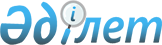 Қазақстан Республикасы Қаржы министрлігінің кейбір бұйрықтарына өзгерістер енгізу туралыҚазақстан Республикасы Премьер-Министрінің орынбасары - Қаржы министрінің 2023 жылғы 15 наурыздағы № 278 бұйрығы. Қазақстан Республикасының Әділет министрлігінде 2023 жылғы 15 наурызда № 32068 болып тіркелді
      ЗҚАИ-ның ескертпесі!
      Осы бұйрық 01.04.2023 бастап қолданысқа енгізіледі
      БҰЙЫРАМЫН:
      1. Қоса беріліп отырған Қазақстан Республикасы Қаржы министрлігінің өзгерістер енгізілетін кейбір бұйрықтарының тізбесі бекітілсін.
      2. Қазақстан Республикасы Қаржы министрлігінің Мемлекеттік кірістер комитеті Казақстан Республикасының заңнамасында белгіленген тәртіппен:
      1) осы бұйрықтың Қазақстан Республикасының Әділет министрлігінде мемлекеттік тіркелуін;
      2) осы бұйрықтың Қазақстан Республикасы Қаржы министрлігінің интернет-ресурсында орналастырылуын;
      3) осы бұйрық Қазақстан Республикасының Әділет министрлігінде мемлекеттік тіркелгеннен кейін он жұмыс күні ішінде осы тармақтың 1) және 2) тармақшаларында көзделген іс-шаралардың орындалуы туралы мәліметтерді Қазақстан Республикасы Қаржы министрлігінің Заң қызметі департаментіне ұсынуды қамтамасыз етсін.
      3. Осы бұйрық 2023 жылғы 1 сәуірден бастап қолданысқа енгізіледі және ресми жариялануға тиіс. Қазақстан Республикасы Қаржы министрлігінің өзгерістер енгізілетін кейбір бұйрықтарының тізбесі
      1. "Электрондық шот-фактуралардың ақпараттық жүйесінде шот-фактураны электронды нысанда жазып беру қағидаларын және оның нысандарын бекіту туралы" Қазақстан Республикасы Премьер-Министрінің Бірінші орынбасары – Қазақстан Республикасы Қаржы министрінің 2019 жылғы 22 сәуірдегі № 370 бұйрығына (Нормативтік құқықтық актілерді мемлекеттік тіркеу тізілімінде № 18583 болып тіркелген) мынадай өзгерістер енгізілсін:
      көрсетілген бұйрықпен бекітілген, Электрондық шот-фактуралардың ақпараттық жүйесінде электрондық нысандағы шот-фактураларды жазып беру қағидаларында:
      26 және 27-тармақ мынадай редакцияда жазылсын:
      "26. Түзетілген ЭШФ жазып берген кезде жойылатын ЭШФ жазып берілген түзетілген ЭШФ мен барлық қосымша ЭШФ жойылады.
      Оның негізінде ЭШФ жазып берілген ТІЖ-ден бас тартуға байланысты ЭШФ-ны жою ТІЖ-ден бас тартылған күннен кейін 3 (үш) жұмыс күні өткен соң жүргізіледі.
      27. Егер бұрын жазып берген ЭШФ-ға қосымша ЭШФ бар болса, онда түзетілген ЭШФ жазып берген кезде 4.1, 4.2 және 4.3-жолдарда түзетілген ЭШФ жазып берілген күні, тіркеу нөмірі және ЭШФ есепке алу жүйесінің нөмірі көрсетіледі.
      Бұл ретте, бұрын жазып берілген және жойылған қосымша ЭШФ қалпына келтіру үшін түзетілген ЭШФ жазып берілген күннен бастап күнтізбелік жеті күн ішінде түзетілген ЭШФ-ға қосымша ЭШФ жазып беру қажет.
      Алушы ТІЖ-ден бас тартқан кезде ТІЖ негізінде түзетілген ЭШФ-ны жазып беру ТІЖ-ден бас тартылған күннен кейін 3 (үш) жұмыс күнінен кешіктірілмей жүзеге асырылады.";
      73-1-тармақ мынадай редакцияда жазылсын:
      "73-1. "Тауарлар, жұмыстар, көрсетілетін қызметтер бойынша деректер" деген G бөлімін толтыру кезінде, тауардың құндық көрсеткіштерін, сондай-ақ сапалық және сандық сипаттамалары өзгерген тауарлар бойынша деректерді қоспағанда, ТІЖ негізінде ЭШФ жазып беру кезінде ТІЖ-де және ЭШФ-да көрсетілетін тауарлар бойынша деректер бірдей болуы тиіс.";
      75-1-тармақ мынадай редакцияда жазылсын:
      "75-1. "Бірлескен қызметке қатысушылардың тауарлары, жұмыстары, көрсетілетін қызметтері бойынша деректер" деген Н бөлімін толтыру кезінде, тауардың құндық көрсеткіштерін, сондай-ақ сапалық және сандық сипаттамалары өзгерген тауарлар бойынша деректерді қоспағанда, ТІЖ негізінде ЭШФ жазып беру кезінде ТІЖ-де және ЭШФ-да көрсетілетін тауарлар бойынша деректер бірдей болуы тиіс.".
      2. "Электрондық шот-фактуралар ақпараттық жүйесінің "Виртуалдық қойма" модулі арқылы электрондық шот-фактуралар жазып берілетін тауарлар тізбесін бекіту туралы" Қазақстан Республикасы Премьер-Министрінің Бірінші орынбасары — Қазақстан Республикасы Қаржы министрінің 2019 жылғы 23 сәуірдегі № 384 бұйрығына (Нормативтік құқықтық актілерді мемлекеттік тіркеу тізілімінде № 18603 болып тіркелген) мынадай өзгерістер енгізілсін:
      Көрсетілген бұйрықпен бекітілген, Электрондық шот-фактуралардың ақпараттық жүйесінің "Виртуалды қойма" модулі арқылы электрондық шот-фактуралар жазып берілетін тауарлардың тізбесі осы Тізбеге 1-қосымшаға сәйкес жаңа редакцияда жазылсын.
      3. "Тауарларға арналған ілеспе жүкқұжаттарды ресімдеу жөніндегі міндет қолданылатын тауарлар тізбесін, сондай-ақ Тауарларға арналған ілеспе жүкқұжаттарды ресімдеу және олардың құжат айналымы қағидаларын бекіту туралы" Қазақстан Республикасы Премьер-Министрінің Бірінші орынбасары - Қазақстан Республикасы Қаржы министрінің 2019 жылғы 26 желтоқсандағы №1424 бұйрығына (Нормативтік құқықтық актілерді мемлекеттік тіркеу тізілімінде № 19784 болып тіркелген) мынадай өзгерістер енгізілсін:
      Көрсетілген бұйрықпен бекітілген, тауарларға ілеспе жүкқұжаттарды ресімдеу жөніндегі міндет қолданылатын тауарлардың тізбесі осы Тізбеге 2-қосымшаға сәйкес жаңа редакцияда жазылсын;
      Көрсетілген бұйрықпен бекітілген, тауарларға және олардың құжат айналымына ілеспе жүкқұжаттарды ресімдеу қағидалары осы Тізбеге 3-қосымшаға сәйкес жаңа редакцияда жазылсын. Электрондық шот-фактуралар ақпараттық жүйесінің "Виртуалдық қойма" модулі арқылы электрондық шот-фактуралар жазып берілетін тауарлар тізбесі Тауарларға ілеспе жүкқұжаттарды ресімдеу жөніндегі міндеттеме қолданылатын тауарлардың тізбесі Тауарларға арналған ілеспе жүкқұжаттарды ресімдеу және олардың құжат айналымы қағидалары 1-тарау. Жалпы ережелер
      1. Осы Тауарларға ілеспе жүкқұжаттарды ресімдеу қағидалары және олардың құжат айналымы қағидалары (бұдан әрі – Қағидалар) "Салық және бюджетке төленетін басқа да міндетті төлемдер туралы" Қазақстан Республикасы Кодексінің (Салық кодексі) 176-бабына "Еуразиялық экономикалық одақтың кедендік аумағына әкелінген тауарларды қадағалап отыру тетігі туралы келісімді ратификациялау туралы" Қазақстан Республикасының Заңына сәйкес әзірленді және тауарлардың қозғалысын бақылауға арналған тауарларға ілеспе жүкқұжаттарды (бұдан әрі – ТІЖ) ресімдеу тәртібін айқындайды.
      2. Салық салу, сондай-ақ салықтық және кедендік әкімшілендіру мақсаттары үшін ТІЖ:
      1) тауарға ілеспе, оның ішінде салық төлеушіге тауарларды тиеп жөнелтуді растайтын құжат;
      2) бастапқы бухгалтерлік құжат болып табылады.
      3. Осы Қағидаларда мынадай ұғымдар мен қысқартулар пайдаланылады:
      1) бөлшек сауда – сатып алушыға жеке, отбасылық, үй iшiнде немесе кәсiпкерлiк қызметпен байланысты емес өзгедей пайдалануға арналған тауарларды сату жөнiндегi кәсiпкерлiк қызмет;
      2) виртуалды қойма – Қазақстан Республикасы ратификациялаған халықаралық шартқа сәйкес тауарларды қадағалап отыру тетігінің жұмыс істеуін автоматты режимде қамтамасыз етуге арналған электрондық шот-фактуралар ақпараттық жүйесінің (бұдан әрі – ЭШФ АЖ) модулі;
      3) қойманың сәйкестендіру нөмірі (ІD) – салық төлеушінің ЭШФ АЖ-ғы виртуалды қоймасының тіркеу нөмірі;
      4) тауар – кез келген жылжымалы мүлік, оның ішінде Еуразиялық экономикалық одаққа (бұдан әрі - ЕАЭО) мүше мемлекеттердің валюталары, бағалы қағаздар және (немесе) валюталық құндылықтар, жол чектері, электр энергиясы, сондай-ақ "Қазақстан Республикасындағы кедендік реттеу туралы" Қазақстан Республикасының Кодексіне сәйкес жылжымайтын мүлікке теңестірілген өзге де өткізілетін заттар;
      5) тауардың ID – виртуалды қоймадағы тауарлар үшін автоматты түрде жинақталатын сәйкестендіргіш;
      6) тауарларды өткізу - тауарларды бір тұлға шегінде Қазақстан Республикасының аумағында өткізу және (немесе) Қазақстан Республикасының аумағына әкелу және (немесе) Қазақстан Республикасының аумағынан әкету.
      4. Виртуалды қоймалардың түрлері:
      1) "Қойма" – салық төлеушінің негізгі қоймасы (бірнеше қойманы құруға жол беріледі);
      2) "Бөлінбеген қойма" – ЭШФ АЖ пайдаланушылары үшін және бөлшек саудада, оның ішінде ЭШФ АЖ тіркелмеген тауарды өткізуді жүзеге асыратын алушылар үшін автоматты түрде құрылатын қойма;
      3) "Сату нүктесі" – дүкеннің сауда залында орналасқан тауарды сату орны, сату нүктесі;
      4) "Архив" – ТІЖ ресімдеу кезінде "Шағын сауда нүктесі" белгісі берілген салық төлеушінің автоматты түрде есептен шығарылған тауарларын сақтау қоймасы.
      5. Виртуалды қоймалардың белгілері:
      1) "Басымдылық берілген қойма" – ЭШФ АЖ қатысушысы автоматты түрде кіріске алу және тауарларды виртуалды қоймадан есептен шығару үшін айқындаған қойма;
      2) "Тауарларға арналған декларациялар бойынша тауарларды кіріске алу қоймасы" – тауарларға арналған декларациялар бойынша тауарларды автоматты түрде кіріске алуға арналған қойма;
      3) "Жария қойма" – тауарларды өткізу және сату кезінде қойманы таңдау үшін жеткізушіге сатып алушы ұсынатын қойма;
      4) "Бірлескен қызмет қатысушыларының қоймасы" – бірлескен қызмет қатысушылары пайдаланатын қойма (бұдан әрі – БҚҚ қоймасы);
      5) "Лизингке арналған қойма" – белгілі бір уақыт ішінде әртүрлі контрагенттермен (жеткізуші немесе алушы) бірлесіп пайдалануға арналған қойма;
      6) "Алыс-беріс шикізатын қайта өңдеу бойынша қойма" – шикізаттың алушы-берушілері және қайта өңдеушілері пайдаланатын қойма;
      7) "Қайта ұйымдастырылатын тұлғаның қоймасы" – кәсіпорынды қайта ұйымдастыру кезінде пайдаланылатын қойма. 2-тарау. Тауарларға ілеспе жүкқұжаттарды ресімдеу және олардың құжат айналымы тәртібі
      6. Осы Қағидалардың 64-тармағында көрсетілген, ТІЖ қағаз жеткізгіште ресімдеуге жататын жағдайларды қоспағанда, электрондық нысанда ресімделеді.
      Өнім беруші (әкелу кезінде – алушы) ТІЖ осы Қағидаларға 1-қосымшаға сәйкес нысан бойынша "Виртуалды қойма" модулі арқылы мемлекеттік немесе орыс тілдерінде ресімдейді.
      Осы бұйрықпен бекітілген Тауарларға арналған ілеспе жүкқұжаттарды ресімдеу жөніндегі міндет қолданылатын тауарлар тізбесінің (бұдан әрі – Тізбе) реттік нөмірлері 5, 6, 7 және 8-жолдарында көрсетілген тауарлар бойынша ТІЖ "Виртуалды қойма" модулін қолданбай ресімделеді.
      ТІЖ қағаз жеткізгіштерде ресімдеу кезінде өнім беруші (әкелу кезінде – алушы) осы Қағидаларға 2-қосымшаға сәйкес нысан бойынша тауарларға қағаз ілеспе жүкқұжаттарды тіркеу және есепке алу журналын (бұдан әрі-Журнал) жүргізеді.
      7. Қазақстан Республикасының аумағы бойынша тауарларды тасымалдау, өткізу кезінде, сондай-ақ Қазақстан Республикасынан тыс жерлерге әкету кезінде:
      1) өнімді бөлу туралы келісім (келісімшарт) шеңберінде жасалған (жасалынған) тауарларды өткізу жөніндегі мәмілелер (операциялар) бойынша;
      2) Салық кодексінің 386, 446 және 449-баптарына сәйкес қосылған құн салығының (бұдан әрі – ҚҚС) нөлдік мөлшерлемесі бойынша салық салынатын тауарларды экспортқа өткізу жөніндегі мәмілелер (операциялар) бойынша;
      3) Салық кодексінің 393-бабы 3-тармағына сәйкес ҚҚС нөлдік мөлшерлемесі бойынша салық салынатын өткізу жөніндегі айналымдар бойынша шетел валютасында ресімделген жағдайларды қоспағанда, ТІЖ Қазақстан Республикасының ұлттық валютасымен ресімделеді.
      8. Тауарларды Қазақстан Республикасының аумағына әкелу кезінде ТІЖ ұлттық валютада немесе шот-фактурада (инвойста) көрсетілген валютада жазып беріледі.
      9. Егер:
      1) ТІЖ Қазақстан Республикасының салық заңнамасында және "Электрондық құжат және электрондық цифрлық қолтаңба туралы" Қазақстан Республикасының Заңында (бұдан әрі - Электрондық құжат туралы заң) белгіленген талаптарға сәйкес келсе;
      2) ЭШФ АЖ-да ТІЖ-ға электронды нысанда тіркеу нөмірі берілсе;
      3) қағаз түріндегі ТІЖ Журналда тіркелген болса ТІЖ ресімделген болып саналады.
      10. Салық төлеушілердің сыртқы есепке алу жүйелерінің ЭШФ АЖ "Виртуалды қойма" модулімен интеграциялық өзара іс-қимылы сыртқы есепке алу жүйелеріне ЭШФ АЖ-да Web-қосымшадағы бизнес-процестерде көзделген барлық операцияларды ЭШФ АЖ-ны ЭШФ АЖ қатысушыларының есепке алу жүйелерімен интеграциялау арқылы орындауға мүмкіндік беретін API-тетіктер арқылы жүзеге асырылады.
      Cалық төлеушілердің таңдауы бойынша сыртқы есепке алу жүйелері электрондық құжаттармен алмасу сервисімен өзара іс-қимыл жасаған жағдайда, мұндай сервистің ЭШФ АЖ "Виртуалды қойма" модулімен интеграциялық өзара іс-қимылы да, сондай-ақ осы сервиске ЭШФ АЖ-мен интеграциялау жолымен Web-қосымшадағы бизнес-процестермен көзделген барлық операцияларды ЭШФ АЖ-да орындауға мүмкіндік беретін API-тетіктері арқылы жүзеге асырылады.
      11. ЭШФ АЖ-да қамтылған электрондық құжат, сондай-ақ осы Қағидалардың 64-тармағында көзделген жағдайларда ресімделген қағаз жеткізгіштегі ТІЖ-ы ТІЖ-ның түпнұсқасы (төлнұсқасы) болып табылады.
      12. Егер ТІЖ құрылымының техникалық сипаттамасында осындай:
      1) "міндетті емес ашық жол";
      2) "шартты-міндетті ашық жол" және толтыру міндеттілігі бойынша шарттар туындамайды,- деген ашық жолдардың белгілері болса, ТІЖ-ның жекелеген ашық жолдары толтыруға жатпайды.
      ТІЖ құрылымының техникалық сипаттамасы Қазақстан Республикасы Қаржы министрлігінің Мемлекеттік кірістер комитетінің (бұдан әрі – МКК) интернет-ресурсында жарияланады және ЭШФ АЖ-да ТІЖ қабылдау және өңдеу кезінде ескеріледі.
      13. ТІЖ:
      1) Тізбенің реттік нөмірлері 1, 2 және 3-жолдарында көрсетілген тауарларды Қазақстан Республикасының аумағында тасымалдау және (немесе) өткізу кезінде;
      2) Тізбенің реттік нөмері 4-жолда корсетілген тауарларды Қазақстан Республикасының аумағында өткізу кезінде;
      3) тауарларды жеңіл автокөлікпен әкелуді қоспағанда, ЕАЭО мүше мемлекеттердің аумағынан Қазақстан Республикасының аумағына тауарларды әкелу кезінде;
      4) Тізбенің реттік нөмірлері 1, 2, 3 және 4-жолдарында көрсетілген тауарларды Қазақстан Республикасының аумағынан ЕАЭО мүше болып табылмайтын мемлекеттердің аумағына әкету кезінде;
      5) тауарларды жеңіл автокөлікпен әкетуді қоспағанда, Қазақстан Республикасының аумағынан Қазақстан Республикасының аумағынан ЕАЭО мүше мемлекеттердің аумағына тауарларды әкету кезінде;
      6) Қазақстан Республикасының аумағында мемлекеттік меншікке айналдырылған мүлікті өткізу кезінде (Тізбенің реттік нөмерлері 1, 2, 3 және 4 жолдарда көрсетілген тауарлар) ресімдеуге жатады.
      14. ТІЖ:
      1) сату орны арқылы жүзеге асырылатын бөлшек сауда кезінде, мынадай жағдайларда:
      тауарларды өткізу кезінде есеп айырысулар:
      сатып алушыға бақылау-касса машинасының чегін ұсына отырып, қолма-қол ақшамен және (немесе) көрсетілетін қызметтерге ақы төлеу терминалдар арқылы;
      төлем карточкаларын пайдаланып, төлемдерді жүзеге асыруға арналған жабдықты (құрылғыны) қолдана отырып;
      жеке тұлғаларға тауарларды өткізу кезінде есеп айырысулар электрондық ақшамен немесе электрондық төлем құралдарын пайдалана отырып жүзеге асырылған кезде;
      2) Тізбенің реттік нөмірі 3-жолда көрсетілген автожанармай құю станциялары тауарларды бөлшек саудада өткізуі кезінде;
      3) ЕАЭО мүше болып табылмайтын мемлекеттердің аумағынан және ЕАЭО мүше мемлекеттердің аумағынан магистральды құбыржол жүйесі бойынша және (немесе) электр беру желілері бойынша тауарларды Қазақстан Республикасының аумағына әкелу кезінде;
      4) ЕАЭО мүше болып табылмайтын мемлекеттердің аумағына және ЕАЭО мүше мемлекеттердің аумағына магистральды құбыржол жүйесі бойынша және (немесе) электр беру желілері бойынша тауарларды Қазақстан Республикасының аумағынан әкету кезінде;
      5) Тізбенің реттік нөмірлері 1, 2 және 3-жолдарында көрсетілген тауарларды қоспағанда, тауарларды бір тұлға шегінде және (немесе) бір тұлғаның құрылымдық бөлімшелері арасында Қазақстан Республикасының аумағында өткізу кезінде;
      6) ЕАЭО-ға мүше болып табылмайтын мемлекеттердің аумағы тасымалдауды бастау орны болып табылатын ЕАЭО мүше мемлекеттердің аумағынан Қазақстан Республикасының аумағына тауарларды әкелу кезінде;
      7) Тізбенің реттік нөмірлері 1, 2, 3 және 4-жолдарында көрсетілген, олар бойынша ЭШФ виртуалды қойма арқылы жазып берілуге жататын тауарларды қоспағанда, тауарларды Қазақстан Республикасының аумағынан межелі елі ЕАЭО-ға мүше болып табылмайтын мемлекеттің аумағы болып табылатын, ЕАЭО мүше мемлекеттердің аумағына әкету кезінде ресімдеуге жатпайды.
      15. Өнім беруші (әкелу кезінде – алушы) "Салық және бюджетке төленетін басқа да міндетті төлемдер туралы" Қазақстан Республикасы Кодексінің (Салық кодексі) 176-бабында көзделген мынадай мерзімдерде ТІЖ:
      1) тауарларды Қазақстан Республикасының аумағымен алып өту, өткізу және (немесе) тиеп-жөнелту кезінде – тауарларды алып өту, өткізу және (немесе) тиеп-жөнелту басталғаннан кешіктірілмей;
      2) тауарларды Қазақстан Республикасының аумағына:
      ЕАЭО-ға мүше болып табылмайтын мемлекеттердің аумағынан әкелу кезінде - Тізбенің реттік нөмірлері 1, 2 және 3-жолдарында көрсетілген, олар бойынша кедендік тазарту жүргізілген тауарларды алып өту, өткізу және (немесе) тиеп-жөнелту басталғаннан кешіктірілмей;
      ЕАЭО-ға мүше мемлекеттердің аумағынан әкелу кезінде – Қазақстан Республикасының Мемлекеттік шекарасын кесіп өткенге дейін;
      3) Тізбенің реттік нөмірлері 1, 2, 3 және 4-жолдарынды көрсетілген тауарларды Қазақстан Республикасының аумағынан ЕАЭО-ға мүше болып табылмайтын мемлекеттердің әкету кезінде – тауарларды алып өту, өткізу және (немесе) тиеп-жөнелту басталғаннан кешіктірілмей;
      4) тауарларды Қазақстан Республикасының аумағынан ЕАЭО-ға мүше мемлекеттердің аумағына әкету кезінде – тауарларды алып өту, өткізу және (немесе) тиеп-жөнелту басталғаннан кешіктірілмей;
      5) ЕАЭО-ға мүше бір мемлекеттің аумағынан Қазақстан Республикасының аумағы арқылы ЕАЭО-ға мүше басқа мемлекеттің аумағына халықаралық автомобиль тасымалдарын жүзеге асыру кезінде – Қазақстан Республикасының Мемлекеттік шекарасын кесіп өткен кезде автомобиль өткізу пунктінде ұсынады.
      16. ТІЖ алушы ТІЖ ЭШФ АЖ-да тіркелген күннен бастап күнтізбелік 20 (жиырма) күн ішінде расталған немесе бас тартылған ТІЖ ұсыну жүзеге асырылатын, көліктің кез келген түрі арқылы тауарды жеткізуді (тасымалдауды) қоспағанда, АЖ арқылы ұсынады ЭШФ АЖ-да ТІЖ тіркелген күннен бастап күнтізбелік 10 (он) күн ішінде Электрондық құжат және электрондық цифрлық қолтаңба туралы заңда айқындалған тәртіппен ЭЦҚ-мен қол қойылған, расталған және бас тартылған ТІЖ ЭШФ АЖ арқылы ұсынады.
      17. Алушының ТІЖ растауы мынадай жағдайларда:
      1) тауарларды экспортқа өткізу кезінде;
      2) халықаралық ұшуларды, халықаралық әуе тасымалдарын орындайтын шетелдік авиакомпаниялардың әуе кемелеріне жанармай құю кезінде әуежайлар жүзеге асыратын авиациялық жанар-жағармайды өткізу кезінде;
      3) алушы бір мезгілде мынадай өлшемшарттарға сәйкес келген кезде бөлшек сауданы жүзеге асыратын субъект болып табылатын:
      оңайлатылған декларация негізінде арнаулы салық режимін қолданатын;
      ҚҚС төлеуші ретінде тіркеу есебінде тұрмайтын;
      қызметінің түріне (бөлшек сауда, экономикалық қызметтің жалпы жіктеуішіне сәйкес азық-түлікпен және сусындармен қамтамасыз ету бойынша қызметтер көрсету,) сәйкес келетін;
      деректерді тіркеу және беру функциясы бар бақылау-касса машинасын қолданатын салық төлеушіге тауарларды өткізу кезінде.
      Мұндай салық төлеуші ТІЖ ресімдеу кезінде алушының санатына автоматты түрде "Шағын сауда нүктесі" белгісі қойылады.
      4) Тізбенің реттік нөмірі 3-жолда көрсетілген тауарларды түпкілікті тұтынушыға өткізу кезінде талап етілмейді.
      18. Толық емес және (немесе) дұрыс емес деректерді көрсете отырып ресімделген, сондай-ақ алушы растамаған немесе бас тартпаған ТІЖ:
      1) тауарды көліктің кез келген түрі арқылы жеткізу (тасымалдау) кезінде – ЭШФ АЖ-да ТІЖ тіркелген күнінен бастап 20 (жиырма) жұмыс күні ішінде;
      2) көлікті пайдаланбай тауарды жеткізу кезінде – ЭШФ АЖ-да ТІЖ тіркелген күнінен бастап күнтізбелік 10 (он) күн ішінде жеткізуші (әкелу кезінде – алушы) түзетуге немесе кері қайтарып алуға жатады.
      19. Бұрын ресімделген ТІЖ-ға өзгерістер және (немесе) толықтырулар енгізу, жеткізушіні және (немесе) тауарларды алушыны ауыстыруға әкеп соқтырмайтын қателерді түзету қажет болған жағдайда, бұрын ресімделген ТІЖ-ны жою арқылы түзетілген ТІЖ ресімделеді.
      Бұл ретте түзетілген ТІЖ-да ЭШФ АЖ-да түзетілетін ТІЖ-ның тіркеу нөмірі көрсетіледі.
      20. Тауар қайтарылған жағдайда:
      1) алушы бас тартқан ТІЖ бойынша – жеткізуші "бас тарту" мәртебесі бар ТІЖ бойынша тауарларды тиеп-жөнелту қоймасына тауарларды тасымалдауды жүзеге асырады;
      2) алушы ТІЖ расталғанға немесе бас тартқанға дейін ТІЖ кері қайтарып алынған кезде – жеткізуші "кері қайтарып алу" мәртебесі бар ТІЖ бойынша тауарларды тиеп-жөнелту қоймасына тасымалдауды жүзеге асырады;
      3) алушы бұрын растаған ТІЖ бойынша – алушы қайтаруға ТІЖ ресімдейді, бұл ретте ЭШФ АЖ-да бұрын ресімделген ТІЖ-ның тіркеу нөмірі көрсетіледі.
      21. Қағидалардың 17-тармағы 3) тармақшасына сәйкес "Шағын сауда нүктесі" санаты белгісі қойылған, салық төлеушіге өткізілген тауар бойынша тауарды қайтаруға ТІЖ ресімдеуді жеткізуші жүргізеді.
      22. ЕАЭО мүше мемлекеттердің аумағынан Қазақстан Республикасының аумағына тауарларды әкелу кезінде Тізбенің реттік нөмірлері 1, 2, 3 және 4-жолдарда көрсетілген тауарларды алушы бастапқы ТІЖ ресімдейді, ол арқылы тауарлар виртуалды қоймаға түседі.
      Осы тармақта көрсетілген тауарлар бойынша бастапқы ТІЖ бастапқы деректерін жеке мұқтаждары үшін пайдаланылатын тауарларды қоспағанда, жанама салықтарды төлеу фактісін мемлекеттік кірістер органдары растағаннан кейін 10 (он) жұмыс күні ішінде ЭШФ-ны жазып беру кезінде шығару көзін автоматты түрде көрсету мақсатында 328.00-нысанының деректерімен салыстыруға жатады.
      23. Жеке тұлғалардың автомобиль көлігімен ЕАЭО мүше мемлекеттердің аумағынан Қазақстан Республикасының аумағына тауарларды әкелу кезінде ТІЖ тауарларды, жүктерді тасымалдау жөніндегі қызметті (экспедициялау, курьерлік жеткізіп беру) жүзеге асыратын тасымалдаушы ресімдейді.
      24. Тізбенің реттік нөмірлері 1, 2, 3 және 4-жолдарында көрсетілген тауарлар:
      тауардың ID-ін қамтитын деректерді тіркеу және (немесе) беру функциясы бар бақылау-касса машинасының чегінің негізінде – өткізілген күннен бастап күнтізбелік 16 (он алты) күн өткеннен кейін автоматты түрде;
      өз мұқтажы үшін, өндірісте, қызмет көрсетуде, жұмыстарды орындауда пайдалану кезінде;
      бүлінген, жоғалған, ұрланған, кәдеге жаратылған кезде;
      қадағалап отыру тоқтатылған кезде;
      осы Қағидалардың 17-тармағының 3) тармақшасында белгіленген өлшемшарттарға сәйкес келетін, бөлшек сауда субъектісіне ресімделген ТІЖ бойынша тауарларды алу кезінде ТІЖ ресімделген күннен бастап күнтізбелік 30 (отыз) күн өткеннен кейін автоматты түрде өткізуге ТІЖ ресімдеусіз виртуалды қоймадан есептен шығарылады.
      25. ЭШФ АЖ-де тіркелген ТІЖ ЭШФ АЖ-де 5 (бес) жыл ішінде сақталады.
      26. ТІЖ ресімдеу жөніндегі талап қолданылатын тауарлар бойынша ЭШФ-ны жазып беру "Тауарлардың, жұмыстардың, көрсетілетін қызметтердің жеткізілгенін растайтын құжат" деген 32-жолда ТІЖ тіркеу нөмірін көрсете отырып, ТІЖ негізінде жүзеге асырылады.
      ТІЖ-де және ЭШФ-да тауардың құны бойынша деректерді қоспағанда, көрсетілетін тауарлар бойынша деректер бірдей болуы тиіс
      27. ТІЖ ресімдеу, растау не растаудан бас тарту мерзімдері ішінде техникалық ақау болған кезде техникалық қателерді жою және ЭШФ АЖ жұмыс істеу мүмкіндігін қалпына келтіру кезеңіне ЭШФ АЖ жұмыс тоқтатыла тұрады.
      ТІЖ ресімдеу, растау не растаудан бас тарту техникалық қателер жойылғаннан және ЭШФ АЖ жұмыс қабілеттілігі қалпына келтірілгеннен кейін 3 (үш) жұмыс күні ішінде жүзеге асырылады.
      28. Алушы нөмірі мен күні тіркелген ЭШФ-ның "Тауарлардың, жұмыстардың, көрсетілетін қызметтердің жеткізілгенін растайтын құжат" деген 32-жолында көрсетілген ТІЖ бас тартқан кезде жеткізуші түзетілген ТІЖ ресімдеуді ТІЖ бас тартылған күннен кейінгі 3 (үш) жұмыс күнінен кешіктірілмей жүзеге асырылады.
      Бұл ретте осындай ТІЖ негізінде түзетілген ЭШФ жазып беру кезінде түзетілетін ЭШФ нөмірі көрсетіледі. 3-тарау. Тауарларға арналған ілеспе жүкқұжатты толтыру тәртібі
      29. "Жалпы бөлім" деген А бөлімінде мынадай реттік нөмірлерімен жолдар толтырылады:
      "1. Есепке алу жүйесінің ТІЖ нөмірі" – салық төлеушінің салық есебінде берілетін және тауарларды жеткізуші дербес айқындайтын ТІЖ реттік нөмірі (бұл жолды толтыру міндетті емес);
      "2. Тауарды тиеп-жөнелту күні" – күні қолмен толтырылады (ТІЖ-да тауарды тиеп-жөнелту күні қате көрсетілген кезде, ресімделетін ТІЖ-да тауарды тиеп-жөнелтудің нақты күні көрсетіле отырып, көрсетілген ТІЖ жойылады);
      "3. Есепке алу жүйесінің ТІЖ тіркеу нөмірі" – салық төлеушінің салық есебінде берілетін және тауарларды жеткізуші дербес айқындайтын ТІЖ-ның реттік нөмірі;
      "ЭШФ АЖ-да ТІЖ тіркеу күні мен уақыты" – ЭШФ АЖ-да автоматты түрде толтырылады және ресімдеудің нақты уақытына сәйкес келеді;
      "4. Таңбалауға жататын тауарлар бойынша актінің/хабарламаның нөмірі" – тауарларды қабылдау/беру актісінің немесе әкелу туралы хабарламаның тіркеу нөмірі мен күні көрсетіледі;
      "5. ТІЖ-ны түзету" – ЭШФ АЖ-да түзетілетін ТІЖ тіркеу нөмірі көрсетіледі (жойылғанның орнына ТІЖ ресімдеу қажет болған кезде толтырылады);
      "6. Бұрын қабылданған ТІЖ бойынша тауарды қайтару" – тауарды қайтару қажет болған кезде "Өнім берушінің деректемелері" деген В бөлімде алушының деректемелерін, "Алушының деректемелері" деген С бөлімде өнім берушінің деректемелерін, А бөлімінің 6.1-жолында – ЭШФ АЖ-да бұрын ресімделген ТІЖ тіркеу нөмірін көрсетіле отырып белгі қойылады;
      "7. Тауарларды Қазақстан Республикасының аумағына әкелу" – қажет болған кезде торкөзге тиісті белгі қойылады:
      "Тауарларды Қазақстан Республикасының аумағына әкелу (импорт)";
      "Қайта өңдеуге әкелу";
      "Уақытша әкелу";
      "Уақытша әкетілген тауарды әкелу";
      "АЭА аумағына әкелу";
      "8. Тауарларды Қазақстан Республикасының аумағынан әкету" – қажет болған кезде торкөзге тиісті белгі қойылады:
      "Тауарларды Қазақстан Республикасының аумағынан әкету (экспорт)";
      "Қайта өңдеуге әкету";
      "Уақытша әкету";
      "Уақытша әкелінген тауарды әкету";
      "АЭА аумағынан әкету";
      "Әуе кемесіне жанармай құю";
      "9. Тауарларды өткізу" – қажет болған кезде торкөзге тиісті белгі қойылады:
      "Қазақстан Республикасының аумағында бір тұлға шегінде" (тек акцизделетін тауарлар, авиациялық отын және мазут бойынша толтырылады);
      "ЕАЭО шеңберінде бір тұлға шегінде";
      "Басқа орын ауыстыру";
      "10. Акцизделетін тауарлар, авиациялық отын, мазут және басқа да тауарлар (таңбалануға жататындарды қоспағанда)" – қажет болған кезде торкөзде тиісті белгі қойылады:
      "Этил спирті";
      "Толысылған шарап";
      "Сыра қайнату өнімдері";
      "Алкоголь өнімі (сыра қайнату өнімінен басқа)";
      "Мұнай өнімдері";
      "Биоотын";
      "Темекі өнімдері";
      "11. Экспорттық бақылауға жататын тауарлар (қосарланған мақсаттағы, әскери мақсаттағы)" – экспорттық бақылауға жататын тауарлармен операцияларды (қосарланған мақсаттағы, әскери мақсаттағы) жүзеге асыру қажет болған кезде белгі қойылады;
      "12. Таңбалауға жататындар" – қажет болған кезде торкөзде тиісті белгі қойылады.
      30. "Өнім берушінің деректемелері" деген В бөлімде мынадай реттік нөмірлерімен жолдар толтырылады:
      "13. Жеке сәйкестендіру нөмірі немесе бизнес-сәйкестендіру нөмірі (бұдан әрі – ЖСН/БСН)" – жеткізуші енгізеді, импорттау кезінде алушы енгізеді (егер тауарларды жеткізуші (жөнелтуші) бейрезидент болып табылса, онда "бейрезидент" торкөзі белгіленеді және ашық жолды толтыру міндетті емес);
      "14. Жеткізушінің (жөнелтушінің) атауы";
      "15. Құрылымдық бөлімшенің БСН";
      "16. Қайта ұйымдастырылған тұлғаның БСН";
      "17. Жеткізушінің санаты";
      "18. Жеткізуші тіркелген елдің коды" – "Кедендік декларацияларды толтыру үшін пайдаланылатын жіктеуіштер туралы" Кеден одағы Комиссиясының 2010 жылғы 20 қыркүйектегі № 378 шешімімен бекітілген 22-қосымшаға (бұдан әрі – Жіктеуіштің 22-қосымшасы) сәйкес Әлем елдері жіктеуіштеріне сәйкес тауарларды жеткізуші (жөнелтуші) елдің әріптік коды көрсетіледі;
      "19. Жөнелту (тиеп жөнелту) елінің коды" – Жіктеуіштің 22-қосымшасына сәйкес тауарларды жеткізуші (жөнелтуші) елінің әріптік коды көрсетіледі;
      "20. Жөнелтудің (тиеп жөнелтудің) нақты мекенжайы" – этил спирті мен алкоголь өнімінің айналымы кезінде (бұл жол автоматты түрде толтырылады);
      "21. Жөнелту (тиеп жөнелту) қоймасының сәйкестендіру нөмірі (ID)" – виртуалды қойманың тіркеу нөмірі (тауарлар импорты кезінде толтырылмайды).
      31. "Алушының деректемелері" деген С бөлімінде мынадай реттік нөмірлерімен жолдар толтырылады:
      "22. ЖСН/БСН" (егер тауарларды алушы бейрезидент болса, онда "бейрезидент" торкөзі белгіленеді);
      "23. Алушының атауы";
      "24. Құрылымдық бөлімшенің БСН";
      "25. Қайта ұйымдастырылған тұлғаның БСН";
      "26. Алушының санаты";
      "27. Алушы тіркелген елдің коды" – тауарларды алушы елдің әріптік коды көрсетіледі, әуежайларда Жіктеуіштің 22-қосымшасына сәйкес әуе бортына жататын елдің әріптік коды көрсетіледі;
      "28. Жеткізіп беру (жеткізу) елінің коды" – Жіктеуіштің 22-қосымшасына сәйкес тауарларды алушы елдің әріптік коды көрсетіледі (әуежайлардың авиациялық отынды өткізуі кезінде әуе бортының жүру маршруты елінің әріптік коды көрсетіледі);
      "29. Жеткізіп берудің (жеткізудің) нақты мекенжайы" – этил спирті мен алкоголь өнімінің айналымы кезінде (бұл ашық жол автоматты түрде толтырылады);
      "30. Жеткізіп беру (жеткізу) қоймасының сәйкестендіру нөмірі (ID)" – бұл ашық жол экспортқа ТІЖ ресімдеу кезінде толтырылмайды.
      32. "Жүк жөнелтуші мен жүк алушының деректемелері" деген D бөлімінде мынадай реттік нөмірлерімен жолдар толтырылады:
      "Жүк жөнелтуші" – оның атынан жүк жөнелту ресімделетін тұлға:
      "31. ЖСН/БСН" (егер жүк жөнелтуші бейрезидент болса, онда "бейрезидент" торкөзі белгіленеді);
      "32. Жүк жөнелтушінің атауы";
      "33. Жөнелтуші елдің коды" – Жіктеуіштің 22-қосымшасына сәйкес жүк жөнелтуші елдің әріптік коды көрсетіледі;
      "Жүк алушы" – шарт негізінде немесе өзге де заңды негіздерде жүкті алуға уәкілетті тұлға:
      "34. ЖСН/БСН" (егер жүк алушы бейрезидент болып табылса, онда "бейрезидент" деген торкөз белгіленеді);
      "35. Жүк алушының атауы";
      "36. Жеткізу елінің коды" – Жіктеуіштің 22-қосымшасына сәйкес жүк алушы елінің әріптік коды көрсетіледі.
      33. "Тасымалдау бойынша мәліметтер" деген Е бөлімінде мынадай реттік нөмірлерімен жолдар толтырылады:
      "37) тасымалдаушының атауы" (егер тасымалдаушы бейрезидент болып табылса, онда "бейрезидент" деген торкөз белгіленеді);
      "Тасымалдаушы елінің коды" – Жіктеуіштің 22-қосымшасына сәйкес тасымалдаушы елінің әріптік коды көрсетіледі (бұл ашық жол қадағалауға жататын тауарларды тасымалдау кезінде толтырылады);
      "38) ЖСН/БСН";
      "39) көлік түрі" – жоспарланған көлік туралы мәліметтер көрсетіледі (көрсетілетін тізімнен таңдалады).
      34. "Тауарды жеткізуге арналған шарт (келісімшарт)" деген F бөлімінде мынадай реттік нөмірлерімен жолдар толтырылады:
      "40. Шарт (келісімшарт) немесе шартқа қосымша не шартсыз (келісімшартсыз)" – қажет болған кезде тиісті белгі қойылады;
      "41. Нөмірі";
      "42. Күні";
      "43. Шарт бойынша төлем шарттары" – тауарларды жеткізуге арналған шартқа (келісімшартқа) сәйкес төлем шарттары көрсетіледі;
      "44. Жеткізу шарттары (ИНКОТЕРМС) – дәстүрге, оның ішінде іскерлік айналымдағы дәстүрге сәйкес халықаралық шарттар үшін Жіктеуіштің 13-қосымшасына сәйкес бас әріптермен латын шрифтімен үш мәнді әріптік коды көрсетіледі (Инкотермс).
      35. "БҚҚ/ӨБК шеңберіндегі шарт (келісімшарт)" деген F1 бөлімінде мынадай реттік нөмірлерімен жолдар толтырылады:
      "Жеткізуші":
      "45. Нөмірі" – шарттың/келісімшарттың нөмірі көрсетіледі;
      "46. Күні" – шарттың/келісімшарттың күні, айы және жылы көрсетіледі;
      "Алушының":
      "47. Нөмірі" – шарттың/келісімшарттың нөмірі көрсетіледі;
      "48. Күні" – шарттың/келісімшарттың күні, айы және жылы көрсетіледі;
      "49. Валюта коды" – ЭШФ АЖ анықтамалығынан "валюта бағамдары" таңдалады;
      "50. Валюта бағамы" – ТІЖ ресімделген күнге валюта бағамы көрсетіледі.
      36. "Тауарлар бойынша деректер" деген G1 бөлімінде мынадай деректер бойынша бағандар толтырылады:
      "1. Реттік нөмірі" – тауарлардың әрбір атауы бойынша реттік нөмірі көрсетіледі;
      "2. Тауардың шығарылған жерінің белгісі" (анықтамалықтан таңдап алынады);
      "3. Тауарлардың атауы";
      "4. Тауар коды (ЕАЭО СЭҚ ТН)";
      "5. Өлшем бірлігі";
      "6. Саны (көлемі)";
      "7. Тауар бірлігі үшін баға" – шарт (келісімшарт) бойынша өлшем бірлігі үшін тауардың бағасы көрсетіледі (ЕАЭО-ға мүше мемлекеттердің аумағынан тауарларды әкелу жағдайларын қоспағанда, толтыруға міндетті емес);
      "8. Жанама салықтарсыз тауардың құны" – жанама салықтарды есепке алмай тауарлардың барлық санының (көлемінің) құны көрсетіледі (ЕАЭО-ға мүше мемлекеттердің аумағынан тауарларды әкелу жағдайларын қоспағанда, толтыруға міндетті емес);
      "9/1. акциз мөлшерлемесі – Қазақстан Республикасының салық заңнамасына сәйкес акциз мөлшерлемесі көрсетіледі (аталған жолды толтыруға міндетті емес);
      "9. Акциздің сомасы" – Қазақстан Республикасының салық заңнамасына сәйкес есептелген акциздің сомасы көрсетіледі (толтыруға міндетті емес);
      "10. ҚҚС мөлшерлемесі - Қазақстан Республикасының салық заңнамасына сәйкес ҚҚС мөлшерлемесі көрсетіледі (аталған жолды толтыруға міндетті емес);
      "11. ҚҚС сомасы" – Қазақстан Республикасының салық заңнамасына сәйкес есептелген ҚҚС сомасы көрсетіледі (толтыруға міндетті емес);
      "12. Жанама салықтары бар тауардың жалпы құны" – жанама салықтарды ескере отырып, тауарлардың барлық санының (көлемінің) құны көрсетіледі (ЕАЭО-ға мүше мемлекеттердің аумағынан тауарларды әкелу жағдайларын қоспағанда, толтыруға міндетті емес);
      "13. ЭШФ АЖ тауар идентификаторы";
      "14. Тауарларға арналған декларацияны бергенге дейін Тауардың шығарылуы туралы өтініштің, тауарларды әкелу және жанама салықтардың төленгені туралы өтініштің, СТ-1 немесе СТ-KZ, бастапқы ТІЖ номері";
      "15. Тауарларға арналған декларацияны бергенге дейін Тауардың шығарылуы туралы өтініштің, тауарларды әкелу және жанама салықтардың төленгені туралы өтініштің, бастапқы ТІЖ-ден тауар позициясының номері";
      "16. GTIN";
      "17. Қосымша ақпарат".
      Әуе кемесіне жанармай құю кезінде қосымша ақпаратта жанар-жағармай материалын алушы авиакомпания, "литр" өлшем бірлігінен "килограмм/тонна" өлшем бірлігіне ауыстырылған жанар-жағармай материалын құю көлемі, жанар-жағармай материалының тығыздығы, Цельсий бойынша ауа температурасы, бақылау талонының нөмірі, жанармай құю құралының нөмірі туралы және әуе кемесіне жанармай құю кезінде қажетті өзге де ақпарат көрсетіледі.
      Реттік нөмірі "Барлығы" 51-жолда – 6, 8, 10, 11, 12, 14 және 15-бағандар бойынша жолдардың жалпы сомасы көрсетіледі.
      37. "Алкоголь өнімі бойынша деректер" деген бөлімде мынадай реттік нөмірлерімен жолдар толтырылады:
      "52. Жеткізуші лицензиясының нөмірі" (В бөлімінің "ЖСН/БСН" ашық жолағында көрсетілген деректерді енгізу кезінде қалыптастырылған тізімнен таңдалады);
      "53. Лицензия бойынша өнім берушінің мекенжайы" (В бөлімінің "ЖСН/БСН" ашық жолағында көрсетілген деректерді енгізу кезінде қалыптастырылған тізімнен таңдалады);
      "54. Алушы лицензиясының нөмірі "(С бөлімінің "ЖСН/БСН" ашық жолағында көрсетілген деректерді енгізу кезінде қалыптастырылған тізімнен таңдалады);
      "55. Лицензия бойынша алушының мекенжайы" (С бөлімінің "ЖСН/БСН" ашық жолағында көрсетілген деректерді енгізу кезінде қалыптастырылған тізімнен таңдалады).
      38. "Этил спирті" деген G2 бөлімінде мынадай деректері бар бағандар толтырылады:
      реттік нөмірі "Операция коды" 56-жолда (ЭШФ АЖ анықтамалығынан таңдалады):
      "1. Реттік нөмірі" – тауарлардың әрбір атауы бойынша реттік нөмірлері көрсетіледі;
      "2. Тауардың шығарылған жерінің белгісі" (анықтамалықтан таңдап алынады);
      "3. ПИН-код" (ПИН-кодтар анықтамалығынан таңдап алынады);
      "4. Этил спиртінің түрі, атауы";
      "5. Тауар коды (ЕАЭО СЭҚ ТН)";
      "6. Мөлшері (литрмен)";
      "7. Литр үшін баға" –импорт кезінде шот-фактура (инвойс) бойынша, олар болмаған кезде – сыртқы экономикалық мәміле жасалғанын растайтын құжат бойынша теңгемен көрсетіледі;
      "8. Жанама салықсыз тауардың құны" – ҚҚС және акцизді есепке алмай тауарлардың барлық санының (көлемінің) құны көрсетіледі;
      "9-1. Күштілігі (% – құрамындағы спирттің пайызы)";
      "9-2) акциз мөлшерлемесі" – Қазақстан Республикасының салық заңнамасына сәйкес акциз мөлшерлемесі көрсетіледі (аталған жолды толтыруға міндетті емес);
      "9) акциз сомасы" – Қазақстан Республикасының салық заңнамасына сәйкес есептелген акциз сомасы көрсетіледі;
      "10) ҚҚС мөлшерлемесі" – Қазақстан Республикасының салық заңнамасына сәйкес ҚҚС мөлшерлемесі көрсетіледі (аталған жолды толтыруға міндетті емес);
      "11. ҚҚС сомасы" – Қазақстан Республикасының салық заңнамасына сәйкес есептелген ҚҚС сомасы көрсетіледі;
      "12. Жанама салықтары бар тауардың жалпы құны" – ҚҚС және акцизді ескере отырып, тауарлардың барлық санының (көлемінің) құны көрсетіледі;
      "13. ЭШФ АЖ тауар сәйкестендіргіші";
      "14. Тауарларға арналған декларацияны бергенге дейін Тауардың шығарылуы туралы өтініштің, тауарларды әкелу және жанама салықтардың төленгені туралы өтініштің, СТ-1 немесе СТ-KZ, бастапқы ТІЖ номері";
      "15. Тауарларға арналған декларация берілгенге дейін тауарларды шығару туралы өтініштен, тауарларды әкелу және жанама салықтарды төлеу туралы өтініштен немесе тауарларға арналған декларациядан, бастапқы ТІЖ-дан тауар позициясының нөмірі";
      "16. GTIN";
      "17. Қосымша ақпарат".
      Реттік нөмірі "Барлығы" 57-жолда 6, 8, 11, 12, 13, 15 және 16-бағандар бойынша жолдардың жалпы сомасы көрсетіледі.
      39. "Толысылған шарап" деген G3 бөлімінде мынадай деректері бар бағандар толтырылады:
      "1. Реттік нөмірі" – тауарлардың әрбір атауы бойынша реттік нөмірлері көрсетіледі;
      "2. Тауардың шығарылған жерінің белгісі" (анықтамалықтан таңдап алынады);
      "3. ПИН-код" (ПИН-кодтар анықтамалығынан таңдап алынады);
      "4. Толысылған шараптың түрі, атауы";
      "5. Тауар коды (ЕАЭО СЭҚ ТН)";
      "6. Саны (көлемі)";
      "7. Тауар бірлігі үшін баға" – импорт кезінде шот-фактура (инвойс) бойынша, олар болмаған кезде сыртқы экономикалық мәміле жасалғанын растайтын құжат бойынша теңгемен көрсетіледі;
      "8. Жанама салықсыз тауардың құны" – ҚҚС және акцизді есепке алмағанда тауарлардың барлық санының (көлемінің) құны көрсетіледі;
      "9-1. Акциз мөлшерлемесі" – Қазақстан Республикасының салық заңнамасына сәйкес акциз мөлшерлемесі көрсетіледі (аталған жолды толтыруға міндетті емес);
      "9. Акциз сомасы" – Қазақстан Республикасының салық заңнамасына сәйкес есептелген акциз сомасы көрсетіледі;
      "10. ҚҚС мөлшерлемесі" – Қазақстан Республикасының салық заңнамасына сәйкес ҚҚС мөлшерлемесі көрсетіледі (аталған жолды толтыруға міндетті емес);
      "11. ҚҚС сомасы" – Қазақстан Республикасының салық заңнамасына сәйкес есептелген ҚҚС сомасы көрсетіледі;
      "12. Жанама салықтары бар тауардың жалпы құны" – ҚҚС және акцизді ескере отырып, тауарлардың барлық санының (көлемінің) құны көрсетіледі;
      "13. ЭШФ АЖ тауар сәйкестендіргіші";
      "14. Тауарларға арналған декларацияныбергенге дейін Тауардың шығарылуы туралы өтініштің, тауарларды әкелу және жанама салықтардың төленгені туралы өтініштің, СТ-1 немесе СТ-KZ, бастапқы ТІЖ номері";
      "15. Тауарларға арналған декларацияны бергенге дейін Тауардың шығарылуы туралы өтініштің, тауарларды әкелу және жанама салықтардың төленгені туралы өтініштің, бастапқы ТІЖ-ден тауар позициясының номері";
      "16. GTIN";
      "17. Қосымша ақпарат".
      Реттік нөмірі "Барлығы" 58-жолда 6, 8, 10, 11, 12, 14 және 15-бағандар бойынша жолдардың жалпы сомасы көрсетіледі.
      40. "Сыра қайнату өнімдері" деген G4 бөлімінде мынадай деректері бар бағандар толтырылады:
      Реттік нөмірі "Операциялар коды" 59-жолда (анықтамалықтан таңдалады):
      "1. Реттік нөмірі" – тауарлардың әрбір атауы бойынша реттік нөмірлері көрсетіледі;
      "2. Тауардың шығарылған жерінің белгісі";
      "3. Сыра және сыра сусындарының атауы";
      "4. Өнімдердің түрі";
      "5. Тауар коды (ЕАЭО СЭҚ ТН)";
      "6. Өлшем бірлігі";
      "7. Ыдыстың сыйымдылығы (литрде)";
      "8. Саны (бөтелкелер, банкалар, кегтер, данадағы қаптамалар)";
      "9. Саны (бөтелкелер, банкалар) данадағы қаптамалар";
      "10. Саны (литрде)";
      "11. Тауар бірлігі үшін баға" – жеткізуші енгізген сыра қайнату өніміне арналған бір ыдыстың, бөтелкенің, банкінің, кегтің бөшкенің бағасы (теңгеде) көрсетіледі, (импорт кезінде баға шот-фактура (инвойс) бойынша көрсетіледі, олар болмаған кезде, баға алушы енгізген сыртқы экономикалық мәміленің жасалғанын растайтын құжат бойынша көрсетіледі;
      "12. Жанама салықтарсыз тауар құны" – ҚҚС пен акциздерді есепке алмай тауарлардың барлық санының (көлемінің) құны көрсетіледі;
      "13/1. Акциз мөлшерлемесі" – Қазақстан Республикасының салық заңнамасына сәйкес акциз мөлшерлемесі көрсетіледі (аталған жолды толтыруға міндетті емес";
      "13. Акциз сомасы" – Қазақстан Республикасының салық заңнамасына сәйкес есептелген акциз сомасы көрсетіледі;
      "14. ҚҚС мөлшерлемесі" – Қазақстан Республикасының салық заңнамасына сәйкес ҚҚС мөлшерлемесі көрсетіледі (аталған жолды толтыруға міндетті емес);
      "15. ҚҚС сомасы" – Қазақстан Республикасының салық заңнамасына сәйкес есептелген ҚҚС сомасы көрсетіледі;
      "16. Жанама салықтармен тауардың жалпы құны" – ҚҚС пен акцизді есепке ала отырып тауарлардың барлық санының (көлемінің) құны көрсетіледі;
      "17. ЭШФ АЖ тауар сәйкестендіргіші";
      "18. Тауарларға арналған декларацияныбергенге дейін Тауардың шығарылуы туралы өтініштің, тауарларды әкелу және жанама салықтардың төленгені туралы өтініштің, СТ-1 немесе СТ-KZ, бастапқы ТІЖ номері";
      "19. Тауарларға арналған декларацияны бергенге дейін Тауардың шығарылуы туралы өтініштің, тауарларды әкелу және жанама салықтардың төленгені туралы өтініштің, бастапқы ТІЖ-ден тауар позициясының номері";
      "20. GTIN";
      "21. Қосымша ақпарат".
      Реттік нөмірі "Барлығы" 60-жолда 8, 10, 12, 13, 14, 16 және 17-бағандар бойынша жолдардың жалпы сомасы көрсетіледі.
      41. "Алкоголь өнімі (сыра қайнату өнімінен басқа)" деген G5 бөлімінде мынадай деректері бар бағандар толтырылады:
      Реттік нөмірі "Операциялар коды" 61-жолда (анықтамалықтан таңдалады):
      "1. Реттік нөмірі" – тауарлардың әрбір атауы бойынша реттік нөмірлері көрсетіледі;
      "2. Тауардың шығарылған жерінің белгісі" (анықтамалықтан таңдалады);
      "3. ПИН-код" (ПИН-кодтар анықтамалығынан таңдалады);
      "4. Тауарлардың атауы";
      "5. Тауар коды (ЕАЭО СЭҚ ТН)";
      "6. Өнімдердің түрі" (ПИН-код енгізген кезде ЭШФ АЖ автоматты түрде қойылады);
      "7. Ыдыстың сыйымдылығы (литрмен)" (ПИН-код енгізген кезде ЭШФ АЖ автоматты түрде қойылады);
      "8. Саны (ыдыстар, бөтелкелер, банкалар, кег)";
      "9. Мөлшері (литрмен)";
      "10. Тауар бірлігі үшін бағасы" – бір бөтелкенің бағасын жеткізуші теңгеде енгізеді (импорттау кезінде баға шот-фактура (инвойс) бойынша көрсетіледі), олар болмаған кезде, баға сыртқы экономикалық мәміленің жасалғанын растайтын құжат бойынша көрсетіледі;
      "11. Жанама салықсыз тауардың құны" – ҚҚС пен акциздерді есепке алмағанда тауарлардың барлық санының (көлемінің) құны көрсетіледі;
      "12-1. Қуаттылығы (% – құрамындағы спирт пайызы)";
      "12-2. Акциз мөлшерлемесі" – Қазақстан Республикасының салық заңнамасына сәйкес акциз мөлшерлемесі көрсетіледі (аталған жолды толтыруға міндетті емес);
      "12. Акциз сомасы" – Қазақстан Республикасының салық заңнамасына сәйкес есептелген акциз сомасы көрсетіледі;
      "13. ҚҚС мөлшерлемесі" – Қазақстан Республикасының салық заңнамасына сәйкес ҚҚС мөлшерлемесі көрсетіледі (аталған жолды толтыруға міндетті емес);
      "14. ҚҚС сомасы" – Қазақстан Республикасының салық заңнамасына сәйкес есептелген ҚҚС сомасы көрсетіледі;
      "15. Жанама салықтары бар тауардың жалпы құны" – ҚҚС және акцизді ескере отырып, тауарлардың барлық санының (көлемінің) құны көрсетіледі;
      "16. ЭШФ АЖ тауар сәйкестендіргіші";
      "17. Тауарларға арналған декларацияны бергенге дейін Тауардың шығарылуы туралы өтініштің, тауарларды әкелу және жанама салықтардың төленгені туралы өтініштің, СТ-1 немесе СТ-KZ, бастапқы ТІЖ номері";
      "18. Тауарларға арналған декларацияны бергенге дейін Тауардың шығарылуы туралы өтініштің, тауарларды әкелу және жанама салықтардың төленгені туралы өтініштің, бастапқы ТІЖ-ден тауар позициясының номері";
      "19. GTIN";
      "20. Қосымша ақпарат".
      Реттік нөмірі "Барлығы" 62-жолда 8, 9, 11, 15, 16, 17, 19 және 20-бағандар бойынша жолдардың жалпы сомасы көрсетіледі.
      42. "Мұнай өнімдерінің жекелеген түрлері бойынша деректер" деген G6 бөлімінде мынадай деректері бар жолдар мен бағандар толтырылады:
      "63. Операциялар коды" (анықтамалықтан таңдалады);
      "64. Жеткізушінің типі" (көрсетілген тізімнен жеткізуші типінің бірі таңдалады);
      "65. Жіберу/тиеп-жөнелту мекенжайындағы МКО коды";
      "66. Жеткізіп беру/жеткізу мекенжайындағы МКО коды";
      "1. Реттік нөмірі" – тауарлардың әрбір атауы бойынша реттік нөмірлері көрсетіледі;
      "2. Тауардың шығарылған жерінің белгісі" (анықтамалықтан таңдалады);
      "3. ПИН-код" (ПИН-кодтар анықтамалығынан таңдалады);
      "4. Мұнай өнімінің түрі, маркасы" – ПИН-кодты енгізу кезінде ЭШФ АЖ автоматты түрде қойылады;
      "5. Тауар коды (ЕАЭО СЭҚ ТН)";
      "6. Тауардың өлшем бірлігі (тонна, литр)";
      "7. Тауар мөлшері тоннамен, (бөлшек сауда үшін литрмен)";
      "8. Тауардың тоннасы үшін бағасы" – шарт (келісімшарт) бойынша өлшем бірлігі үшін тауардың бағасы көрсетіледі (ЕАЭО-ға мүше мемлекеттердің аумағынан тауарларды әкелу жағдайларын қоспағанда, толтыруға міндетті емес);
      "9. Жанама салықтарсыз тауар құны" – ҚҚС пен акциздерді есепке алмағанда тауарлардың барлық санының (көлемінің) құны көрсетіледі (ЕАЭО-ға мүше мемлекеттердің аумағынан тауарларды әкелу жағдайларын қоспағанда, толтыруға міндетті емес);
      "10-1. Акциз мөлшерлемесі – Қазақстан Республикасының салық заңнамасына сәйкес акциз мөлшерлемесі көрсетіледі (аталған жолды толтыруға міндетті емес);
      "10. Акциздің сомасы" – Қазақстан Республикасының салық заңнамасына сәйкес есептелген акциз сомасы көрсетіледі;
      "11. ҚҚС мөлшерлемесі" – Қазақстан Республикасының салық заңнамасына сәйкес ҚҚС мөлшерлемесі көрсетіледі (аталған жолды толтыруға міндетті емес);
      "12. ҚҚС сомасы" – Қазақстан Республикасының салық заңнамасына сәйкес есептелген ҚҚС сомасы көрсетіледі;
      "13. Жанама салықтармен тауардың жалпы құны" – ҚҚС және акциздерді ескере отырып, тауарлардың барлық санының (көлемінің) құны көрсетіледі;
      "14. ЭШФ АЖ тауар сәйкестендіргіші";
      "15. Тауарларға арналған декларацияныбергенге дейін Тауардың шығарылуы туралы өтініштің, тауарларды әкелу және жанама салықтардың төленгені туралы өтініштің, СТ-1 немесе СТ-KZ, бастапқы ТІЖ номері";
      "16. Тауарларға арналған декларацияныбергенге дейін Тауардың шығарылуы туралы өтініштің, тауарларды әкелу және жанама салықтардың төленгені туралы өтініштің, бастапқы ТІЖ-ден тауар позициясының номері";
      "17. Қосымша ақпарат";
      Реттік нөмірі "Барлығы" 67-жолда 8, 10, 12, 13, 14, 16 және 17-бағандар бойынша жолдардың жалпы сомасы көрсетіледі.
      43. "Биоотын бойынша деректер" деген G7 бөлімінде мынадай деректері бар жолдар мен бағандар толтырылады:
      "68. Операциялар коды" (анықтамалықтан таңдалады);
      "69. Жеткізушінің типі" (көрсетілген тізімнен жеткізуші типінің бірі таңдалады);
      "70. Жөнелту/тиеп-жөнелту мекенжайындағы МКО коды";
      "71. Жеткізіп беру/жеткізу мекенжайындағы МКО коды";
      "1. Реттік нөмірі" – тауарлардың әрбір атауы бойынша реттік нөмірлері көрсетіледі;
      "2. Тауардың шығарылған жерінің белгісі" (анықтамалықтан таңдалады);
      "3. Биоотынның атауы";
      "4. Тауар коды (ЕАЭО СЭҚ ТН)";
      "5. Тауардың өлшем бірлігі (тонна, литр)";
      "6. Тауар мөлшері тоннамен, (бөлшек сауда үшін литрмен)";
      "7. Тауардың өлшем бірлігі үшін бағасы";
      "8. Жанама салықсыз тауардың құны" – ҚҚС және акцизді есепке алмай тауарлардың барлық мөлшерінің (көлемінің) құны көрсетіледі;
      "9-1. Акциз мөлшерлемесі" – Қазақстан Республикасының салық заңнамасына сәйкес акциз мөлшерлемесі көрсетіледі (аталған жолды толтыруға міндетті емес);
      "9. Акциздің сомасы" – Қазақстан Республикасының салық заңнамасына сәйкес есептелген акциздің сомасы көрсетіледі;
      "10. ҚҚС мөлшерлемесі" – Қазақстан Республикасының салық заңнамасына сәйкес ҚҚС мөлшерлемесі көрсетіледі (аталған жолды толтыруға міндетті емес);
      "11. ҚҚС сомасы" – Қазақстан Республикасының салық заңнамасына сәйкес есептелген ҚҚС сомасы көрсетіледі;
      "12. Жанама салықтармен тауардың жалпы құны" – ҚҚС және акциздерді ескере отырып, тауарлардың барлық мөлшерінің (көлемінің) құны көрсетіледі;
      "13. ЭШФ АЖ тауар сәйкестендіргіші";
      "14. Тауарларға арналған декларацияныбергенге дейін Тауардың шығарылуы туралы өтініштің, тауарларды әкелу және жанама салықтардың төленгені туралы өтініштің, СТ-1 немесе СТ-KZ, бастапқы ТІЖ номері";
      "15. Тауарларға арналған декларацияныбергенге дейін Тауардың шығарылуы туралы өтініштің, тауарларды әкелу және жанама салықтардың төленгені туралы өтініштің, бастапқы ТІЖ-ден тауар позициясының номері";
      "16. Қосымша ақпарат".
      Реттік нөмірі "Барлығы" 72-жолда 8, 10, 12, 13, 14, 16 және 17-бағандар бойынша жолдардың жалпы сомасы көрсетіледі.
      44. "Темекі өнімі бойынша деректер (цифрлық таңбалауды қоспағанда)" деген G8 бөлімінде мынадай деректері бар жолдар мен бағандар толтырылады:
      "73. Операциялар коды" (анықтамалықтан таңдалады);
      "74. Жөнелту/тиеп-жөнелту мекенжайындағы МКО коды;
      "75. Жеткізіп беру/жеткізу мекенжайындағы МКО коды";
      "1. Реттік нөмір" – тауарлардың әрбір атауы бойынша реттік нөмірлер көрсетіледі;
      "2. Тауардың шығарылған жерінің белгісі" (анықтамалығынан таңдалады);
      "3. ПИН-код" (ПИН-кодтар анықтамалығынан таңдалады);
      "4. Темекі өнімдерінің атауы";
      "5. Тауар коды (ЕАЭО СЭҚ ТН)";
      "6. Өлшем бірлігі (қорап, блок, бума, дана, килограмм, миллилитр, капсула, картридж)";
      "7. Қораптағы, блоктағы, бумадағы темекі өнімінің саны" (ПИН-кодты енгізген кезде ЭШФ АЖ автоматты түрде қояды);
      "8. Саны (қорап, блок, бума, дана, килограмм, миллилитр, капсула, картридж)";
      "9. Дана, килограмм, миллилитрдегі темекі өнімінің саны";
      "10. Тауар бірлігі үшін бағасы" – шарт валютасында көрсетіледі;
      "11. Жанама салықтарсыз тауар құны" – ҚҚС пен акциздерді есепке алмағанда тауарлардың барлық санының (көлемінің) құны көрсетіледі;
      "12-1. Акциз мөлшерлемесі" – Қазақстан Республикасының салық заңнамасына сәйкес акциз мөлшерлемесі көрсетіледі (аталған жолды толтыруға міндетті емес);
      "12. Акциз сомасы" – Қазақстан Республикасының салық заңнамасына сәйкес есептелген акциз сомасы көрсетіледі;
      "13. ҚҚС мөлшерлемесі" – Қазақстан Республикасының салық заңнамасына сәйкес ҚҚС мөлшерлемесі көрсетіледі (аталған жолды толтыруға міндетті емес);
      "14. ҚҚС сомасы" – Қазақстан Республикасының салық заңнамасына сәйкес есептелген ҚҚС сомасы көрсетіледі;
      "15. Жанама салықтармен тауардың жалпы құны" – ҚҚС және акциздерді ескере отырып, тауарлардың барлық санының (көлемінің) құны көрсетіледі;
      "16. ЭШФ АЖ тауар сәйкестендіргіші";
      "17. Тауарларға арналған декларацияныбергенге дейін Тауардың шығарылуы туралы өтініштің, тауарларды әкелу және жанама салықтардың төленгені туралы өтініштің, СТ-1 немесе СТ-KZ, бастапқы ТІЖ номері";
      "18. Тауарларға арналған декларацияныбергенге дейін Тауардың шығарылуы туралы өтініштің, тауарларды әкелу және жанама салықтардың төленгені туралы өтініштің, бастапқы ТІЖ-ден тауар позициясының номері";
      "19. GTIN";
      "20. Қосымша ақпарат".
      Реттік нөмірі "Барлығы" 76-жолда 8, 10, 12, 13, 14, 16 және 17-бағандар бойынша жолдардың жалпы сомасы көрсетіледі.
      45. "Сәйкестендіру құралдарымен таңбалануға жататын тауарлар бойынша деректер (таңбалануға жататын) деген G9 бөлімінде мынадай деректері бар бағандар толтырылады:
      "1. Реттік нөмірі" – тауарлардың әрбір атауы бойынша реттік нөмірлері көрсетіледі;
      "2. Тауардың шығарылған жерінің белгісі" (анықтамалықтан таңдалады);
      "3. GTIN";
      "4. Тауардың атауы";
      "5. Тауар коды (ЕАЭО СЭҚ ТН)";
      "6. Тұтыну қаптамаларының саны";
      "7. Тауар бірлігі үшін бағасы";
      "8. Жанама салықтарсыз тауар құны" – ҚҚС пен акциздерді есепке алмай тауарлардың барлық санының (көлемінің) құны көрсетіледі;
      "9-1. Акциздің мөлшерлемесі" – Қазақстан Республикасының салық заңнамасына сәйкес акциз мөлшерлемесі көрсетіледі (аталған ашық жолды толтыруға міндетті емес);
      "9. Қосымша акциздің мөлшерлемесі" – Қазақстан Республикасының салық заңнамасына сәйкес қосымша акциз мөлшерлемесі көрсетіледі (аталған ашық жолды толтыруға міндетті емес);
      "10. Акциз сомасы" – Қазақстан Республикасының салық заңнамасына сәйкес есептелген акциз сомасы көрсетіледі;
      "11. ҚҚС мөлшерлемесі" – Қазақстан Республикасының салық заңнамасына сәйкес ҚҚС мөлшерлемесі көрсетіледі (аталған ашық жолды толтыруға міндетті емес);
      "12. ҚҚС сомасы" – Қазақстан Республикасының салық заңнамасына сәйкес есептелген ҚҚС сомасы көрсетіледі;
      "13. Жанама салықтармен тауардың жалпы құны" – ҚҚС және акциздерді есептей отырып, тауарлардың барлық санының (көлемінің) құны көрсетіледі;
      "14. ЭШФ АЖ тауар сәйкестендіргіші";
      "15. Тауарларға арналған декларацияныбергенге дейін Тауардың шығарылуы туралы өтініштің, тауарларды әкелу және жанама салықтардың төленгені туралы өтініштің, СТ-1 немесе СТ-KZ, бастапқы ТІЖ номері";
      "16. Тауарларға арналған декларацияныбергенге дейін Тауардың шығарылуы туралы өтініштің, тауарларды әкелу және жанама салықтардың төленгені туралы өтініштің, бастапқы ТІЖ-ден тауар позициясының номері";
      "17. Қосымша ақпарат".
      Реттік нөмірі "Барлығы" 77-жолда 8, 10, 12, 13, 14, 16 және 17-бағандар бойынша жолдардың жалпы сомасы көрсетіледі.
      46. "Экспорттық бақылауға жататын (қосарланған мақсаттағы, әскери мақсаттағы) тауарлар бойынша деректер" деген G10 бөлімінде мынадай деректері бар бағандар толтырылады:
      "1. Реттік нөмірі" – тауарлардың әрбір атауы бойынша реттік нөмірлері көрсетіледі;
      "2. Тауар шығарылған жердің белгісі" (анықтамалықтан таңдалады);
      "3. Тауардың атауы";
      "4. Құжаттың нөмірі (лицензия/рұқсат)";
      "5. Берілген күні (лицензия/рұқсат)";
      "6. Аяқталған күні (лицензияның/рұқсаттың аяқталу мерзімі)";
      "7. Тауар коды (ЕАЭО СЭҚ ТН)";
      "8. Өлшем бірлігі";
      "9. Саны (көлемі)";
      "10. Тауар бірлігі үшін баға" – шарт валютасында көрсетіледі;
      "11. Жанама салықтарсыз тауар құны" – ҚҚС пен акциздерді есепке алмағанда тауарлардың барлық санының (көлемінің) құны көрсетіледі;
      "12-1. Акциз мөлшерлемесі" – Қазақстан Республикасының салық заңнамасына сәйкес акциз мөлшерлемесі көрсетіледі (аталған ашық жолды толтыруға міндетті емес);
      "12. Акциз сомасы" – Қазақстан Республикасының салық заңнамасына сәйкес есептелген акциз сомасы көрсетіледі;
      "13. ҚҚС мөлшерлемесі" – Қазақстан Республикасының салық заңнамасына сәйкес ҚҚС мөлшерлемесі көрсетіледі (аталған жолды толтыруға міндетті емес);
      "14. ҚҚС сомасы" – Қазақстан Республикасының салық заңнамасына сәйкес есептелген ҚҚС сомасы көрсетіледі;
      "15. Жанама салықтармен тауардың жалпы құны" – ҚҚС және акциздерді есепке ала отырып, тауарлардың барлық санының (көлемінің) құны көрсетіледі;
      "16. ЭШФ АЖ тауар сәйкестендіргіші";
      "17. Тауарларға арналған декларацияныбергенге дейін Тауардың шығарылуы туралы өтініштің, тауарларды әкелу және жанама салықтардың төленгені туралы өтініштің, СТ-1 немесе СТ-KZ, бастапқы ТІЖ номері";
      "18. Тауарларға арналған декларацияныбергенге дейін Тауардың шығарылуы туралы өтініштің, тауарларды әкелу және жанама салықтардың төленгені туралы өтініштің, бастапқы ТІЖ-ден тауар позициясының номері";
      "19. Қосымша ақпарат".
      Реттік нөмірі "Барлығы" 78-жолда 8, 10, 12, 13, 14, 16 және 17-бағандар бойынша жолдардың жалпы сомасы көрсетіледі.
      47. К "Автомобиль көлігімен тасымалданатын жүк туралы деректер", K1 "Жүк туралы мәліметтер", K2 "Тиеу-түсіру операциялары" және K3 "Өзге де мәліметтер (тасымалдаушы толтырады)" деген бөлімдерінде жеткізушінің толтыруы міндетті емес болып табылатын, тауар-көлік жүкқұжаты бойынша мәліметтер толтырылады.
      48. "Тауарды жіберу бойынша мәліметтер" деген L бөлімінде мынадай реттік нөмірлерімен жолдар толтырылады:
      "79. Тауарды босату атынан жүргізілді" – тауарды жіберуді жүргізген тұлға туралы мәліметтер көрсетіледі;
      "80. Заңды тұлғаның (заңды тұлғаның құрылымдық бөлімшесінің) немесе дара кәсіпкердің не жеке практикамен айналысатын тұлғаның ЭЦҚ";
      "81. ТІЖ-ға қол қоюға уәкілетті тұлғаның ЭЦҚ";
      "82. ТІЖ ресімдеген тұлғаның тегі, аты, әкесінің аты (ол болған кезде)";
      "83. Тауарды жіберу сенімхат бойынша жүзеге асырылады" – сенімхаттың нөмірі мен күні (күні, айы, жылы форматында) көрсетіледі.
      Бұл бөлім тауарларды Қазақстан Республикасының аумағына әкелуге ТІЖ ресімдеу кезінде толтырылмайды.
      49. "Тауарды қабылдау туралы мәліметтер" деген М бөлімінде мынадай реттік нөмірлерімен жолдар толтырылады:
      "84. Тауарды қабылдауды/бас тартуды атынан жүргізген" – тауарды қабылдауды/бас тартуды жүргізген тұлға көрсетіледі;
      "85. Тауар қабылданған/бас тартылған күн (күні, айы, жылы форматында)";
      "Заңды тұлғаның (заңды тұлғаның құрылымдық бөлімшесінің) немесе дара кәсіпкердің не жеке практикамен айналысатын тұлғаның ЭЦҚ";
      "ТІЖ-ны растауға/бас тартуға уәкілетті адамның ЭЦҚ";
      "86. ТІЖ растаған/бас тартқан адамның тегі, аты, әкесінің аты (ол болған кезде)";
      "Тауарды қабылдау сенімхат бойынша жүзеге асырылады" – сенімхаттың нөмірі мен күні (күні, айы, жылы форматында) көрсетіледі.
      Бұл бөлім тауарларды Қазақстан Республикасының аумағынан әкетуге ТІЖ ресімдеу кезінде толтырылмайды.
      50. "МКО/уәкілетті органның (ұйымның) белгілері" деген N бөлімінде мынадай реттік нөмірлерімен жолдар толтырылады:
      "87. Автомобиль өткізу пункті/бақылау-өткізу пункті";
      "88. МКО қызметкерінің/уәкілетті орган (ұйым) қызметкерінің тегі, аты, әкесінің аты (ол болған кезде)";
      "89. Мемлекеттік шекараны/АЭА аумағын кесіп өту күні мен уақыты/әуе кемесінің ұшып шығу күні";
      "90. Нақты көлік туралы деректер":
      автомобиль көлік құралының маркасы;
      автомобиль көлік құралының мемлекеттік нөмірі;
      жүргізушінің тегі, аты, әкесінің аты (ол болған кезде);
      Жүргізушінің ЖСН.
      51. "Анықтамалық мәліметтер" деген O бөлімінде мынадай реттік нөмірлерімен жолдар толтырылады:
      "91. Жеткізушінің/жөнелтушінің орналасқан (тұратын) жері бойынша МКК коды";
      "92. Алушының орналасқан (тұратын) жері бойынша МКО коды". 4-тарау. Мүлікті қаржы лизингіне беру кезінде тауарларға ілеспе жүкқұжатты ресімдеу
      52. Мүлікті қаржы лизингіне беру кезінде лизинг беруші лизинг үшін қойма жасайды.
      53. Мүлікті қаржы лизингіне беру кезінде лизинг беруші лизингке арналған қоймаға өткізу үшін ТІЖ ресімдейді, бұл ретте алушының ТІЖ растауы талап етілмейді.
      54. Лизинг нысанасы лизинг алушының лизинг нысанасына меншік құқығын бергенге дейін лизинг берушінің лизингке арналған қоймасында болуы тиіс.
      55. Лизинг алушының лизинг нысанасына меншік құқығын бергеннен кейін лизинг беруші лизинг нысанасын лизингке арналған қоймадан лизинг алушының виртуалды қоймасына көшіру үшін ТІЖ ресімдейді.
      56. Лизинг нысанасын қайтарған немесе алып қойған кезде лизинг беруші лизинг нысанасын лизингке арналған қоймадан лизинг берушінің виртуалды қоймасына көшіру үшін ТІЖ ресімдейді. Бұл ретте қайтару/алып қою кезінде ТІЖ-да көрсетілетін лизинг нысанасының құны ТІЖ-да көрсетілген лизинг нысанасының құнынан лизингті берген кезде (соманы көрсетпеуі мүмкін) ерекшеленуі мүмкін. 5-тарау. Алыс-беріс шикізатын қайта өңдеу кезінде тауарларға ілеспе жүкқұжатты ресімдеу
      57. Алыс-беріс шикізатын қайта өңдеу кезінде алыс-беріс шикізатының қайта өңдеушісі қайта өңдеушінің сәйкестендіру деректерін және алыс-беріс шикізатын қайта өңдеу қоймасының нақты мекенжайын көрсете отырып "Алыс-беріс шикізатын қайта өңдеу қоймасы" виртуалды қойманы жасайды.
      ЕАЭО мүше мемлекеттердің аумағынан алыс-беріс шикізатын әкелген кезде қайта өңдеуші бастапқы ТІЖ ресімдейді, оның негізінде алыс-беріс шикізаты "Алыс-беріс шикізатын қайта өңдеу қоймасына" келіп түседі.
      58. Жеткізуші алыс-беріс шикізатын қайта өңдеуге берген кезде, алыс-беріс шикізатын жеткізушінің қоймасынан "Алыс-беріс шикізатын қайта өңдеу қоймасына" беру үшін ТІЖ ресімдейді.
      59. Алыс-беріс шикізатын қайта өңдеуші "Алыс-беріс шикізатын қайта өңдеу қоймасынан" өндіріске алыс-беріс шикізатын есептен шығарады.
      60. Дайын өнімді жеткізушіге берген кезде қайта өңдеуші дайын өнімді "Алыс-беріс шикізатын қайта өңдеу қоймасына" "Өндіріс" виртуалды қойма нысаны бойынша енгізеді.
      61. Қайта өңдеуші "Алыс-беріс шикізатын қайта өңдеу қоймасынан" тауарды тиеп-жөнелту үшін ТІЖ ресімдейді. 6-тарау. Республикалық меншікке айналдырылған мүлік бойынша тауарларға ілеспе жүкқұжатты ресімдеу
      62. Республикалық меншікке айналдырылған және аукцион арқылы өткізілетін мүлік бойынша ТІЖ-ны мемлекеттік мүлікті басқару жөніндегі уәкілетті орган ресімдейді.
      63. Осы Қағидалардың 62-тармағында көрсетілген мүлік нысандар журналындағы "Қалдықтар" нысаны арқылы виртуалды қоймаға енгізілуі тиіс. 7-тарау. Қағаз тасығышта тауарларға ілеспе жүкқұжатты ресімдеу
      64. Техникалық қателердің себебінен ЭШФ АЖ-да ТІЖ ресімдеудің мүмкін еместігі туралы ақпаратты МКК интернет-ресурсында растаған жағдайда, салық төлеуші ТІЖ қағаз тасығышта ресімдейді.
      65. Осы Қағидалардың 64-тармағына сәйкес қағаз тасығышта ресімделген ТІЖ:
      ЭШФ АЖ-да техникалық ақаулар жойған күннен бастап (техникалық ақаулар туындаған кезеңде ТІЖ қағаз тасығышта ресімделеді);
      ТІЖ жеткізушісі ЭШФ АЖ-ға қағаз ТІЖ енгізген күннен бастап (алушы тауарларды техникалық ақаулар кезеңінде сатып алған кезде) 3 (үш) жұмыс күні ішінде ЭШФ АЖ-ға енгізілуі тиіс. 8-тарау. ЕАЭО мүше мемлекеттердің аумағынан тауарларды құрастырылмаған немесе бөлшектелген түрде әкелген кезде тауарларға ілеспе жүкқұжатты ресімдеу
      66. ЕАЭО мүше мемлекеттердің аумағынан тауарды құрастырылмаған немесе бөлшектелген түрде әкелген кезде тауар алушы әкелінетін тауардың құрауыш бөліктеріне (құрамдастарына) бастапқы ТІЖ ресімдейді.
      Бұл ретте бір көлік құралында бірнеше құрауыш бөліктері (құрамдастары) әкелінген кезде тауар алушы бір бастапқы ТІЖ-да құрауыш бөліктерін (құрамдастарын) жолма жол көрсете отырып ресімдейді.
      67. Бастапқы ТІЖ ресімдеген кезде шарт (келісімшарт) талаптарында көзделген әкелінетін тауардың жалпы құны бірінші мәлімделген құрауыш бөліктері (құрамдастары) бойынша көрсетіледі, ал басқа құрауыш бөліктері (құрамдастары) бойынша құн жөніндегі мәлімет көрсетілмейді.
      68. Виртуалды қоймаға әкелінген тауардың құрауыш бөліктері (құрамдастары) келіп түскен кезде алушы әкелінген тауар туралы мәліметтерді көрсете отырып "Жиынтықтау" деген нысан арқылы оларды өңдеуді жүзеге асырады. 9-тарау. Экспорттық бақылауға жататын тауарлар (қосарланған мақсаттағы, әскери мақсаттағы) бойынша тауарларға ілеспе жүкқұжатты ресімдеу
      69. Экспорттық бақылауға жататын тауарлар (қосарланған мақсаттағы, әскери мақсаттағы) бойынша ТІЖ мынадай жағдайларда:
      ЕАЭО мүше басқа мемлекеттердің аумағынан Қазақстан Республикасының аумағына әкелген кезде;
      Қазақстан Республикасының аумағынан ЕАЭО мүше басқа мемлекеттердің аумағына әкеткен кезде;
      Қазақстан Республикасының аумағында орналасқан АЭА аумағынан ЕАЭО мүше басқа мемлекеттердің аумағына әкеткен кезде ресімделеді.
      70. G10 бөлімінің 4, 5 және 6-бағандарында "Экспорттық бақылауға жататын тауарлар бойынша деректер (қосарланған мақсаттағы, әскери мақсаттағы)" ТІЖ ресімдеген кезде ЭШФ АЖ орналастырылған рұқсат беру құжаттары журналынан ((импорт пен экспортқа) экспорттық бақылау бойынша лицензиялар тізілімі) жүктелетін рұқсат беру құжаты (лицензия/рұқсат) туралы мәліметті көрсету қажет. 10-тарау. ЕАЭО-ға мүше бір мемлекеттің аумағынан ЕАЭО-ға мүше екінші Мемлекеттің аумағына Қазақстан Республикасының аумағы арқылы халықаралық автомобиль тасымалдарын жүзеге асыру кезінде тауарларға арналған ілеспе жүкқұжаттарды ресімдеу
      71. Қазақстан Республикасының аумағы арқылы ЕАЭО-ға мүше бір мемлекеттің аумағынан ЕАЭО-ға мүше екінші мемлекеттің аумағына халықаралық автомобиль тасымалдарын жүзеге асыру кезінде ЕАЭО-ға мүше мемлекеттермен Қазақстан Республикасының Мемлекеттік шекарасындағы автомобиль өткізу пункттерінде тасымалдаушылар мемлекеттік кірістер органдарының қызметкерлеріне тауарға ілеспе құжаттарды ұсынады.
      72. ЕАЭО-ға мүше мемлекеттермен Қазақстан Республикасының Мемлекеттік шекарасындағы автомобиль өткізу пункттерінде мемлекеттік кірістер органдарының қызметкерлері мынадай іс-қимылдарды жүзеге асырады:
      тауарға ілеспе құжаттарды сканерлейді;
      тауарға ілеспе құжаттардан мәліметтерді ақпараттық жүйелерге енгізеді;
      Қазақстан Республикасының аумағы арқылы ЕАЭО-ға мүше бір мемлекеттің аумағынан ЕАЭО-ға мүше екінші мемлекеттің аумағына халықаралық автомобиль тасымалдарын жүзеге асыратын тасымалдаушыға (кедендік бақылаумен жүретін жүк автокөлік құралдарын қоспағанда), автомобиль көлігімен транзиттік тасымалдауды жүзеге асыру кезінде осы Қағидаларға 3-қосымшаға сәйкес нысан бойынша ТІЖ басып шығарылған нысанда береді.
      73. ТІЖ басып шығарылған нысанын тасымалдаушы ұсынған тауарға ілеспе құжаттардың мәліметтеріне сәйкес ЕАЭО-ға мүше мемлекеттермен Қазақстан Республикасының Мемлекеттік шекарасындағы өткізу пунктінде мемлекеттік кірістер органдарының қызметкері толтырады.
      74. Тасымалдаушы Қазақстан Республикасының аумағы бойынша жүру маршруты бойы ТІЖ басып шығарылған нысаны түпнұсқасының сақталуын және болуын қамтамасыз етеді.
      75. Тасымалданатын жүк басқа автокөлік құралына қайта тиелген кезде, ТІЖ басып шығарылған нысанын алған тасымалдаушы Қазақстан Республикасының аумағына кірген кезде жүкті қабылдап аталын тасымалдаушыға ТІЖ басып шығарылған нысанының түпнұсқасын береді.
      Жүкті қабылдап алған тасымалдаушы ТІЖ басып шығарылған нысанына енгізілген жүргізуші мен автокөлік құралы туралы мәліметтерді жақын маңдағы аумақтық мемлекеттік кірістер органында куәландыруға міндетті.
      76. Қазақстан Республикасының аумағынан ЕАЭО-ға мүше мемлекеттердің аумағына шығу кезінде тасымалдаушы шығу өткізу пунктінде мемлекеттік кірістер органдарының қызметкеріне ТІЖ басып шығарылған нысанының түпнұсқасын береді.
      77. ТІЖ басып шығарылған нысанымен жүретін транзиттік жүк автокөлік құралдарымен Қазақстан Республикасының аумағын кесіп өту мерзімі күнтізбелік 20 (жиырма) күннен аспайды.
      нысан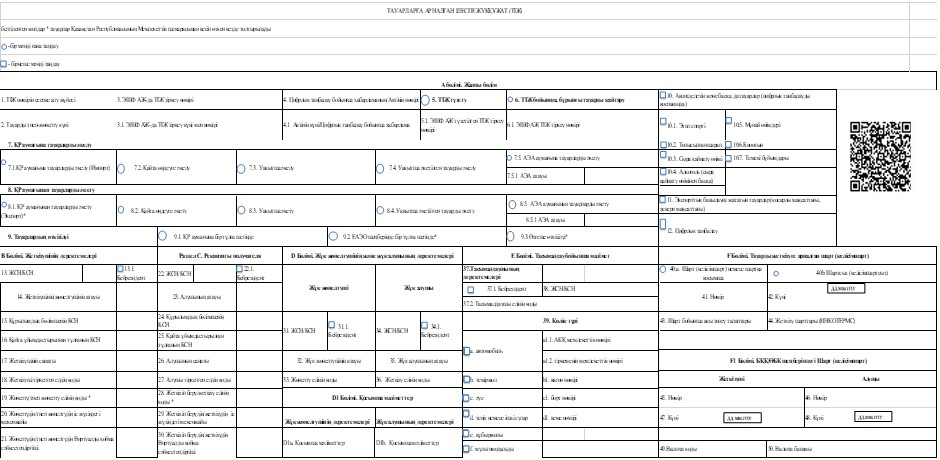 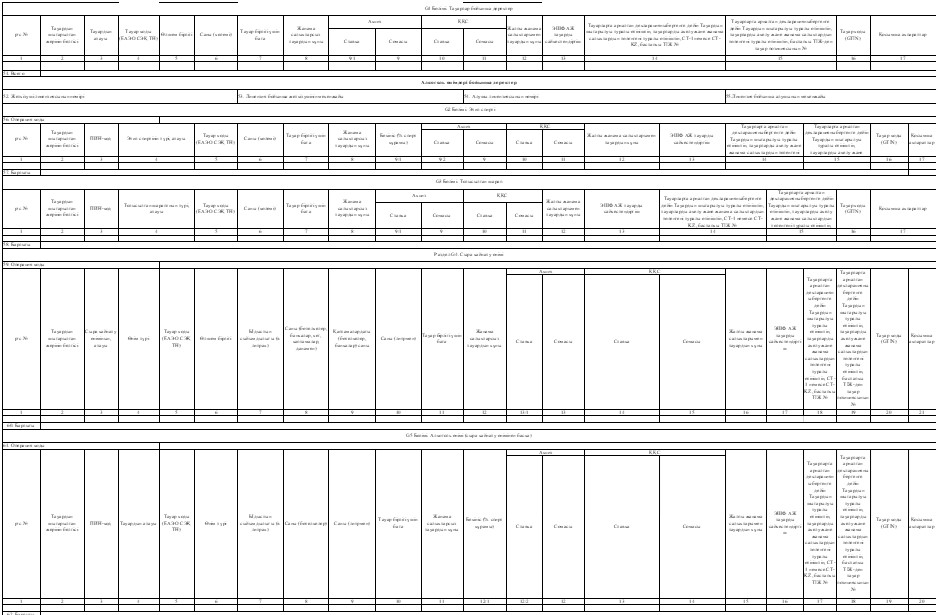 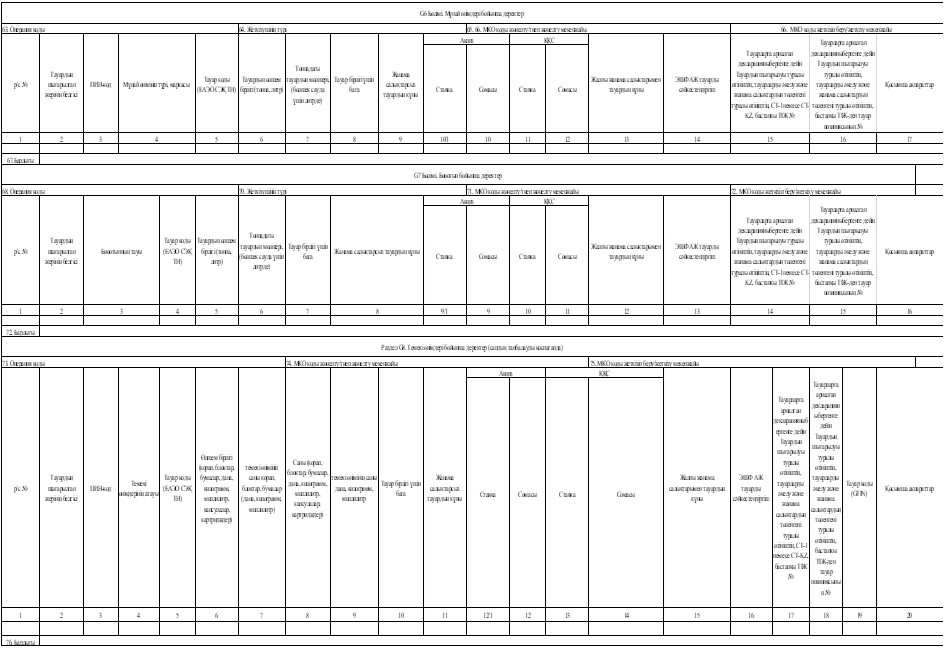 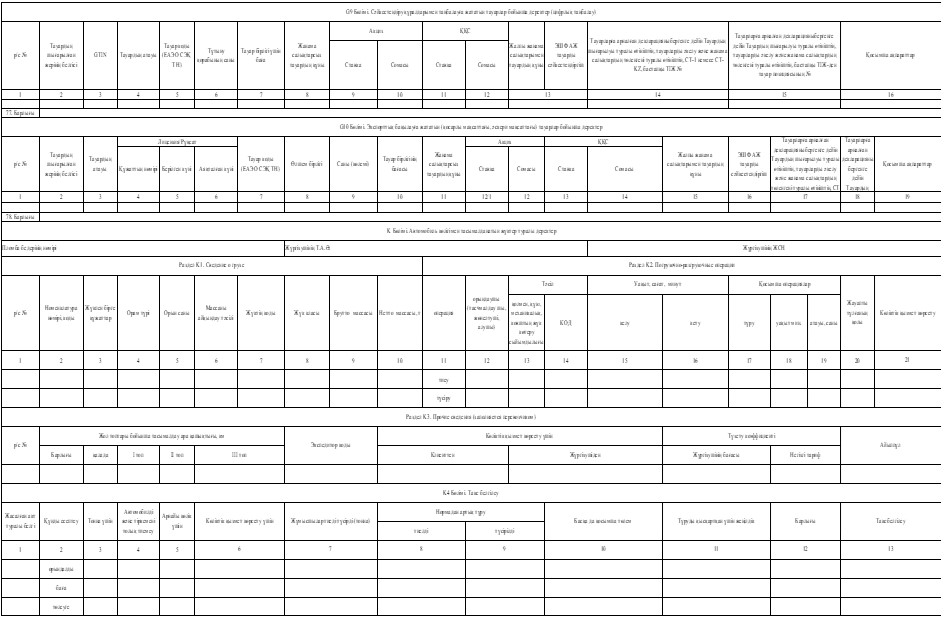 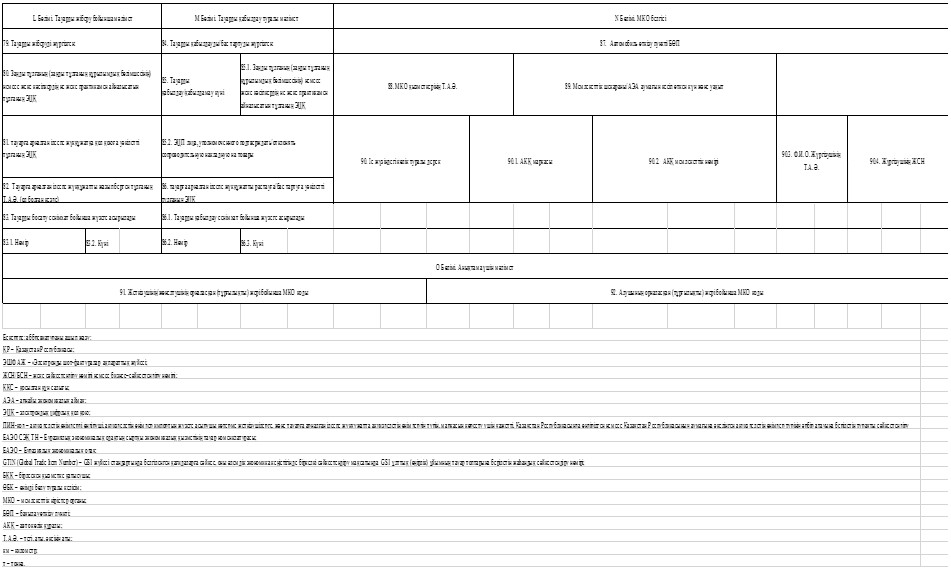 
      нысан Тауарларға арналған қағаз түріндегі ілеспе жүкқұжаттарды тіркеу және есепке алу журналы
      Ескертпе: аббревиатураларды ашып жазу:
      ТІЖ – тауарларға арналған ілеспе жүкқұжат
      ЖСН – жеке сәйкестендіру нөмірі
      БСН – бизнес - сәйкестендіру нөмірі
      нысан Автомобиль көлігімен транзиттік тасымалдауды жүзеге асыру кезінде тауарларға ілеспе жүкқұжаттың (ТІЖ) басып шығарылған нысаны
      Ескерту: аббревиатураларды ашып жазу:
      БСН – бизнес-сәйкестендіру нөмірі;
      ЖСН – жеке сәйкестендіру нөмірі;
      МКО – Мемлекеттік кірістер органы;
      СЭҚ ТН – сыртқы экономикалық қызметтің тауар номенклатурасы;
      CMR – халықаралық тауар-көлік жүкқұжаты;
      ТАӘ – тегі, аты және әкесінің аты (бар болса);
      ТКЖ – тауар-көлік жүкқұжаты. Сапалық және сандық сипаттамалары өзгерген тауарлар бойынша СЭҚ ТН кодтарының тізбесі
					© 2012. Қазақстан Республикасы Әділет министрлігінің «Қазақстан Республикасының Заңнама және құқықтық ақпарат институты» ШЖҚ РМК
				
      Қазақстан Республикасы Премьер-Министрінің орынбасары - Қаржы министрі 

Е. Жамаубаев
Қазақстан Республикасы
Премьер-Министрінің 
орынбасары -
Қаржы министрінің
2023 жылғы 15 наурыздағы
№ 278 Бұйрықпен
бекітілгенҚазақстан Республикасы
Қаржы министрлігінің
өзгерістер енгізілетін кейбір
бұйрықтарының тізбесіне
1-қосымшаҚазақстан Республикасы
Премьер-Министрінің
Бірінші орынбасары –
Қазақстан Республикасы
Қаржы министрінің
2019 жылғы 23 сәуірдегі
№ 384 бұйырығымен
бекітілген
№
Тауардың атауы
Еуразиялық экономикалық одақтың сыртқы экономикалық қызметінің тауар номенклатурасының коды
"Виртуалдық қойма" модуліне енгізу мерзімі
1
2
3
4
1
Спирт концентрациясы 80 көлемдік пайыздан төмен денатуратталмаған этил спирті; спирт тұнбалары, ликерлер мен басқа да спирт сусындары:
— жүзім шарабын дистилляциялау немесе жүзімді сығу нәтижесінде алынған спирт тұнбалары:
— — сыйымдылығы 2 литр немесе одан аз ыдыстарда:
— — — коньяк (Cognac)
2208201200
2023 жылғы 1 сәуір
2
Спирт концентрациясы 80 көлемдік пайыздан төмен денатуратталмаған этил спирті; спирт тұнбалары, ликерлер мен басқа да спирт сусындары:
— жүзім шарабын дистилляциялау немесе жүзімді сығу нәтижесінде алынған спирт тұнбалары:
— — сыйымдылығы 2 литр немесе одан аз ыдыстарда:
— — — арманьяк (Armagnac)
2208201400
2023 жылғы 1 сәуір
3
Спирт концентрациясы 80 көлемдік пайыздан төмен денатуратталмаған этил спирті; спирт тұнбалары, ликерлер мен басқа да спирт сусындары:
— жүзім шарабын дистилляциялау немесе жүзімді сығу нәтижесінде алынған спирт тұнбалары:
— — сыйымдылығы 2 литр немесе одан аз ыдыстарда:
— — — граппа
2208202600
2023 жылғы 1 сәуір
4
Спирт концентрациясы 80 көлемдік пайыздан төмен денатуратталмаған этил спирті; спирт тұнбалары, ликерлер мен басқа да спирт сусындары:
— жүзім шарабын дистилляциялау немесе жүзімді сығу нәтижесінде алынған спирт тұнбалары:
— — сыйымдылығы 2 литр немесе одан аз ыдыстарда:
— — — херресни бренди (Brandy de Jerez)
2208202700
2023 жылғы 1 сәуір
5
Спирт концентрациясы 80 көлемдік пайыздан төмен денатуратталмаған этил спирті; спирт тұнбалары, ликерлер мен басқа да спирт сусындары:
— жүзім шарабын дистилляциялау немесе жүзімді сығу нәтижесінде алынған спирт тұнбалары:
— — сыйымдылығы 2 литр немесе одан аз ыдыстарда:
— — — өзгелер
2208202900
2023 жылғы 1 сәуір
6
Спирт концентрациясы 80 көлемдік пайыздан төмен денатуратталмаған этил спирті; спирт тұнбалары, ликерлер мен басқа да спирт сусындары:
— жүзім шарабын дистилляциялау немесе жүзімді сығу нәтижесінде алынған спирт тұнбалары:
— — сыйымдылығы 2 литрден асатын ыдыстарда:
— — — өңделмеген дистилляттар
2208204000
2023 жылғы 1 сәуір
7
Спирт концентрациясы 80 көлемдік пайыздан төмен денатуратталмаған этил спирті; спирт тұнбалары, ликерлер мен басқа да спирт сусындары:
— жүзім шарабын дистилляциялау немесе жүзімді сығу нәтижесінде алынған спирт тұнбалары:
— — сыйымдылығы 2 литрден асатын ыдыстарда:
— — — өзгелер:
— — — — коньяк (Cognac)
2208206200
2023 жылғы 1 сәуір
8
Спирт концентрациясы 80 көлемдік пайыздан төмен денатуратталмаған этил спирті; спирт тұнбалары, ликерлер мен басқа да спирт сусындары:
— жүзім шарабының дистилляциясы немесе жүзім сығындысы нәтижесінде алынған спирт тұнбалары:
— — сыйымдылығы 2 литрден асатын ыдыстарда:
— — — өзгелер:
— — — — армагнак (Armagnac)
2208206400
2023 жылғы 1 сәуір
9
Спирт концентрациясы 80 көлемдік пайыздан төмен денатуратталмаған этил спирті; спирт тұнбалары, ликерлер мен басқа да спирт сусындары:
— жүзім шарабын дистилляциялау немесе жүзімді сығу нәтижесінде алынған алкоголь тұнбалары:
— — сыйымдылығы 2 литрден асатын ыдыстарда:
— — — өзгелер:
— — — — граппа
2208208600
2023 жылғы 1 сәуір
10
Спирт концентрациясы 80 көлемдік пайыздан төмен денатуратталмаған этил спирті; спирт тұнбалары, ликерлер мен басқа да спирт сусындары:
— жүзім шарабын дистилляциялау немесе жүзімді сығу нәтижесінде алынған алкоголь тұнбалары:
— — сыйымдылығы 2 литрден асатын ыдыстарда:
— — — өзгелер:
— — — — Шерри бренди (Brandy de Jerez)
2208208700
2023 жылғы 1 сәуір
11
Спирт концентрациясы 80 көлемдік пайыздан төмен денатуратталмаған этил спирті; спирт тұнбалары, ликерлер мен басқа да спирт сусындары:
— жүзім шарабын дистилляциялау немесе жүзімді сығу нәтижесінде алынған алкоголь тұнбалары:
— — сыйымдылығы 2 литрден асатын ыдыстарда:
— — — өзгелер:
— — — — өзгелері
2208208900
2023 жылғы 1 сәуір
12
Спирт концентрациясы 80 көлемдік пайыздан төмен денатуратталмаған этил спирті; спирт тұнбалары, ликерлер мен басқа да спирт сусындары:
— виски:
— — "Бурбон" виски, сыйымдылығы бар ыдыстарда:
— — — 2 литр немесе одан аз
2208301100
2023 жылғы 1 сәуір
13
Спирт концентрациясы 80 көлемдік пайыздан төмен денатуратталмаған этил спирті; спирт тұнбалары, ликерлер мен басқа да спирт сусындары:
— виски:
— — "Бурбон" виски, сыйымдылығы бар ыдыстарда:
— — — 2 литрден астам
2208301900
2023 жылғы 1 сәуір
14
Спирт концентрациясы 80 көлемдік пайыздан төмен денатуратталмаған этил спирті; спирт тұнбалары, ликерлер мен басқа да спирт сусындары:
— виски:
— — шотландтық виски:
— — — жалғыз уытты виски:
— — — — сыйымдылығы 2 литр немесе одан аз ыдыстарда
2208303001
2023 жылғы 1 сәуір
15
Спирт концентрациясы 80 көлемдік пайыздан төмен денатуратталмаған этил спирті; спирт тұнбалары, ликерлер мен басқа да спирт сусындары:
— виски:
— — шотландтық виски:
— — — жалғыз уытты виски:
— — — — сыйымдылығы 2 литрден асатын ыдыстарда
2208303009
2023 жылғы 1 сәуір
16
Спирт концентрациясы 80 көлемдік пайыздан төмен денатуратталмаған этил спирті; спирт тұнбалары, ликерлер мен басқа да спирт сусындары:
— виски:
— — шотландтық виски:
— — — уыттан жасалған, купаждалған виски, ыдыс сыйымдылығы:
— — — — 2 литр немесе одан аз
2208304100
2023 жылғы 1 сәуір
17
Спирт концентрациясы 80 көлемдік пайыздан төмен денатуратталмаған этил спирті; спирт тұнбалары, ликерлер мен басқа да спирт сусындары:
— виски:
— — шотландтық виски:
— — — уыттан жасалған, купаждалған виски, ыдыс сыйымдылығы:
— — — — 2 литрден астам
2208304900
2023 жылғы 1 сәуір
18
Спирт концентрациясы 80 көлемдік пайыздан төмен денатуратталмаған этил спирті; спирт тұнбалары, ликерлер мен басқа да спирт сусындары:
— виски:
— — шотландтық виски:
— — — бір дәнді және купаждалған астықты, ыдыс сыйымдылығы виски:
— — — — 2 литр немесе одан аз
2208306100
2023 жылғы 1 сәуір
19
Спирт концентрациясы 80 көлемдік пайыздан төмен денатуратталмаған этил спирті; спирт тұнбалары, ликерлер мен басқа да спирт сусындары:
— виски:
— — шотландтық виски:
— — — бір дәнді және купаждалған астықты, ыдыс сыйымдылығы виски:
— — — — 2 литрден астам
2208306900
2023 жылғы 1 сәуір
20
Спирт концентрациясы 80 көлемдік пайыздан төмен денатуратталмаған этил спирті; спирт тұнбалары, ликерлер мен басқа да спирт сусындары:
— виски:
— — шотландтық виски:
— — — купаждалған өзге виски, ыдыс сыйымдылығы:
— — — — 2 литр немесе одан аз
2208307100
2023 жылғы 1 сәуір
21
Спирт концентрациясы 80 көлемдік пайыздан төмен денатуратталмаған этил спирті; спирт тұнбалары, ликерлер мен басқа да спирт сусындары:
— виски:
— — шотландтық виски:
— — — купаждалған өзге виски, ыдыс сыйымдылығы:
— — — — 2 литрден астам
2208307900
2023 жылғы 1 сәуір
22
Спирт концентрациясы 80 көлемдік пайыздан төмен денатуратталмаған этил спирті; спирт тұнбалары, ликерлер мен басқа да спирт сусындары:
— виски:
— —өзге, ыдыс сыйымдылығы:
— — — 2 литр немесе одан аз
2208308200
2023 жылғы 1 сәуір
23
Спирт концентрациясы 80 көлемдік пайыздан төмен денатуратталмаған этил спирті; спирт тұнбалары, ликерлер мен басқа да спирт сусындары:
— виски:
— — өзге, ыдыс сыйымдылығы:
— — 2 литрден астам
2208308800
2023 жылғы 1 сәуір
24
Спирт концентрациясы 80 көлемдік пайыздан төмен денатуратталмаған этил спирті; спирт тұнбалары, ликерлер мен басқа да спирт сусындары:
— ром және қант қамысынан ашытылған өнімдерді дистилдеу нәтижесінде алынған өзге спирт тұндырмалары:
— — сыйымдылығы 2 литр немесе одан аз ыдыстарда:
— — — 1 гектолитр таза спиртке 225 г. немесе одан да астам этил және метил спиртінен басқа, құрамында ұшпалы заттар бар ром (жол берілетін ауытқуы 10%-дан)
2208401100
2023 жылғы 1 сәуір
25
Спирт концентрациясы 80 көлемдік пайыздан төмен денатуратталмаған этил спирті; спирт тұнбалары, ликерлер мен басқа да спирт сусындары:
— ром және қант қамысынан ашытылған өнімдерді дистилдеу нәтижесінде алынған өзге спирт тұндырмалары:
— — сыйымдылығы 2 литр немесе одан аз ыдыстарда:
— — — өзгелер:
— — — — 1 литр таза спирт үшін бағасы 7,9 евродан астам
2208403100
2023 жылғы 1 сәуір
26
Спирт концентрациясы 80 көлемдік пайыздан төмен денатуратталмаған этил спирті; спирт тұнбалары, ликерлер мен басқа да спирт сусындары:
— ром және қант қамысынан ашытылған өнімдерді дистилдеу нәтижесінде алынған өзге спирт тұндырмалары:
— — сыйымдылығы 2 литр немесе одан аз ыдыстарда:
— — — өзгелер:
— — — өзгелер
2208403900
2023 жылғы 1 сәуір
27
Спирт концентрациясы 80 көлемдік пайыздан төмен денатуратталмаған этил спирті; спирт тұнбалары, ликерлер мен басқа да спирт сусындары:
— ром және қант қамысынан ашытылған өнімдерді дистилдеу нәтижесінде алынған өзге спирт тұндырмалары:
— — сыйымдылығы 2 литрден асатын ыдыстарда:
— — — 1 гектолитр таза спиртке 225 г. немесе одан да астам этил және метил спиртінен басқа, құрамында ұшпалы заттар бар ром (жол берілетін ауытқуы 10%-дан)
2208405100
2023 жылғы 1 сәуір
28
Спирт концентрациясы 80 көлемдік пайыздан төмен денатуратталмаған этил спирті; спирт тұнбалары, ликерлер мен басқа да спирт сусындары:
— ром және қант қамысынан ашытылған өнімдерді дистилдеу нәтижесінде алынған өзге спирт тұндырмалары:
— — сыйымдылығы 2 литрден асатын ыдыстарда:
— — — өзгелер:
— — — — өзгелер
2208409900
2023 жылғы 1 сәуір
29
Спирт концентрациясы 80 көлемдік пайыздан төмен денатуратталмаған этил спирті; спирт тұнбалары, ликерлер мен басқа да спирт сусындары:
— джин және арша тұнбалары:
— — джин, сыйымдылығы бар ыдыстарда:
— — — 2 литр немесе одан аз
2208501100
2023 жылғы 1 сәуір
30
Спирт концентрациясы 80 көлемдік пайыздан төмен денатуратталмаған этил спирті; спирт тұнбалары, ликерлер мен басқа да спирт сусындары:
— джин және арша тұнбалары:
— — джин, сыйымдылығы бар ыдыстарда:
— — — 2 литрден астам
2208501900
2023 жылғы 1 сәуір
31
Спирт концентрациясы 80 көлемдік пайыздан төмен денатуратталмаған этил спирті; спирт тұнбалары, ликерлер мен басқа да спирт сусындары:
— джин және арша тұнбалары:
— — арша тұнбалары, сыйымдылығы бар ыдыстарда:
— — — 2 литр немесе одан аз
2208509100
2023 жылғы 1 сәуір
32
Спирт концентрациясы 80 көлемдік пайыздан төмен денатуратталмаған этил спирті; спирт тұнбалары, ликерлер мен басқа да спирт сусындары:
— джин және арша тұнбалары:
— — арша тұнбалары, сыйымдылығы бар ыдыстарда:
— — — 2 литрден астам
2208509900
2023 жылғы 1 сәуір
33
Спирт концентрациясы 80 көлемдік пайыздан төмен денатуратталмаған этил спирті; спирт тұнбалары, ликерлер мен басқа да спирт сусындары:
— арақ:
— — спирт концентрациясы 45,4 көлемдік пайыздар немесе одан аз, сыйымдылығы бар ыдыстарда:
— — — 2 литр немесе одан аз
2208601100
2023 жылғы 1 сәуір
34
Спирт концентрациясы 80 көлемдік пайыздан төмен денатуратталмаған этил спирті; спирт тұнбалары, ликерлер мен басқа да спирт сусындары:
— арақ:
— — спирт концентрациясы 45,4 көлемдік пайыздар немесе одан аз, сыйымдылығы бар ыдыстарда:
— — — 2 литрден астам
2208601900
2023 жылғы 1 сәуір
35
Спирт концентрациясы 80 көлемдік пайыздан төмен денатуратталмаған этил спирті; спирт тұнбалары, ликерлер мен басқа да спирт сусындары:
— арақ:
— — спирт концентрациясы 45,4 көлемдік пайыздан астам, сыйымдылығы бар ыдыстарда:
— — — 2 литр немесе одан аз
2208609100
2023 жылғы 1 сәуір
36
Спирт концентрациясы 80 көлемдік пайыздан төмен денатуратталмаған этил спирті; спирт тұнбалары, ликерлер мен басқа да спирт сусындары:
— арақ:
— — спирт концентрациясы 45,4 көлемдік пайыздан астам, сыйымдылығы бар ыдыстарда:
— — — 2 литрден астам
2208609900
2023 жылғы 1 сәуір
37
Спирт концентрациясы 80 көлемдік пайыздан төмен денатуратталмаған этил спирті; спирт тұнбалары, ликерлер мен басқа да спирт сусындары:
— ликерлер:
— — сыйымдылығы 2 литр немесе одан аз ыдыстарда
2208701000
2023 жылғы 1 сәуір
38
Спирт концентрациясы 80 көлемдік пайыздан төмен денатуратталмаған этил спирті; спирт тұнбалары, ликерлер мен басқа да спирт сусындары:
— ликерлер:
— — сыйымдылығы 2 литрден асатын ыдыстарда
2208709000
2023 жылғы 1 сәуір
39
Спирт концентрациясы 80 көлемдік пайыздан төмен денатуратталмаған этил спирті; спирт тұнбалары, ликерлер мен басқа да спирт сусындары:
— өзгелер:
— — арақ, сыйымдылығы бар ыдыстарда:
— — — 2 литр немесе одан аз
2208901100
2023 жылғы 1 сәуір
40
Спирт концентрациясы 80 көлемдік пайыздан төмен денатуратталмаған этил спирті; спирт тұнбалары, ликерлер мен басқа да спирт сусындары:
— өзгелер:
— — арақ, сыйымдылығы бар ыдыстарда:
— — — 2 литрден астам
2208901900
2023 жылғы 1 сәуір
41
Спирт концентрациясы 80 көлемдік пайыздан төмен денатуратталмаған этил спирті; спирт тұнбалары, ликерлер мен басқа да спирт сусындары:
— өзгелер:
— — сыйымдылық ыдыстарындағы өрік, алмұрт немесе шие спирт тұнбасы (ликерді қоспағанда):
— — — 2 литр немесе одан аз
2208903300
2023 жылғы 1 сәуір
42
Спирт концентрациясы 80 көлемдік пайыздан төмен денатуратталмаған этил спирті; спирт тұнбалары, ликерлер мен басқа да спирт сусындары:
— өзгелер:
— — сыйымдылық ыдыстарындағы өрік, алмұрт немесе шие спирт тұнбасы (ликерді қоспағанда):
— — — 2 литрден астам
2208903800
2023 жылғы 1 сәуір
43
Спирт концентрациясы 80 көлемдік пайыздан төмен денатуратталмаған этил спирті; спирт тұнбалары, ликерлер мен басқа да спирт сусындары:
— өзгелер:
— — сыйымдылық ыдыстарындағы өзге де спирт тұнбалары және өзге де спирт ішімдіктері:
— — — 2 литр немесе одан аз:
— — — — узо
2208904100
2023 жылғы 1 сәуір
44
Спирт концентрациясы 80 көлемдік пайыздан төмен денатуратталмаған этил спирті; спирт тұнбалары, ликерлер мен басқа да спирт сусындары:
— өзгелер:
— — сыйымдылық ыдыстарындағы өзге де спирт тұнбалары және өзге де спирт ішімдіктері:
— — — 2 литр немесе одан аз:
— — — — өзгелері:
— — — — — спирт тұнбалары (ликерлерді қоспағанда):
— — — — — — жемістерден айдалған:
— — — — — — — кальвадос
2208904500
2023 жылғы 1 сәуір
45
Спирт концентрациясы 80 көлемдік пайыздан төмен денатуратталмаған этил спирті; спирт тұнбалары, ликерлер мен басқа да спирт сусындары:
— өзгелер:
— — сыйымдылық ыдыстарындағы өзге де спирт тұнбалары және өзге де спирт ішімдіктері:
— — — 2 литр немесе одан аз:
— — — — өзгелері:
— — — — — спирт тұнбалары (ликерлерді қоспағанда):
— — — — — — жемістерден айдалған:
— — — — — — — өзгелері
2208904800
2023 жылғы 1 сәуір
46
Спирт концентрациясы 80 көлемдік пайыздан төмен денатуратталмаған этил спирті; спирт тұнбалары, ликерлер мен басқа да спирт сусындары:
— өзгелер:
— — сыйымдылық ыдыстарындағы өзге де спирт тұнбалары және өзге де спирт ішімдіктері:
— — — 2 литр немесе одан аз:
— — — — өзгелері:
— — — — — спирт тұнбалары (ликерлерді қоспағанда):
— — — — — — өзгелері:
— — — — — — — текила
2208905400
2023 жылғы 1 сәуір
47
Спирт концентрациясы 80 көлемдік пайыздан төмен денатуратталмаған этил спирті; спирт тұнбалары, ликерлер мен басқа да спирт сусындары:
— өзгелер:
— — сыйымдылық ыдыстарындағы өзге де спирт тұнбалары және өзге де спирт ішімдіктері:
— — — 2 литр немесе одан аз:
— — — — өзгелері:
— — — — — спирт тұнбалары (ликерлерді қоспағанда):
— — — — — — өзгелері:
— — — — — — — өзгелері:
— — — — — — — — мезкал
2208905601
2023 жылғы 1 сәуір
48
Спирт концентрациясы 80 көлемдік пайыздан төмен денатуратталмаған этил спирті; спирт тұнбалары, ликерлер мен басқа да спирт сусындары:
— өзгелер:
— — сыйымдылық ыдыстарындағы өзге де спирт тұнбалары және өзге де спирт ішімдіктері:
— — — 2 литр немесе одан аз:
— — — — өзгелері:
— — — — — спирт тұнбалары (ликерлерді қоспағанда):
— — — — — — өзгелері:
— — — — — — — өзгелері:
— — — — — — — — шочу
2208905602
2023 жылғы 1 сәуір
49
Спирт концентрациясы 80 көлемдік пайыздан төмен денатуратталмаған этил спирті; спирт тұнбалары, ликерлер мен басқа да спирт сусындары:
— өзгелер:
— — сыйымдылық ыдыстарындағы өзге де спирт тұнбалары және өзге де спирт ішімдіктері:
— — — 2 литр немесе одан аз:
— — — — өзгелері:
— — — — — спирт тұнбалары (ликерлерді қоспағанда):
— — — — — — өзгелері:
— — — — — — — өзгелері:
— — — — — — — — өзгелері
2208905608
2023 жылғы 1 сәуір
50
Спирт концентрациясы 80 көлемдік пайыздан төмен денатуратталмаған этил спирті; спирт тұнбалары, ликерлер мен басқа да спирт сусындары:
— өзгелер:
— — сыйымдылық ыдыстарындағы өзге де спирт тұнбалары және өзге де спирт ішімдіктері:
— — — 2 литр немесе одан аз:
— — — — өзгелері:
— — — — — өзге де спирттік ішімдіктер:
— — — — — — спирттің нақты концентрациясы 7 көлемдік пайыздан аспайтын.
2208906901
2023 жылғы 1 сәуір
51
Спирт концентрациясы 80 көлемдік пайыздан төмен денатуратталмаған этил спирті; спирт тұнбалары, ликерлер мен басқа да спирт сусындары:
— өзгелер:
— — сыйымдылық ыдыстарындағы өзге де спирт тұнбалары және өзге де спирт ішімдіктері:
— — — 2 литр немесе одан аз:
— — — — өзгелері:
— — — — — өзге де спирттік ішімдіктер:
— — — — — — өзгелері
2208906909
2023 жылғы 1 сәуір
52
Спирт концентрациясы 80 көлемдік пайыздан төмен денатуратталмаған этил спирті; спирт тұнбалары, ликерлер мен басқа да спирт сусындары:
— өзгелер:
— — сыйымдылық ыдыстарындағы өзге де спирт тұнбалары және өзге де спирт ішімдіктері:
— — — 2 литрден астам:
— — — — спирт тұнбалары (ликерлерді қоспағанда):
— — — — — жемістерден айдалған
2208907100
2023 жылғы 1 сәуір
53
Спирт концентрациясы 80 көлемдік пайыздан төмен денатуратталмаған этил спирті; спирт тұнбалары, ликерлер мен басқа да спирт сусындары:
— өзгелер:
— — сыйымдылық ыдыстарындағы өзге де спирт тұнбалары және өзге де спирт ішімдіктері:
— — — 2 литрден астам:
— — — — спирт тұнбалары (ликерлерді қоспағанда):
— — — — — текила
2208907500
2023 жылғы 1 сәуір
54
Спирт концентрациясы 80 көлемдік пайыздан төмен денатуратталмаған этил спирті; спирт тұнбалары, ликерлер мен басқа да спирт сусындары:
— өзгелер:
— — сыйымдылық ыдыстарындағы өзге де спирт тұнбалары және өзге де спирт ішімдіктері:
— — — 2 литрден астам:
— — — — спирт тұнбалары (ликерлерді қоспағанда):
— — — — — өзгелері:
— — — — — — мезкал
2208907701
2023 жылғы 1 сәуір
55
Спирт концентрациясы 80 көлемдік пайыздан төмен денатуратталмаған этил спирті; спирт тұнбалары, ликерлер мен басқа да спирт сусындары:
— өзгелер:
— — сыйымдылық ыдыстарындағы өзге де спирт тұнбалары және өзге де спирт ішімдіктері:
— — — 2 литрден астам:
— — — — спирт тұнбалары (ликерлерді қоспағанда):
— — — — — өзгелері:
— — — — — — шочу
2208907702
2023 жылғы 1 сәуір
56
Спирт концентрациясы 80 көлемдік пайыздан төмен денатуратталмаған этил спирті; спирт тұнбалары, ликерлер мен басқа да спирт сусындары:
— өзгелер:
— — сыйымдылық ыдыстарындағы өзге де спирт тұнбалары және өзге де спирт ішімдіктері:
— — — 2 литрден астам:
— — — — спирт тұнбалары (ликерлерді қоспағанда):
— — — — — өзгелері:
— — — — — — өзгелері
2208907708
2023 жылғы 1 сәуір
57
Спирт концентрациясы 80 көлемдік пайыздан төмен денатуратталмаған этил спирті; спирт тұнбалары, ликерлер мен басқа да спирт сусындары:
— өзгелер:
— — сыйымдылық ыдыстарындағы өзге де спирт тұнбалары және өзге де спирт ішімдіктері:
— — — 2 литрден астам:
— — — — өзге де спирттік ішімдіктер:
— — — — — спирттің нақты концентрациясы 7 көлемдік пайыздан аспайтын.
2208907801
2023 жылғы 1 сәуір
58
Спирт концентрациясы 80 көлемдік пайыздан төмен денатуратталмаған этил спирті; спирт тұнбалары, ликерлер мен басқа да спирт сусындары:
— өзгелер:
— — сыйымдылық ыдыстарындағы өзге де спирт тұнбалары және өзге де спирт ішімдіктері:
— — — 2 литрден астам:
— — — — өзге де спирттік ішімдіктер:
— — — — — өзгелері
2208907809
2023 жылғы 1 сәуір
59
Спирт концентрациясы 80 көлемдік пайыздан төмен денатуратталмаған этил спирті; спирт тұнбалары, ликерлер мен басқа да спирт сусындары:
— өзгелер:
— — спирт концентрациясы 80 көлемдік пайыздар кем денатуратталмаған этил спирті, сыйымдылығы бар ыдыстарда:
— — — 2 литр немесе одан аз
2208909100
2023 жылғы 1 сәуір
60
Спирт концентрациясы 80 көлемдік пайыздан төмен денатуратталмаған этил спирті; спирт тұнбалары, ликерлер мен басқа да спирт сусындары:
— өзгелер:
— — спирт концентрациясы 80 көлемдік пайыздан кем денатуратталмаған этил спирті, сыйымдылығы бар ыдыстарда:
— — — 2 литрден астам
2208909900
2023 жылғы 1 сәуір
61
Табиғи жүзім шарабы, күшейтілгенді қоса алғанда; 2009 тауар позициясында көрсетілгеннен басқа сығынды жүзім шырыны:
— көбікті шараптар:
— — пайда болуы бойынша атауы қорғалған атауы бар (Protected Designation of Origin, PDO):
— — — шампан
2204101100
2023 жылғы 1 сәуір
62
Табиғи жүзім шарабы, күшейтілгенді қоса алғанда; 2009 тауар позициясында көрсетілгеннен басқа сығынды жүзім шырыны:
— көбікті шараптар:
— — пайда болуы бойынша атауы қорғалған атауы бар (Protected Designation of Origin, PDO):
— — — Асти спуманте
2204109100
2023 жылғы 1 сәуір
63
Табиғи жүзім шарабы, күшейтілгенді қоса алғанда; 2009 тауар позициясында көрсетілгеннен басқа сығынды жүзім шырыны:
— көбікті шараптар:
— — пайда болуы бойынша атауы қорғалған атауы бар (Protected Designation of Origin, PDO):
— — — өзгелер:
— — — — спирттің нақты концентрациясы кемінде 8,5 айн.%
2204109301
2023 жылғы 1 сәуір
64
Табиғи жүзім шарабы, күшейтілгенді қоса алғанда; 2009 тауар позициясында көрсетілгеннен басқа сығынды жүзім шырыны:
— көбікті шараптар:
— — пайда болуы бойынша атауы қорғалған атауы бар (Protected Designation of Origin, PDO):
— — — өзгелер:
— — — — өзгелер
2204109309
2023 жылғы 1 сәуір
65
Табиғи жүзім шарабы, күшейтілгенді қоса алғанда; 2009 тауар позициясында көрсетілгеннен басқа сығынды жүзім шырыны:
— көбікті шараптар:
— — қорғалған географиялық көрсеткішпен (Protected Geographical Indication, PGI):
— — — спирттің нақты концентрациясы 8,5 көлемдік пайыздан кем емес.
2204109401
2023 жылғы 1 сәуір
66
Табиғи жүзім шарабы, күшейтілгенді қоса алғанда; 2009 тауар позициясында көрсетілгеннен басқа сығынды жүзім шырыны:
— көбікті шараптар:
— — қорғалған географиялық көрсеткішпен (Protected Geographical Indication, PGI):
— — — өзгелер
2204109409
2023 жылғы 1 сәуір
67
Табиғи жүзім шарабы, күшейтілгенді қоса алғанда; 2009 тауар позициясында көрсетілгеннен басқа сығынды жүзім шырыны:
— көбікті шараптар:
— — басқа сортты шараптар:
— — — спирттің нақты концентрациясы 8,5 көлемдік пайыздан кем емес
2204109601
2023 жылғы 1 сәуір
68
Табиғи жүзім шарабы, күшейтілгенді қоса алғанда; 2009 тауар позициясында көрсетілгеннен басқа сығынды жүзім шырыны:
— көбікті шараптар:
— — басқа сортты шараптар:
— — — өзгелер
2204109609
2023 жылғы 1 сәуір
69
Табиғи жүзім шарабы, күшейтілгенді қоса алғанда; 2009 тауар позициясында көрсетілгеннен басқа сығынды жүзім шырыны:
— көбікті шараптар:
— — өзгелер:
— — — спирттің нақты концентрациясы 8,5 көлемдік пайыздан кем емес.
2204109801
2023 жылғы 1 сәуір
70
Табиғи жүзім шарабы, күшейтілгенді қоса алғанда; 2009 тауар позициясында көрсетілгеннен басқа сығынды жүзім шырыны:
— көбікті шараптар:
— — өзгелер:
— — — өзгелер
2204109809
2023 жылғы 1 сәуір
71
Табиғи жүзім шарабы, күшейтілгенді қоса алғанда; 2009 тауар позициясында көрсетілгеннен басқа сығынды жүзім шырыны:
— өзге шараптар; жүзім шырыны, ашытылмаған немесе спирт қосу арқылы тоқтатылған, жүзім шарабы:
— — сыйымдылығы 2 литр немесе одан аз ыдыстарда:
— — — 2204 10 қосалқы позицияда көрсетілгендерді қоспағанда, ұстап тұратын бауы бар немесе бекіткіштері бар "саңырауқұлақ тәрізді" тығындары бар бөтелкелердегі шарап; 20 оC температура кезінде 1-ден 3 барға дейін көміртегі диоксидіне негізделген сусындағы артық қысымы бар басқа ыдыстағы шарап:
— — — — шығарылған жері бойынша қорғалған атаумен (Protected Designation of Origin, PDO)
2204210600
2023 жылғы 1 сәуір
72
Табиғи жүзім шарабы, күшейтілгенді қоса алғанда; 2009 тауар позициясында көрсетілгеннен басқа сығынды жүзім шырыны:
— өзге шараптар; жүзім шырыны, ашытылмаған немесе спирт қосу арқылы тоқтатылған, жүзім шарабы:
— — сыйымдылығы 2 литр немесе одан аз ыдыстарда:
— — — 2204 10 қосалқы позицияда көрсетілгендерді қоспағанда, ұстап тұратын бауы бар немесе бекіткіштері бар "саңырауқұлақ тәрізді" тығындары бар бөтелкелердегі шарап; 20 оC температура кезінде 1-ден 3 барға дейін көміртегі диоксидіне негізделген сусындағы артық қысымы бар басқа ыдыстағы шарап:
— — — — қорғалған географиялық көрсеткішпен (Protected Geographical Indication, PGI)
2204210700
2023 жылғы 1 сәуір
73
Табиғи жүзім шарабы, күшейтілгенді қоса алғанда; 2009 тауар позициясында көрсетілгеннен басқа сығынды жүзім шырыны:
— өзге шараптар; жүзім шырыны, ашытылмаған немесе спирт қосу арқылы тоқтатылған, жүзім шарабы:
— — сыйымдылығы 2 литр немесе одан аз ыдыстарда:
— — — 2204 10 қосалқы позицияда көрсетілгендерді қоспағанда, ұстап тұратын бауы бар немесе бекіткіштері бар "саңырауқұлақ тәрізді" тығындары бар бөтелкелердегі шарап; 20 оC температура кезінде 1-ден 3 барға дейін көміртегі диоксидіне негізделген сусындағы артық қысымы бар басқа ыдыстағы шарап:
— — — — басқа сортты шараптар
2204210800
2023 жылғы 1 сәуір
74
Табиғи жүзім шарабы, күшейтілгенді қоса алғанда; 2009 тауар позициясында көрсетілгеннен басқа сығынды жүзім шырыны:
— өзге шараптар; жүзім шырыны, ашытылмаған немесе спирт қосу арқылы тоқтатылған, жүзім шарабы:
— — сыйымдылығы 2 литр немесе одан аз ыдыстарда:
— — — 2204 10 қосалқы позицияда көрсетілгендерді қоспағанда, ұстап тұратын бауы бар немесе бекіткіштері бар "саңырауқұлақ тәрізді" тығындары бар бөтелкелердегі шарап; 20 оC температура кезінде 1-ден 3 барға дейін көміртегі диоксидіне негізделген сусындағы артық қысымы бар басқа ыдыстағы шарап:
— — — — өзгелері
2204210900
2023 жылғы 1 сәуір
75
Табиғи жүзім шарабы, күшейтілгенді қоса алғанда; 2009 тауар позициясында көрсетілгеннен басқа сығынды жүзім шырыны:
— өзге шараптар; жүзім шырыны, ашытылмаған немесе спирт қосу арқылы тоқтатылған, жүзім шарабы:
— — сыйымдылығы 2 литр немесе одан аз ыдыстарда:
— — — өзгелер:
— — — — Еуропалық Одақта өндірілген:
— — — — — спирттің нақты концентрациясы 15 көлемдік пайыздан аспайтын:
— — — — — — шығарылған жері бойынша қорғалған атауы бар шараптар (protected designation of Origin, PDO):
— — — — — — — ақ:
— — — — — — — — — Эльзас
2204211100
2023 жылғы 1 сәуір
76
Табиғи жүзім шарабы, күшейтілгенді қоса алғанда; 2009 тауар позициясында көрсетілгеннен басқа сығынды жүзім шырыны:
— өзге шараптар; жүзім шырыны, ашытылмаған немесе спирт қосу арқылы тоқтатылған, жүзім шарабы:
— — сыйымдылығы 2 литр немесе одан аз ыдыстарда:
— — — өзгелер:
— — — — Еуропалық Одақта өндірілген:
— — — — — спирттің нақты концентрациясы 15 көлемдік пайыздан аспайтын:
— — — — — — шығарылған жері бойынша қорғалған атауы бар шараптар (protected designation of Origin, PDO):
— — — — — — — ақ:
— — — — — — — — Бордо
2204211200
2023 жылғы 1 сәуір
77
Табиғи жүзім шарабы, күшейтілгенді қоса алғанда; 2009 тауар позициясында көрсетілгеннен басқа сығынды жүзім шырыны:
— өзге шараптар; жүзім шырыны, ашытылмаған немесе спирт қосу арқылы тоқтатылған, жүзім шарабы:
— — сыйымдылығы 2 литр немесе одан аз ыдыстарда:
— — — өзгелер:
— — — — Еуропалық Одақта өндірілген:
— — — — — спирттің нақты концентрациясы 15 көлемдік пайыздан аспайтын:
— — — — — — шығарылған жері бойынша қорғалған атауы бар шараптар (protected designation of Origin, PDO):
— — — — — — — ақ:
— — — — — — — — Бургундия
2204211300
2023 жылғы 1 сәуір
78
Табиғи жүзім шарабы, күшейтілгенді қоса алғанда; 2009 тауар позициясында көрсетілгеннен басқа сығынды жүзім шырыны:
— өзге шараптар; жүзім шырыны, ашытылмаған немесе спирт қосу арқылы тоқтатылған, жүзім шарабы:
— — сыйымдылығы 2 литр немесе одан аз ыдыстарда:
— — — өзгелер:
— — — — Еуропалық Одақта өндірілген:
— — — — — спирттің нақты концентрациясы 15 көлемдік пайыздан аспайтын:
— — — — — — шығарылған жері бойынша қорғалған атауы бар шараптар (protected designation of Origin, PDO):
— — — — — — — ақ:
— — — — — — — — — Валь де Луар (Луара алқабы)
2204211700
2023 жылғы 1 сәуір
79
Табиғи жүзім шарабы, күшейтілгенді қоса алғанда; 2009 тауар позициясында көрсетілгеннен басқа сығынды жүзім шырыны:
— өзге шараптар; жүзім шырыны, ашытылмаған немесе спирт қосу арқылы тоқтатылған, жүзім шарабы:
— — сыйымдылығы 2 литр немесе одан аз ыдыстарда:
— — — өзгелер:
— — — — Еуропалық Одақта өндірілген:
— — — — — спирттің нақты концентрациясы 15 көлемдік пайыздан аспайтын:
— — — — — — шығарылған жері бойынша қорғалған атауы бар шараптар (protected designation of Origin, PDO):
— — — — — — — ақ:
— — — — — — — — Мозель
2204211800
2023 жылғы 1 сәуір
80
Табиғи жүзім шарабы, күшейтілгенді қоса алғанда; 2009 тауар позициясында көрсетілгеннен басқа сығынды жүзім шырыны:
— өзге шараптар; жүзім шырыны, ашытылмаған немесе спирт қосу арқылы тоқтатылған, жүзім шарабы:
— — сыйымдылығы 2 литр немесе одан аз ыдыстарда:
— — — өзгелер:
— — — — Еуропалық Одақта өндірілген:
— — — — — спирттің нақты концентрациясы 15 көлемдік пайыздан аспайтын:
— — — — — — шығарылған жері бойынша қорғалған атауы бар шараптар (protected designation of Origin, PDO):
— — — — — — — ақ:
— — — — — — — — Пфальц
2204211900
2023 жылғы 1 сәуір
81
Табиғи жүзім шарабы, күшейтілгенді қоса алғанда; 2009 тауар позициясында көрсетілгеннен басқа сығынды жүзім шырыны:
— өзге шараптар; жүзім шырыны, ашытылмаған немесе спирт қосу арқылы тоқтатылған, жүзім шарабы:
— — сыйымдылығы 2 литр немесе одан аз ыдыстарда:
— — — өзгелер:
— — — — Еуропалық Одақта өндірілген:
— — — — — спирттің нақты концентрациясы 15 көлемдік пайыздан аспайтын:
— — — — — — шығарылған жері бойынша қорғалған атауы бар шараптар (protected designation of Origin, PDO):
— — — — — — — ақ:
— — — — — — — — Рейнхессен
2204212200
2023 жылғы 1 сәуір
82
Табиғи жүзім шарабы, күшейтілгенді қоса алғанда; 2009 тауар позициясында көрсетілгеннен басқа сығынды жүзім шырыны:
— өзге шараптар; жүзім шырыны, ашытылмаған немесе спирт қосу арқылы тоқтатылған, жүзім шарабы:
— — сыйымдылығы 2 литр немесе одан аз ыдыстарда:
— — — өзгелер:
— — — — Еуропалық Одақта өндірілген:
— — — — — спирттің нақты концентрациясы 15 көлемдік пайыздан аспайтын:
— — — — — — шығарылған жері бойынша қорғалған атауы бар шараптар (protected designation of Origin, PDO):
— — — — — — — ақ:
— — — — — — — — Тоқай
2204212300
2023 жылғы 1 сәуір
83
Табиғи жүзім шарабы, күшейтілгенді қоса алғанда; 2009 тауар позициясында көрсетілгеннен басқа сығынды жүзім шырыны:
— өзге шараптар; жүзім шырыны, ашытылмаған немесе спирт қосу арқылы тоқтатылған, жүзім шарабы:
— — сыйымдылығы 2 литр немесе одан аз ыдыстарда:
— — — өзгелер:
— — — — Еуропалық Одақта өндірілген:
— — — — — спирттің нақты концентрациясы 15 көлемдік пайыздан аспайтын:
— — — — — — шығарылған жері бойынша қорғалған атауы бар шараптар (protected designation of Origin, PDO):
— — — — — — — ақ:
— — — — — — — — — Лацио
2204212400
2023 жылғы 1 сәуір
84
Табиғи жүзім шарабы, күшейтілгенді қоса алғанда; 2009 тауар позициясында көрсетілгеннен басқа сығынды жүзім шырыны:
— өзге шараптар; жүзім шырыны, ашытылмаған немесе спирт қосу арқылы тоқтатылған, жүзім шарабы:
— — сыйымдылығы 2 литр немесе одан аз ыдыстарда:
— — — өзгелер:
— — — — Еуропалық Одақта өндірілген:
— — — — — спирттің нақты концентрациясы 15 көлемдік пайыздан аспайтын:
— — — — — — шығарылған жері бойынша қорғалған атауы бар шараптар (protected designation of Origin, PDO):
— — — — — — — ақ:
— — — — — — — — Тоскана
2204212600
2023 жылғы 1 сәуір
85
Табиғи жүзім шарабы, күшейтілгенді қоса алғанда; 2009 тауар позициясында көрсетілгеннен басқа сығынды жүзім шырыны:
— өзге шараптар; жүзім шырыны, ашытылмаған немесе спирт қосу арқылы тоқтатылған, жүзім шарабы:
— — сыйымдылығы 2 литр немесе одан аз ыдыстарда:
— — — өзгелер:
— — — — Еуропалық Одақта өндірілген:
— — — — — спирттің нақты концентрациясы 15 көлемдік пайыздан аспайтын:
— — — — — — шығарылған жері бойынша қорғалған атауы бар шараптар (protected designation of Origin, PDO):
— — — — — — — ақ:
— — — — — — — — — Трентино,
Альто-Адидже және Фриули
2204212700
2023 жылғы 1 сәуір
86
Табиғи жүзім шарабы, күшейтілгенді қоса алғанда; 2009 тауар позициясында көрсетілгеннен басқа сығынды жүзім шырыны:
— өзге шараптар; жүзім шырыны, ашытылмаған немесе спирт қосу арқылы тоқтатылған, жүзім шарабы:
— — сыйымдылығы 2 литр немесе одан аз ыдыстарда:
— — — өзгелер:
— — — — Еуропалық Одақта өндірілген:
— — — — — спирттің нақты концентрациясы 15 көлемдік пайыздан аспайтын:
— — — — — — шығарылған жері бойынша қорғалған атауы бар шараптар (protected designation of Origin, PDO):
— — — — — — — ақ:
— — — — — — — — Венето
2204212800
2023 жылғы 1 сәуір
87
Табиғи жүзім шарабы, күшейтілгенді қоса алғанда; 2009 тауар позициясында көрсетілгеннен басқа сығынды жүзім шырыны:
— өзге шараптар; жүзім шырыны, ашытылмаған немесе спирт қосу арқылы тоқтатылған, жүзім шарабы:
— — сыйымдылығы 2 литр немесе одан аз ыдыстарда:
— — — өзгелер:
— — — — Еуропалық Одақта өндірілген:
— — — — — спирттің нақты концентрациясы 15 көлемдік пайыздан аспайтын:
— — — — — — шығарылған жері бойынша қорғалған атауы бар шараптар (protected designation of Origin, PDO):
— — — — — — — ақ:
— — — — — — — — Виньо Верде
2204213200
2023 жылғы 1 сәуір
88
Табиғи жүзім шарабы, күшейтілгенді қоса алғанда; 2009 тауар позициясында көрсетілгеннен басқа сығынды жүзім шырыны:
— өзге шараптар; жүзім шырыны, ашытылмаған немесе спирт қосу арқылы тоқтатылған, жүзім шарабы:
— — сыйымдылығы 2 литр немесе одан аз ыдыстарда:
— — — өзгелер:
— — — — Еуропалық Одақта өндірілген:
— — — — — спирттің нақты концентрациясы 15 көлемдік пайыздан аспайтын:
— — — — — — шығарылған жері бойынша қорғалған атауы бар шараптар (protected designation of Origin, PDO):
— — — — — — — ақ:
— — — — — — — — Пенедес
2204213400
2023 жылғы 1 сәуір
89
Табиғи жүзім шарабы, күшейтілгенді қоса алғанда; 2009 тауар позициясында көрсетілгеннен басқа сығынды жүзім шырыны:
— өзге шараптар; жүзім шырыны, ашытылмаған немесе спирт қосу арқылы тоқтатылған, жүзім шарабы:
— — сыйымдылығы 2 литр немесе одан аз ыдыстарда:
— — — өзгелер:
— — — — Еуропалық Одақта өндірілген:
— — — — — спирттің нақты концентрациясы 15 көлемдік пайыздан аспайтын:
— — — — — — шығарылған жері бойынша қорғалған атауы бар шараптар (protected designation of Origin, PDO):
— — — — — — — ақ:
— — — — — — — — — — — — Риойя
2204213600
2023 жылғы 1 сәуір
90
Табиғи жүзім шарабы, күшейтілгенді қоса алғанда; 2009 тауар позициясында көрсетілгеннен басқа сығынды жүзім шырыны:
— өзге шараптар; жүзім шырыны, ашытылмаған немесе спирт қосу арқылы тоқтатылған, жүзім шарабы:
— — сыйымдылығы 2 литр немесе одан аз ыдыстарда:
— — — өзгелер:
— — — — Еуропалық Одақта өндірілген:
— — — — — спирттің нақты концентрациясы 15 көлемдік пайыздан аспайтын:
— — — — — — шығарылған жері бойынша қорғалған атауы бар шараптар (protected designation of Origin, PDO):
— — — — — — — ақ:
— — — — — — — — Валенсия
2204213700
2023 жылғы 1 сәуір
91
Табиғи жүзім шарабы, күшейтілгенді қоса алғанда; 2009 тауар позициясында көрсетілгеннен басқа сығынды жүзім шырыны:
— өзге шараптар; жүзім шырыны, ашытылмаған немесе спирт қосу арқылы тоқтатылған, жүзім шарабы:
— — сыйымдылығы 2 литр немесе одан аз ыдыстарда:
— — — өзгелер:
— — — — Еуропалық Одақта өндірілген:
— — — — — спирттің нақты концентрациясы 15 көлемдік пайыздан аспайтын:
— — — — — — шығарылған жері бойынша қорғалған атауы бар шараптар (protected designation of Origin, PDO):
— — — — — — — ақ:
— — — — — — — — өзгелері
2204213800
2023 жылғы 1 сәуір
92
Табиғи жүзім шарабы, күшейтілгенді қоса алғанда; 2009 тауар позициясында көрсетілгеннен басқа сығынды жүзім шырыны:
— өзге шараптар; жүзім шырыны, ашытылмаған немесе спирт қосу арқылы тоқтатылған, жүзім шарабы:
— — сыйымдылығы 2 литр немесе одан аз ыдыстарда:
— — — өзгелер:
— — — — Еуропалық Одақта өндірілген:
— — — — — спирттің нақты концентрациясы 15 көлемдік пайыздан аспайтын:
— — — — — — шығарылған жері бойынша қорғалған атауы бар шараптар (protected designation of Origin, PDO):
— — — — — — — өзгелері:
— — — — — — — — Бордо
2204214200
2023 жылғы 1 сәуір
93
Табиғи жүзім шарабы, күшейтілгенді қоса алғанда; 2009 тауар позициясында көрсетілгеннен басқа сығынды жүзім шырыны:
— өзге шараптар; жүзім шырыны, ашытылмаған немесе спирт қосу арқылы тоқтатылған, жүзім шарабы:
— — сыйымдылығы 2 литр немесе одан аз ыдыстарда:
— — — өзгелер:
— — — — Еуропалық Одақта өндірілген:
— — — — — спирттің нақты концентрациясы 15 көлемдік пайыздан аспайтын:
— — — — — — шығарылған жері бойынша қорғалған атауы бар шараптар (protected designation of Origin, PDO):
— — — — — — — өзгелері:
— — — — — — — — Бургундия
2204214300
2023 жылғы 1 сәуір
94
Табиғи жүзім шарабы, күшейтілгенді қоса алғанда; 2009 тауар позициясында көрсетілгеннен басқа сығынды жүзім шырыны:
— өзге шараптар; жүзім шырыны, ашытылмаған немесе спирт қосу арқылы тоқтатылған, жүзім шарабы:
— — сыйымдылығы 2 литр немесе одан аз ыдыстарда:
— — — өзгелер:
— — — — Еуропалық Одақта өндірілген:
— — — — — спирттің нақты концентрациясы 15 көлемдік пайыздан аспайтын:
— — — — — — шығарылған жері бойынша қорғалған атауы бар шараптар (protected designation of Origin, PDO):
— — — — — — — өзгелері:
— — — — — — — — — Божоле
2204214400
2023 жылғы 1 сәуір
95
Табиғи жүзім шарабы, күшейтілгенді қоса алғанда; 2009 тауар позициясында көрсетілгеннен басқа сығынды жүзім шырыны:
— өзге шараптар; жүзім шырыны, ашытылмаған немесе спирт қосу арқылы тоқтатылған, жүзім шарабы:
— — сыйымдылығы 2 литр немесе одан аз ыдыстарда:
— — — өзгелер:
— — — — Еуропалық Одақта өндірілген:
— — — — — спирттің нақты концентрациясы 15 көлемдік пайыздан аспайтын:
— — — — — — шығарылған жері бойынша қорғалған атауы бар шараптар (protected designation of Origin, PDO):
— — — — — — — өзгелері:
— — — — — — — — — Вале-дю-Рон
2204214600
2023 жылғы 1 сәуір
96
Табиғи жүзім шарабы, күшейтілгенді қоса алғанда; 2009 тауар позициясында көрсетілгеннен басқа сығынды жүзім шырыны:
— өзге шараптар; жүзім шырыны, ашытылмаған немесе спирт қосу арқылы тоқтатылған, жүзім шарабы:
— — сыйымдылығы 2 литр немесе одан аз ыдыстарда:
— — — өзгелер:
— — — — Еуропалық Одақта өндірілген:
— — — — — спирттің нақты концентрациясы 15 көлемдік пайыздан аспайтын:
— — — — — — шығарылған жері бойынша қорғалған атауы бар шараптар (protected designation of Origin, PDO):
— — — — — — — өзгелері:
— — — — — — — — Лангедок-Руссильон
2204214700
2023 жылғы 1 сәуір
97
Табиғи жүзім шарабы, күшейтілгенді қоса алғанда; 2009 тауар позициясында көрсетілгеннен басқа сығынды жүзім шырыны:
— өзге шараптар; жүзім шырыны, ашытылмаған немесе спирт қосу арқылы тоқтатылған, жүзім шарабы:
— — сыйымдылығы 2 литр немесе одан аз ыдыстарда:
— — — өзгелер:
— — — — Еуропалық Одақта өндірілген:
— — — — — спирттің нақты концентрациясы 15 көлемдік пайыздан аспайтын:
— — — — — — шығарылған жері бойынша қорғалған атауы бар шараптар (protected designation of Origin, PDO):
— — — — — — — өзгелері:
— — — — — — — — — Валь де Луар (Луара алқабы)
2204214800
2023 жылғы 1 сәуір
98
Табиғи жүзім шарабы, күшейтілгенді қоса алғанда; 2009 тауар позициясында көрсетілгеннен басқа сығынды жүзім шырыны:
— өзге шараптар; жүзім шырыны, ашытылмаған немесе спирт қосу арқылы тоқтатылған, жүзім шарабы:
— — сыйымдылығы 2 литр немесе одан аз ыдыстарда:
— — — өзгелер:
— — — — Еуропалық Одақта өндірілген:
— — — — — спирттің нақты концентрациясы 15 көлемдік пайыздан аспайтын:
— — — — — — шығарылған жері бойынша қорғалған атауы бар шараптар (protected designation of Origin, PDO):
— — — — — — — өзгелері:
— — — — — — — — Пьемонт
2204216200
2023 жылғы 1 сәуір
99
Табиғи жүзім шарабы, күшейтілгенді қоса алғанда; 2009 тауар позициясында көрсетілгеннен басқа сығынды жүзім шырыны:
— өзге шараптар; жүзім шырыны, ашытылмаған немесе спирт қосу арқылы тоқтатылған, жүзім шарабы:
— — сыйымдылығы 2 литр немесе одан аз ыдыстарда:
— — — өзгелер:
— — — — Еуропалық Одақта өндірілген:
— — — — — спирттің нақты концентрациясы 15 көлемдік пайыздан аспайтын:
— — — — — — шығарылған жері бойынша қорғалған атауы бар шараптар (protected designation of Origin, PDO):
— — — — — — — өзгелері:
— — — — — — — — Тоскана
2204216600
2023 жылғы 1 сәуір
100
Табиғи жүзім шарабы, күшейтілгенді қоса алғанда; 2009 тауар позициясында көрсетілгеннен басқа сығынды жүзім шырыны:
— өзге шараптар; жүзім шырыны, ашытылмаған немесе спирт қосу арқылы тоқтатылған, жүзім шарабы:
— — сыйымдылығы 2 литр немесе одан аз ыдыстарда:
— — — өзгелер:
— — — — Еуропалық Одақта өндірілген:
— — — — — спирттің нақты концентрациясы 15 көлемдік пайыздан аспайтын:
— — — — — — шығарылған жері бойынша қорғалған атауы бар шараптар (protected designation of Origin, PDO):
— — — — — — — — Трентино және Альто-Адидже
2204216700
2023 жылғы 1 сәуір
101
Табиғи жүзім шарабы, күшейтілгенді қоса алғанда; 2009 тауар позициясында көрсетілгеннен басқа сығынды жүзім шырыны:
— өзге шараптар; жүзім шырыны, ашытылмаған немесе спирт қосу арқылы тоқтатылған, жүзім шарабы:
— — сыйымдылығы 2 литр немесе одан аз ыдыстарда:
— — — өзгелер:
— — — — Еуропалық Одақта өндірілген:
— — — — — спирттің нақты концентрациясы 15 көлемдік пайыздан аспайтын:
— — — — — — шығарылған жері бойынша қорғалған атауы бар шараптар (protected designation of Origin, PDO):
— — — — — — — өзгелері:
— — — — — — — — Венето
2204216800
2023 жылғы 1 сәуір
102
Табиғи жүзім шарабы, күшейтілгенді қоса алғанда; 2009 тауар позициясында көрсетілгеннен басқа сығынды жүзім шырыны:
— өзге шараптар; жүзім шырыны, ашытылмаған немесе спирт қосу арқылы тоқтатылған, жүзім шарабы:
— — сыйымдылығы 2 литр немесе одан аз ыдыстарда:
— — — өзгелер:
— — — — Еуропалық Одақта өндірілген:
— — — — — спирттің нақты концентрациясы 15 көлемдік пайыздан аспайтын:
— — — — — — шығарылған жері бойынша қорғалған атауы бар шараптар (protected designation of Origin, PDO):
— — — — — — — өзгелері:
— — — — — — — — Дао, Беррада және Дуро
2204216900
2023 жылғы 1 сәуір
103
Табиғи жүзім шарабы, күшейтілгенді қоса алғанда; 2009 тауар позициясында көрсетілгеннен басқа сығынды жүзім шырыны:
— өзге шараптар; жүзім шырыны, ашытылмаған немесе спирт қосу арқылы тоқтатылған, жүзім шарабы:
— — сыйымдылығы 2 литр немесе одан аз ыдыстарда:
— — — өзгелер:
— — — — Еуропалық Одақта өндірілген:
— — — — — спирттің нақты концентрациясы 15 көлемдік пайыздан аспайтын:
— — — — — — шығарылған жері бойынша қорғалған атауы бар шараптар (protected designation of Origin, PDO):
— — — — — — — өзгелері:
— — — — — — — — Наварра
2204217100
2023 жылғы 1 сәуір
104
Табиғи жүзім шарабы, күшейтілгенді қоса алғанда; 2009 тауар позициясында көрсетілгеннен басқа сығынды жүзім шырыны:
— өзге шараптар; жүзім шырыны, ашытылмаған немесе спирт қосу арқылы тоқтатылған, жүзім шарабы:
— — сыйымдылығы 2 литр немесе одан аз ыдыстарда:
— — — өзгелер:
— — — — Еуропалық Одақта өндірілген:
— — — — — спирттің нақты концентрациясы 15 көлемдік пайыздан аспайтын:
— — — — — — шығарылған жері бойынша қорғалған атауы бар шараптар (protected designation of Origin, PDO):
— — — — — — — өзгелері:
— — — — — — — — Пенедес
2204217400
2023 жылғы 1 сәуір
105
Табиғи жүзім шарабы, күшейтілгенді қоса алғанда; 2009 тауар позициясында көрсетілгеннен басқа сығынды жүзім шырыны:
— өзге шараптар; жүзім шырыны, ашытылмаған немесе спирт қосу арқылы тоқтатылған, жүзім шарабы:
— — сыйымдылығы 2 литр немесе одан аз ыдыстарда:
— — — өзгелер:
— — — — Еуропалық Одақта өндірілген:
— — — — — спирттің нақты концентрациясы 15 көлемдік пайыздан аспайтын:
— — — — — — шығарылған жері бойынша қорғалған атауы бар шараптар (protected designation of Origin, PDO):
— — — — — — — өзгелері:
— — — — — — — — — — — — Риойя
2204217600
2023 жылғы 1 сәуір
106
Табиғи жүзім шарабы, күшейтілгенді қоса алғанда; 2009 тауар позициясында көрсетілгеннен басқа сығынды жүзім шырыны:
— өзге шараптар; жүзім шырыны, ашытылмаған немесе спирт қосу арқылы тоқтатылған, жүзім шарабы:
— — сыйымдылығы 2 литр немесе одан аз ыдыстарда:
— — — өзгелер:
— — — — Еуропалық Одақта өндірілген:
— — — — — спирттің нақты концентрациясы 15 көлемдік пайыздан аспайтын:
— — — — — — шығарылған жері бойынша қорғалған атауы бар шараптар (protected designation of Origin, PDO):
— — — — — — — өзгелері:
— — — — — — — — — Вальдепениас
2204217700
2023 жылғы 1 сәуір
107
Табиғи жүзім шарабы, күшейтілгенді қоса алғанда; 2009 тауар позициясында көрсетілгеннен басқа сығынды жүзім шырыны:
— өзге шараптар; жүзім шырыны, ашытылмаған немесе спирт қосу арқылы тоқтатылған, жүзім шарабы:
— — сыйымдылығы 2 литр немесе одан аз ыдыстарда:
— — — өзгелер:
— — — — Еуропалық Одақта өндірілген:
— — — — — спирттің нақты концентрациясы 15 көлемдік пайыздан аспайтын:
— — — — — — шығарылған жері бойынша қорғалған атауы бар шараптар (protected designation of Origin, PDO):
— — — — — — — өзгелері:
— — — — — — — — өзгелері
2204217800
2023 жылғы 1 сәуір
108
Табиғи жүзім шарабы, күшейтілгенді қоса алғанда; 2009 тауар позициясында көрсетілгеннен басқа сығынды жүзім шырыны:
— өзге шараптар; жүзім шырыны, ашытылмаған немесе спирт қосу арқылы тоқтатылған, жүзім шарабы:
— — сыйымдылығы 2 литр немесе одан аз ыдыстарда:
— — — өзгелер:
— — — — Еуропалық Одақта өндірілген:
— — — — — спирттің нақты концентрациясы 15 көлемдік пайыздан аспайтын:
— — — — — — шығарылған жері бойынша қорғалған атауы бар шараптар (protected designation of Origin, PDO):
— — — — — — — ақ
2204217900
2023 жылғы 1 сәуір
109
Табиғи жүзім шарабы, күшейтілгенді қоса алғанда; 2009 тауар позициясында көрсетілгеннен басқа сығынды жүзім шырыны:
— өзге шараптар; жүзім шырыны, ашытылмаған немесе спирт қосу арқылы тоқтатылған, жүзім шарабы:
— — сыйымдылығы 2 литр немесе одан аз ыдыстарда:
— — — өзгелер:
— — — — Еуропалық Одақта өндірілген:
— — — — — спирттің нақты концентрациясы 15 көлемдік пайыздан аспайтын:
— — — — — — шығарылған жері бойынша қорғалған атауы бар шараптар (protected designation of Origin, PDO):
— — — — — — — өзгелері
2204218000
2023 жылғы 1 сәуір
110
Табиғи жүзім шарабы, күшейтілгенді қоса алғанда; 2009 тауар позициясында көрсетілгеннен басқа сығынды жүзім шырыны:
— өзге шараптар; жүзім шырыны, ашытылмаған немесе спирт қосу арқылы тоқтатылған, жүзім шарабы:
— — сыйымдылығы 2 литр немесе одан аз ыдыстарда:
— — — өзгелер:
— — — — Еуропалық Одақта өндірілген:
— — — — — спирттің нақты концентрациясы 15 көлемдік пайыздан аспайтын:
— — — — — — басқа сортты шараптар:
— — — — — — — ақ
2204218100
2023 жылғы 1 сәуір
111
Табиғи жүзім шарабы, күшейтілгенді қоса алғанда; 2009 тауар позициясында көрсетілгеннен басқа сығынды жүзім шырыны:
— өзге шараптар; жүзім шырыны, ашытылмаған немесе спирт қосу арқылы тоқтатылған, жүзім шарабы:
— — сыйымдылығы 2 литр немесе одан аз ыдыстарда:
— — — өзгелер:
— — — — Еуропалық Одақта өндірілген:
— — — — — спирттің нақты концентрациясы 15 көлемдік пайыздан аспайтын:
— — — — — — басқа сортты шараптар:
— — — — — — — өзгелері
2204218200
2023 жылғы 1 сәуір
112
Табиғи жүзім шарабы, күшейтілгенді қоса алғанда; 2009 тауар позициясында көрсетілгеннен басқа сығынды жүзім шырыны:
— өзге шараптар; жүзім шырыны, ашытылмаған немесе спирт қосу арқылы тоқтатылған, жүзім шарабы:
— — сыйымдылығы 2 литр немесе одан аз ыдыстарда:
— — — өзгелер:
— — — — Еуропалық Одақта өндірілген:
— — — — — спирттің нақты концентрациясы 15 көлемдік пайыздан аспайтын:
— — — — — — өзгелері:
— — — — — — — ақ
2204218300
2023 жылғы 1 сәуір
113
Табиғи жүзім шарабы, күшейтілгенді қоса алғанда; 2009 тауар позициясында көрсетілгеннен басқа сығынды жүзім шырыны:
— өзге шараптар; жүзім шырыны, ашытылмаған немесе спирт қосу арқылы тоқтатылған, жүзім шарабы:
— — сыйымдылығы 2 литр немесе одан аз ыдыстарда:
— — — өзгелер:
— — — — Еуропалық Одақта өндірілген:
— — — — — спирттің нақты концентрациясы 15 көлемдік пайыздан аспайтын:
— — — — — — өзгелері:
— — — — — — — өзгелері
2204218400
2023 жылғы 1 сәуір
114
Табиғи жүзім шарабы, күшейтілгенді қоса алғанда; 2009 тауар позициясында көрсетілгеннен басқа сығынды жүзім шырыны:
— өзге шараптар; жүзім шырыны, ашытылмаған немесе спирт қосу арқылы тоқтатылған, жүзім шарабы:
— — сыйымдылығы 2 литр немесе одан аз ыдыстарда:
— — — өзгелер:
— — — — Еуропалық Одақта өндірілген:
— — — — — спирттің нақты концентрациясы 15 көлемдік пайыздан аспайтын, бірақ 22 көлемдік пайыздан ары аспайтын:
— — — — — — шығарылған жері бойынша қорғалған атауы бар (protected designation of Origin, PDO) немесе қорғалған географиялық көрсеткіші бар шараптар (Protected Geographical Indication, PGI):
— — — — — — — мадера және мускатель Сетубал (Setubal muscatel)
2204218500
2023 жылғы 1 сәуір
115
Табиғи жүзім шарабы, күшейтілгенді қоса алғанда; 2009 тауар позициясында көрсетілгеннен басқа сығынды жүзім шырыны:
— өзге шараптар; жүзім шырыны, ашытылмаған немесе спирт қосу арқылы тоқтатылған, жүзім шарабы:
— — сыйымдылығы 2 литр немесе одан аз ыдыстарда:
— — — өзгелер:
— — — — Еуропалық Одақта өндірілген:
— — — — — спирттің нақты концентрациясы 15 көлемдік пайыздан аспайтын, бірақ 22 көлемдік пайыздан ары аспайтын:
— — — — — — шығарылған жері бойынша қорғалған атауы бар (protected designation of Origin, PDO) немесе қорғалған географиялық көрсеткіші бар шараптар (Protected Geographical Indication, PGI):
— — — — — — — херес
2204218600
2023 жылғы 1 сәуір
116
Табиғи жүзім шарабы, күшейтілгенді қоса алғанда; 2009 тауар позициясында көрсетілгеннен басқа сығынды жүзім шырыны:
— өзге шараптар; жүзім шырыны, ашытылмаған немесе спирт қосу арқылы тоқтатылған, жүзім шарабы:
— — сыйымдылығы 2 литр немесе одан аз ыдыстарда:
— — — өзгелер:
— — — — Еуропалық Одақта өндірілген:
— — — — — спирттің нақты концентрациясы 15 көлемдік пайыздан аспайтын, бірақ 22 көлемдік пайыздан ары аспайтын:
— — — — — — шығарылған жері бойынша қорғалған атауы бар (protected designation of Origin, PDO) немесе қорғалған географиялық көрсеткіші бар шараптар (Protected Geographical Indication, PGI):
— — — — — — — — марсала
2204218700
2023 жылғы 1 сәуір
117
Табиғи жүзім шарабы, күшейтілгенді қоса алғанда; 2009 тауар позициясында көрсетілгеннен басқа сығынды жүзім шырыны:
— өзге шараптар; жүзім шырыны, ашытылмаған немесе спирт қосу арқылы тоқтатылған, жүзім шарабы:
— — сыйымдылығы 2 литр немесе одан аз ыдыстарда:
— — — өзгелер:
— — — — Еуропалық Одақта өндірілген:
— — — — — спирттің нақты концентрациясы 15 көлемдік пайыздан аспайтын, бірақ 22 көлемдік пайыздан ары аспайтын:
— — — — — — шығарылған жері бойынша қорғалған атауы бар (protected designation of Origin, PDO) немесе қорғалған географиялық көрсеткіші бар шараптар (Protected Geographical Indication, PGI):
— — — — — — — Самос (Самос) және Мускат де Лемнос (Muscat de Lemnos)
2204218800
2023 жылғы 1 сәуір
118
Табиғи жүзім шарабы, күшейтілгенді қоса алғанда; 2009 тауар позициясында көрсетілгеннен басқа сығынды жүзім шырыны:
— өзге шараптар; жүзім шырыны, ашытылмаған немесе спирт қосу арқылы тоқтатылған, жүзім шарабы:
— — сыйымдылығы 2 литр немесе одан аз ыдыстарда:
— — — өзгелер:
— — — — Еуропалық Одақта өндірілген:
— — — — — спирттің нақты концентрациясы 15 көлемдік пайыздан аспайтын, бірақ 22 көлемдік пайыздан ары аспайтын:
— — — — — — шығарылған жері бойынша қорғалған атауы бар (protected designation of Origin, PDO) немесе қорғалған географиялық көрсеткіші бар шараптар (Protected Geographical Indication, PGI):
— — — — — — — портвейн
2204218900
2023 жылғы 1 сәуір
119
Табиғи жүзім шарабы, күшейтілгенді қоса алғанда; 2009 тауар позициясында көрсетілгеннен басқа сығынды жүзім шырыны:
— өзге шараптар; жүзім шырыны, ашытылмаған немесе спирт қосу арқылы тоқтатылған, жүзім шарабы:
— — сыйымдылығы 2 литр немесе одан аз ыдыстарда:
— — — өзгелер:
— — — — Еуропалық Одақта өндірілген:
— — — — — спирттің нақты концентрациясы 15 көлемдік пайыздан аспайтын, бірақ 22 көлемдік пайыздан ары аспайтын:
— — — — — — шығарылған жері бойынша қорғалған атауы бар (protected designation of Origin, PDO) немесе қорғалған географиялық көрсеткіші бар шараптар (Protected Geographical Indication, PGI):
— — — — — — — өзгелері
2204219000
2023 жылғы 1 сәуір
120
Табиғи жүзім шарабы, күшейтілгенді қоса алғанда; 2009 тауар позициясында көрсетілгеннен басқа сығынды жүзім шырыны:
— өзге шараптар; жүзім шырыны, ашытылмаған немесе спирт қосу арқылы тоқтатылған, жүзім шарабы:
— — сыйымдылығы 2 литр немесе одан аз ыдыстарда:
— — — өзгелер:
— — — — Еуропалық Одақта өндірілген:
— — — — — спирттің нақты концентрациясы 15 көлемдік пайыздан аспайтын, бірақ 22 көлемдік пайыздан ары аспайтын:
— — — — — — өзгелері
2204219100
2023 жылғы 1 сәуір
121
Табиғи жүзім шарабы, күшейтілгенді қоса алғанда; 2009 тауар позициясында көрсетілгеннен басқа сығынды жүзім шырыны:
— өзге шараптар; жүзім шырыны, ашытылмаған немесе спирт қосу арқылы тоқтатылған, жүзім шарабы:
— — сыйымдылығы 2 литр немесе одан аз ыдыстарда:
— — — өзгелер:
— — — — Еуропалық Одақта өндірілген:
— — — — — спирттің нақты концентрациясы 22 көлемдік пайыздан аспайтын:
2204219200
2023 жылғы 1 сәуір
122
Табиғи жүзім шарабы, күшейтілгенді қоса алғанда; 2009 тауар позициясында көрсетілгеннен басқа сығынды жүзім шырыны:
— өзге шараптар; жүзім шырыны, ашытылмаған немесе спирт қосу арқылы тоқтатылған, жүзім шарабы:
— — сыйымдылығы 2 литр немесе одан аз ыдыстарда:
— — — өзгелер:
— — — өзгелер:
— — — — — шығарылған жері бойынша қорғалған атауы бар (protected designation of Origin, PDO) немесе қорғалған географиялық көрсеткіші бар шараптар (Protected Geographical Indication, PGI):
— — — — — — ақ
2204219300
2023 жылғы 1 сәуір
123
Табиғи жүзім шарабы, күшейтілгенді қоса алғанда; 2009 тауар позициясында көрсетілгеннен басқа сығынды жүзім шырыны:
— өзге шараптар; жүзім шырыны, ашытылмаған немесе спирт қосу арқылы тоқтатылған, жүзім шарабы:
— — сыйымдылығы 2 литр немесе одан аз ыдыстарда:
— — — өзгелер:
— — — өзгелер:
— — — — — шығарылған жері бойынша қорғалған атауы бар (protected designation of Origin, PDO) немесе қорғалған географиялық көрсеткіші бар шараптар (Protected Geographical Indication, PGI):
— — — — — — өзгелері
2204219400
2023 жылғы 1 сәуір
124
Табиғи жүзім шарабы, күшейтілгенді қоса алғанда; 2009 тауар позициясында көрсетілгеннен басқа сығынды жүзім шырыны:
— өзге шараптар; жүзім шырыны, ашытылмаған немесе спирт қосу арқылы тоқтатылған, жүзім шарабы:
— — сыйымдылығы 2 литр немесе одан аз ыдыстарда:
— — — өзгелер:
— — — өзгелер:
— — — — — басқа сортты шараптар:
— — — — — — ақ
2204219500
2023 жылғы 1 сәуір
125
Табиғи жүзім шарабы, күшейтілгенді қоса алғанда; 2009 тауар позициясында көрсетілгеннен басқа сығынды жүзім шырыны:
— өзге шараптар; жүзім шырыны, ашытылмаған немесе спирт қосу арқылы тоқтатылған, жүзім шарабы:
— — сыйымдылығы 2 литр немесе одан аз ыдыстарда:
— — — өзгелер:
— — — өзгелер:
— — — — — басқа сортты шараптар:
— — — — — — өзгелері
2204219600
2023 жылғы 1 сәуір
126
Табиғи жүзім шарабы, күшейтілгенді қоса алғанда; 2009 тауар позициясында көрсетілгеннен басқа сығынды жүзім шырыны:
— өзге шараптар; жүзім шырыны, ашытылмаған немесе спирт қосу арқылы тоқтатылған, жүзім шарабы:
— — сыйымдылығы 2 литр немесе одан аз ыдыстарда:
— — — өзгелер:
— — — өзгелер:
— — — өзгелер:
— — — — — — ақ
2204219700
2023 жылғы 1 сәуір
127
Табиғи жүзім шарабы, күшейтілгенді қоса алғанда; 2009 тауар позициясында көрсетілгеннен басқа сығынды жүзім шырыны:
— өзге шараптар; жүзім шырыны, ашытылмаған немесе спирт қосу арқылы тоқтатылған, жүзім шарабы:
— — сыйымдылығы 2 литр немесе одан аз ыдыстарда:
— — — өзгелер:
— — — өзгелер:
— — — өзгелер:
— — — өзгелер
2204219800
2023 жылғы 1 сәуір
128
Табиғи жүзім шарабы, күшейтілгенді қоса алғанда; 2009 тауар позициясында көрсетілгеннен басқа сығынды жүзім шырыны:
— өзге шараптар; жүзім шырыны, ашытылмаған немесе спирт қосу арқылы тоқтатылған, жүзім шарабы:
— — сыйымдылығы 2 литр немесе одан аз ыдыстарда:
— — — 2204 10 қосалқы позицияда көрсетілгенді қоспағанда, байлауыштармен немесе бекіткіштермен ұсталатын "саңырауқұлақ тәрізді" тығындары бар бөтелкелердегі шарап; 20°С температура кезінде 1-ден 3 барға дейін көміржері диоксиді себепші болатын сусындағы артық қысымы бар басқа ыдыстағы шарап:
2204221000
2023 жылғы 1 сәуір
129
Табиғи жүзім шарабы, күшейтілгенді қоса алғанда; 2009 тауар позициясында көрсетілгеннен басқа сығынды жүзім шырыны:
— өзге шараптар; жүзім шырыны, ашытылмаған немесе спирт қосу арқылы тоқтатылған, жүзім шарабы:
— — сыйымдылығы 2 литрден асатын, бірақ 10 литрден аспайтын ыдыстарда:
— — — өзгелер:
— — — — Еуропалық Одақта өндірілген:
— — — — — спирттің нақты концентрациясы 15 көлемдік пайыздан аспайтын:
— — — — — — шығарылған жері бойынша қорғалған атауы бар шараптар (Protected Designation of Origin, PDO):
— — — — — — — ақ:
— — — — — — — — Тоқай
2204221100
2023 жылғы 1 сәуір
130
Табиғи жүзім шарабы, күшейтілгенді қоса алғанда; 2009 тауар позициясында көрсетілгеннен басқа сығынды жүзім шырыны:
— өзге шараптар; жүзім шырыны, ашытылмаған немесе спирт қосу арқылы тоқтатылған, жүзім шарабы:
— — сыйымдылығы 2 литрден асатын, бірақ 10 литрден аспайтын ыдыстарда:
— — — өзгелер:
— — — — Еуропалық Одақта өндірілген:
— — — — — спирттің нақты концентрациясы 15 көлемдік пайыздан аспайтын:
— — — — — — шығарылған жері бойынша қорғалған атауы бар шараптар (Protected Designation of Origin, PDO):
— — — — — — — ақ:
— — — — — — — — Бордо
2204221200
2023 жылғы 1 сәуір
131
Табиғи жүзім шарабы, күшейтілгенді қоса алғанда; 2009 тауар позициясында көрсетілгеннен басқа сығынды жүзім шырыны:
— өзге шараптар; жүзім шырыны, ашытылмаған немесе спирт қосу арқылы тоқтатылған, жүзім шарабы:
— — сыйымдылығы 2 литрден асатын, бірақ 10 литрден аспайтын ыдыстарда:
— — — өзгелер:
— — — — Еуропалық Одақта өндірілген:
— — — — — спирттің нақты концентрациясы 15 көлемдік пайыздан аспайтын:
— — — — — — шығарылған жері бойынша қорғалған атауы бар шараптар (Protected Designation of Origin, PDO):
— — — — — — — ақ:
— — — — — — — — Бургундия
2204221300
2023 жылғы 1 сәуір
132
Табиғи жүзім шарабы, күшейтілгенді қоса алғанда; 2009 тауар позициясында көрсетілгеннен басқа сығынды жүзім шырыны:
— өзге шараптар; жүзім шырыны, ашытылмаған немесе спирт қосу арқылы тоқтатылған, жүзім шарабы:
— — сыйымдылығы 2 литрден асатын, бірақ 10 литрден аспайтын ыдыстарда:
— — — өзгелер:
— — — — Еуропалық Одақта өндірілген:
— — — — — спирттің нақты концентрациясы 15 көлемдік пайыздан аспайтын:
— — — — — — шығарылған жері бойынша қорғалған атауы бар шараптар (Protected Designation of Origin, PDO):
— — — — — — — ақ:
— — — — — — — — — Валь де Луар (Луара алқабы)
2204221700
2023 жылғы 1 сәуір
133
Табиғи жүзім шарабы, күшейтілгенді қоса алғанда; 2009 тауар позициясында көрсетілгеннен басқа сығынды жүзім шырыны:
— өзге шараптар; жүзім шырыны, ашытылмаған немесе спирт қосу арқылы тоқтатылған, жүзім шарабы:
— — сыйымдылығы 2 литрден асатын, бірақ 10 литрден аспайтын ыдыстарда:
— — — өзгелер:
— — — — Еуропалық Одақта өндірілген:
— — — — — спирттің нақты концентрациясы 15 көлемдік пайыздан аспайтын:
— — — — — — шығарылған жері бойынша қорғалған атауы бар шараптар (Protected Designation of Origin, PDO):
— — — — — — — ақ:
— — — — — — — — өзгелері
2204221800
2023 жылғы 1 сәуір
134
Табиғи жүзім шарабы, күшейтілгенді қоса алғанда; 2009 тауар позициясында көрсетілгеннен басқа сығынды жүзім шырыны:
— өзге шараптар; жүзім шырыны, ашытылмаған немесе спирт қосу арқылы тоқтатылған, жүзім шарабы:
— — сыйымдылығы 2 литрден асатын, бірақ 10 литрден аспайтын ыдыстарда:
— — — өзгелер:
— — — — Еуропалық Одақта өндірілген:
— — — — — спирттің нақты концентрациясы 15 көлемдік пайыздан аспайтын:
— — — — — — шығарылған жері бойынша қорғалған атауы бар шараптар (Protected Designation of Origin, PDO):
— — — — — — — прочие:
— — — — — — — — Бордо
2204224200
2023 жылғы 1 сәуір
135
Табиғи жүзім шарабы, күшейтілгенді қоса алғанда; 2009 тауар позициясында көрсетілгеннен басқа сығынды жүзім шырыны:
— өзге шараптар; жүзім шырыны, ашытылмаған немесе спирт қосу арқылы тоқтатылған, жүзім шарабы:
— — сыйымдылығы 2 литрден асатын, бірақ 10 литрден аспайтын ыдыстарда:
— — — өзгелер:
— — — — Еуропалық Одақта өндірілген:
— — — — — спирттің нақты концентрациясы 15 көлемдік пайыздан аспайтын:
— — — — — — шығарылған жері бойынша қорғалған атауы бар шараптар (Protected Designation of Origin, PDO):
— — — — — — — өзгелері:
— — — — — — — — Бургундия
2204224300
2023 жылғы 1 сәуір
136
Табиғи жүзім шарабы, күшейтілгенді қоса алғанда; 2009 тауар позициясында көрсетілгеннен басқа сығынды жүзім шырыны:
— өзге шараптар; жүзім шырыны, ашытылмаған немесе спирт қосу арқылы тоқтатылған, жүзім шарабы:
— — сыйымдылығы 2 литрден асатын, бірақ 10 литрден аспайтын ыдыстарда:
— — — өзгелер:
— — — — Еуропалық Одақта өндірілген:
— — — — — спирттің нақты концентрациясы 15 көлемдік пайыздан аспайтын:
— — — — — — шығарылған жері бойынша қорғалған атауы бар шараптар (Protected Designation of Origin, PDO):
— — — — — — — өзгелері:
— — — — — — — — — Божоле
2204224400
2023 жылғы 1 сәуір
137
Табиғи жүзім шарабы, күшейтілгенді қоса алғанда; 2009 тауар позициясында көрсетілгеннен басқа сығынды жүзім шырыны:
— өзге шараптар; жүзім шырыны, ашытылмаған немесе спирт қосу арқылы тоқтатылған, жүзім шарабы:
— — сыйымдылығы 2 литрден асатын, бірақ 10 литрден аспайтын ыдыстарда:
— — — өзгелер:
— — — — Еуропалық Одақта өндірілген:
— — — — — спирттің нақты концентрациясы 15 көлемдік пайыздан аспайтын:
— — — — — — шығарылған жері бойынша қорғалған атауы бар шараптар (Protected Designation of Origin, PDO):
— — — — — — — өзгелері:
— — — — — — — — — Вале-Ду-Рон
2204224600
2023 жылғы 1 сәуір
138
Табиғи жүзім шарабы, күшейтілгенді қоса алғанда; 2009 тауар позициясында көрсетілгеннен басқа сығынды жүзім шырыны:
— өзге шараптар; жүзім шырыны, ашытылмаған немесе спирт қосу арқылы тоқтатылған, жүзім шарабы:
— — сыйымдылығы 2 литрден асатын, бірақ 10 литрден аспайтын ыдыстарда:
— — — өзгелер:
— — — — Еуропалық Одақта өндірілген:
— — — — — спирттің нақты концентрациясы 15 көлемдік пайыздан аспайтын:
— — — — — — шығарылған жері бойынша қорғалған атауы бар шараптар (Protected Designation of Origin, PDO):
— — — — — — — өзгелері:
— — — — — — — — Лангедок-Руссильон
2204224700
2023 жылғы 1 сәуір
139
Табиғи жүзім шарабы, күшейтілгенді қоса алғанда; 2009 тауар позициясында көрсетілгеннен басқа сығынды жүзім шырыны:
— өзге шараптар; жүзім шырыны, ашытылмаған немесе спирт қосу арқылы тоқтатылған, жүзім шарабы:
— — сыйымдылығы 2 литрден асатын, бірақ 10 литрден аспайтын ыдыстарда:
— — — өзгелер:
— — — — Еуропалық Одақта өндірілген:
— — — — — спирттің нақты концентрациясы 15 көлемдік пайыздан аспайтын:
— — — — — — шығарылған жері бойынша қорғалған атауы бар шараптар (Protected Designation of Origin, PDO):
— — — — — — — өзгелері:
— — — — — — — — — Валь де Луар (Луара алқабы)
2204224800
2023 жылғы 1 сәуір
140
Табиғи жүзім шарабы, күшейтілгенді қоса алғанда; 2009 тауар позициясында көрсетілгеннен басқа сығынды жүзім шырыны:
— өзге шараптар; жүзім шырыны, ашытылмаған немесе спирт қосу арқылы тоқтатылған, жүзім шарабы:
— — сыйымдылығы 2 литрден асатын, бірақ 10 литрден аспайтын ыдыстарда:
— — — өзгелер:
— — — — Еуропалық Одақта өндірілген:
— — — — — спирттің нақты концентрациясы 15 көлемдік пайыздан аспайтын:
— — — — — — шығарылған жері бойынша қорғалған атауы бар шараптар (Protected Designation of Origin, PDO):
— — — — — — — өзгелері:
— — — — — — — — өзгелері
2204225800
2023 жылғы 1 сәуір
141
Табиғи жүзім шарабы, күшейтілгенді қоса алғанда; 2009 тауар позициясында көрсетілгеннен басқа сығынды жүзім шырыны:
— өзге шараптар; жүзім шырыны, ашытылмаған немесе спирт қосу арқылы тоқтатылған, жүзім шарабы:
— — сыйымдылығы 2 литрден асатын, бірақ 10 литрден аспайтын ыдыстарда:
— — — өзгелер:
— — — — Еуропалық Одақта өндірілген:
— — — — — спирттің нақты концентрациясы 15 көлемдік пайыздан аспайтын:
— — — — — — шығарылған жері бойынша қорғалған атауы бар шараптар (Protected Designation of Origin, PDO):
— — — — — — — ақ
2204227900
2023 жылғы 1 сәуір
142
Табиғи жүзім шарабы, күшейтілгенді қоса алғанда; 2009 тауар позициясында көрсетілгеннен басқа сығынды жүзім шырыны:
— өзге шараптар; жүзім шырыны, ашытылмаған немесе спирт қосу арқылы тоқтатылған, жүзім шарабы:
— — сыйымдылығы 2 литрден асатын, бірақ 10 литрден аспайтын ыдыстарда:
— — — өзгелер:
— — — — Еуропалық Одақта өндірілген:
— — — — — спирттің нақты концентрациясы 15 көлемдік пайыздан аспайтын:
— — — — — — шығарылған жері бойынша қорғалған атауы бар шараптар (Protected Designation of Origin, PDO):
— — — — — — — өзгелері
2204228000
2023 жылғы 1 сәуір
143
Күшейтілгендерді қоса алғанда, табиғи жүзім шараптары; 2009 тауар позициясында көрсетілгеннен басқа, жүзім шырыны:
— өзге де шараптар; спирт қосу арқылы ашытуға жол берілмеген немесе тоқтатылған жүзім cуслосы:
— — сыйымдылығы 2 литрден асатын, бірақ 10 литрден аспайтын ыдыстарда:
— — — басқалары:
— — — — Еуропалық одақта өндірілген:
— — — — — пайыздық көлемі 15-тен аспайтын нақты спирт концентрациясымен:
— — — — — — басқа сортты шараптар:
— — — — — — — ақ
2204228100
2023 жылғы 1 сәуір
144
Күшейтілгендерді қоса алғанда, табиғи жүзім шараптары; 2009 тауар позициясында көрсетілгеннен басқа, жүзім суслосы:
— өзге де шараптар; спирт қосу арқылы ашытуға жол берілмеген немесе тоқтатылған жүзім шырыны:
— — сыйымдылығы 2 литрден асатын, бірақ 10 литрден аспайтын ыдыстарда:
— — — басқалары:
— — — — Еуропалық одақта өндірілген:
— — — — — пайыздық көлемі 15-тен аспайтын нақты спирт концентрациясымен:
— — — — — — басқа сортты шараптар:
— — — — — — — басқалары
2204228200
2023 жылғы 1 сәуір
145
Күшейтілгендерді қоса алғанда, табиғи жүзім шараптары; 2009 тауар позициясында көрсетілгеннен басқа, жүзім суслосы:
— өзге де шараптар; спирт қосу арқылы ашытуға жол берілмеген немесе тоқтатылған жүзім шырыны:
— — сыйымдылығы 2 литрден асатын, бірақ 10 литрден аспайтын ыдыстарда:
— — — басқалары:
— — — — Еуропалық одақта өндірілген:
— — — — — пайыздық көлемі 15-тен аспайтын нақты спирт концентрациясымен:
— — — — — — басқалары:
— — — — — — — ақ
2204228300
2023 жылғы 1 сәуір
146
Күшейтілгендерді қоса алғанда, табиғи жүзім шараптары; 2009 тауар позициясында көрсетілгеннен басқа, жүзім суслосы:
— өзге де шараптар; спирт қосу арқылы ашытуға жол берілмеген немесе тоқтатылған жүзім суслосы:
— — сыйымдылығы 2 литрден асатын, бірақ 10 литрден аспайтын ыдыстарда:
— — — басқалары:
— — — — Еуропалық одақта өндірілген:
— — — — — пайыздық көлемі 15-тен аспайтын нақты спирт концентрациясымен:
— — — — — — басқалары:
— — — — — — — басқалары
2204228400
2023 жылғы 1 сәуір
147
Күшейтілгендерді қоса алғанда, табиғи жүзім шараптары; 2009 тауар позициясында көрсетілгеннен басқа, жүзім суслосы:
— өзге де шараптар; спирт қосу арқылы ашытуға жол берілмеген немесе тоқтатылған жүзім суслосы:
— — сыйымдылығы 2 литрден асатын, бірақ 10 литрден аспайтын ыдыстарда:
— — — басқалары:
— — — — Еуропалық одақта өндірілген:
— — — — — пайыздық көлемі 15-тен асатын, бірақ пайыздық көлемі 22-ден аспайтын, нақты спирт концентрациясымен:
— — — — — — шығарылған жері бойынша қорғалған атауы бар (protected designation of Origin, PDO) немесе қорғалған географиялық көрсеткіші бар (Protected Geographical Indication, PGI) шараптар:
— — — — — — — мадера және мускатель Сетубал (Setubal muscatel)
2204228500
2023 жылғы 1 сәуір
148
Күшейтілгендерді қоса алғанда, табиғи жүзім шараптары; 2009 тауар позициясында көрсетілгеннен басқа, жүзім суслосы:
— өзге де шараптар; спирт қосу арқылы ашытуға жол берілмеген немесе тоқтатылған жүзім суслосы:
— — сыйымдылығы 2 литрден асатын, бірақ 10 литрден аспайтын ыдыстарда:
— — — басқалары:
— — — — Еуропалық одақта өндірілген:
— — — — — пайыздық көлемі 15-тен асатын, бірақ пайыздық көлемі 22-ден аспайтын, нақты спирт концентрациясымен:
— — — — — — шығарылған жері бойынша қорғалған атауы бар (protected designation of Origin, PDO) немесе қорғалған географиялық көрсеткіші бар (Protected Geographical Indication, PGI) шараптар:
— — — — — — — херес
2204228600
2023 жылғы 1 сәуір
149
Күшейтілгендерді қоса алғанда, табиғи жүзім шараптары; 2009 тауар позициясында көрсетілгеннен басқа, жүзім суслосы:
— өзге де шараптар; спирт қосу арқылы ашытуға жол берілмеген немесе тоқтатылған жүзім суслосы:
— — сыйымдылығы 2 литрден асатын, бірақ 10 литрден аспайтын ыдыстарда:
— — — басқалары:
— — — — Еуропалық одақта өндірілген:
— — — — — пайыздық көлемі 15-тен асатын, бірақ пайыздық көлемі 22-ден аспайтын, нақты спирт концентрациясымен:
— — — — — — шығарылған жері бойынша қорғалған атауы бар (protected designation of Origin, PDO) немесе қорғалған географиялық көрсеткіші бар (Protected Geographical Indication, PGI) шараптар:
— — — — — — — — марсала
2204228700
2023 жылғы 1 сәуір
150
Күшейтілгендерді қоса алғанда, табиғи жүзім шараптары; 2009 тауар позициясында көрсетілгеннен басқа, жүзім суслосы:
— өзге де шараптар; спирт қосу арқылы ашытуға жол берілмеген немесе тоқтатылған жүзім суслосы:
— — сыйымдылығы 2 литрден асатын, бірақ 10 литрден аспайтын ыдыстарда:
— — — басқалары:
— — — — Еуропалық одақта өндірілген:
— — — — — пайыздық көлемі 15-тен асатын, бірақ пайыздық көлемі 22-ден аспайтын, нақты спирт концентрациясымен:
— — — — — — шығарылған жері бойынша қорғалған атауы бар (protected designation of Origin, PDO) немесе қорғалған географиялық көрсеткіші бар (Protected Geographical Indication, PGI) шараптар:
— — — — — — — Самос (Самос) және Мускат де Лемнос (Muscat de Lemnos)
2204228800
2023 жылғы 1 сәуір
151
Күшейтілгендерді қоса алғанда, табиғи жүзім шараптары; 2009 тауар позициясында көрсетілгеннен басқа, жүзім суслосы:
— өзге де шараптар; спирт қосу арқылы ашытуға жол берілмеген немесе тоқтатылған жүзім суслосы:
— — сыйымдылығы 2 литрден асатын, бірақ 10 литрден аспайтын ыдыстарда:
— — — басқалары:
— — — — Еуропалық одақта өндірілген:
— — — — — пайыздық көлемі 15-тен асатын, бірақ пайыздық көлемі 22-ден аспайтын, нақты спирт концентрациясымен:
— — — — — — шығарылған жері бойынша қорғалған атауы бар (protected designation of Origin, PDO) немесе қорғалған географиялық көрсеткіші бар (Protected Geographical Indication, PGI) шараптар:
— — — — — — — портвейн
2204228900
2023 жылғы 1 сәуір
152
Күшейтілгендерді қоса алғанда, табиғи жүзім шараптары; 2009 тауар позициясында көрсетілгеннен басқа, жүзім суслосы:
— өзге де шараптар; спирт қосу арқылы ашытуға жол берілмеген немесе тоқтатылған жүзім суслосы:
— — сыйымдылығы 2 литрден асатын, бірақ 10 литрден аспайтын ыдыстарда:
— — — басқалары:
— — — — Еуропалық одақта өндірілген:
— — — — — пайыздық көлемі 15-тен асатын, бірақ пайыздық көлемі 22-ден аспайтын, нақты спирт концентрациясымен:
— — — — — — шығарылған жері бойынша қорғалған атауы бар (protected designation of Origin, PDO) немесе қорғалған географиялық көрсеткіші бар (Protected Geographical Indication, PGI) шараптар:
— — — — — — — басқалары
2204229000
2023 жылғы 1 сәуір
153
Күшейтілгендерді қоса алғанда, табиғи жүзім шараптары; 2009 тауар позициясында көрсетілгеннен басқа, жүзім суслосы:
— өзге де шараптар; спирт қосу арқылы ашытуға жол берілмеген немесе тоқтатылған жүзім суслосы:
— — сыйымдылығы 2 литрден асатын, бірақ 10 литрден аспайтын ыдыстарда:
— — — басқалары:
— — — — Еуропалық одақта өндірілген:
— — — — — пайыздық көлемі 15-тен асатын, бірақ пайыздық көлемі 22-ден аспайтын, нақты спирт концентрациясымен:
— — — — — — басқалары
2204229100
2023 жылғы 1 сәуір
154
Күшейтілгендерді қоса алғанда, табиғи жүзім шараптары; 2009 тауар позициясында көрсетілгеннен басқа, жүзім суслосы:
— өзге де шараптар; спирт қосу арқылы ашытуға жол берілмеген немесе тоқтатылған жүзім суслосы:
— — сыйымдылығы 2 литрден асатын, бірақ 10 литрден аспайтын ыдыстарда:
— — — басқалары:
— — — — Еуропалық одақта өндірілген:
— — — — —пайыздық көлемі 22-ден асатын нақты спирт концентрациясымен
2204229200
2023 жылғы 1 сәуір
155
Күшейтілгендерді қоса алғанда, табиғи жүзім шараптары; 2009 тауар позициясында көрсетілгеннен басқа, жүзім суслосы:
— өзге де шараптар; спирт қосу арқылы ашытуға жол берілмеген немесе тоқтатылған жүзім суслосы:
— — сыйымдылығы 2 литрден асатын, бірақ 10 литрден аспайтын ыдыстарда:
— — — басқалары:
— — — басқалары:
— — — — — — шығарылған жері бойынша қорғалған атауы бар (protected designation of Origin, PDO) немесе қорғалған географиялық көрсеткіші бар (Protected Geographical Indication, PGI) шараптар:
— — — — — — ақ
2204229300
2023 жылғы 1 сәуір
156
Күшейтілгендерді қоса алғанда, табиғи жүзім шараптары; 2009 тауар позициясында көрсетілгеннен басқа, жүзім суслосы:
— өзге де шараптар; спирт қосу арқылы ашытуға жол берілмеген немесе тоқтатылған жүзім суслосы:
— — сыйымдылығы 2 литрден асатын, бірақ 10 литрден аспайтын ыдыстарда:
— — — басқалары:
— — — басқалары:
— — — — — — шығарылған жері бойынша қорғалған атауы бар (protected designation of Origin, PDO) немесе қорғалған географиялық көрсеткіші бар (Protected Geographical Indication, PGI) шараптар:
— — — — — — басқалары
2204229400
2023 жылғы 1 сәуір
157
Күшейтілгендерді қоса алғанда, табиғи жүзім шараптары; 2009 тауар позициясында көрсетілгеннен басқа, жүзім суслосы:
— өзге де шараптар; спирт қосу арқылы ашытуға жол берілмеген немесе тоқтатылған жүзім суслосы:
— — сыйымдылығы 2 литрден асатын, бірақ 10 литрден аспайтын ыдыстарда:
— — — басқалары:
— — — басқалары:
— — — — — басқа сортты шараптар:
— — — — — — ақ
2204229500
2023 жылғы 1 сәуір
158
Күшейтілгендерді қоса алғанда, табиғи жүзім шараптары; 2009 тауар позициясында көрсетілгеннен басқа, жүзім суслосы:
— өзге де шараптар; спирт қосу арқылы ашытуға жол берілмеген немесе тоқтатылған жүзім суслосы:
— — сыйымдылығы 2 литрден асатын, бірақ 10 литрден аспайтын ыдыстарда:
— — — басқалары:
— — — —басқалары:
— — — — — басқа сортты шараптар:
— — — — басқалары:
2204229600
2023 жылғы 1 сәуір
159
Күшейтілгендерді қоса алғанда, табиғи жүзім шараптары; 2009 тауар позициясында көрсетілгеннен басқа, жүзім суслосы:
— өзге де шараптар; спирт қосу арқылы ашытуға жол берілмеген немесе тоқтатылған жүзім суслосы:
— — сыйымдылығы 2 литрден асатын, бірақ 10 литрден аспайтын ыдыстарда:
— — — басқалары:
— — — —басқалары:
— — — — —басқалары:
— — — — — — — — —ақ
2204229700
2023 жылғы 1 сәуір
160
Күшейтілгендерді қоса алғанда, табиғи жүзім шараптары; 2009 тауар позициясында көрсетілгеннен басқа, жүзім суслосы:
— өзге де шараптар; спирт қосу арқылы ашытуға жол берілмеген немесе тоқтатылған жүзім суслосы:
— — сыйымдылығы 2 литрден асатын, бірақ 10 литрден аспайтын ыдыстарда:
— — — басқалары:
— — — — басқалары:
— — — — — басқалары:
— — — — — — ақ:
2204229800
2023 жылғы 1 сәуір
161
Күшейтілгендерді қоса алғанда, табиғи жүзім шараптары; 2009 тауар позициясында көрсетілгеннен басқа, жүзім суслосы:
— өзге де шараптар; спирт қосу арқылы ашытуға жол берілмеген немесе тоқтатылған жүзім суслосы:
— — басқалары:
— — — 2204 10 субпозициясында көрсетілгеннен басқа, байлауыштармен немесе бекіткіштермен ұсталған "саңырауқұлақ тәрізді" тығындары бар бөтелкелердегі шарап; 200С температура кезінде 1-ден кем емес, бірақ 3 бардан кем көміртегі диоксиді себепші болатын сусындағы артық қысымы бар басқа ыдыстағы шарап
2204290500
2023 жылғы 1 сәуір
162
Күшейтілгендерді қоса алғанда, табиғи жүзім шараптары; 2009 тауар позициясында көрсетілгеннен басқа, жүзім суслосы:
— өзге де шараптар; спирт қосу арқылы ашытуға жол берілмеген немесе тоқтатылған жүзім суслосы:
— — басқалары:
— — — басқалары:
— — — — Еуропалық одақта өндірілген:
— — — — — пайыздық көлемі 15-тен аспайтын нақты спирт концентрациясыме:
— — — — — — шығарылған жері бойынша қорғалған атауы бар (protected designation of Origin, PDO) шараптар:
— — — — — — — ақ:
— — — — — — — — Токай:
— — — — — — — — — сыйымдылығы 227 литр немесе одан көп ыдыста
2204291101
2023 жылғы 1 сәуір
163
Күшейтілгендерді қоса алғанда, табиғи жүзім шараптары; 2009 тауар позициясында көрсетілгеннен басқа, жүзім суслосы:
— өзге де шараптар; спирт қосу арқылы ашытуға жол берілмеген немесе тоқтатылған жүзім суслосы:
— — басқалары:
— — — басқалары:
— — — — — Еуропалық одақта өндірілген:
— — — — — пайыздық көлемі 15-тен аспайтын нақты спирт концентрациясымен:
— — — — — — шығарылған жері бойынша қорғалған атауы бар (Protected Designation of Origin, PDO) шараптар:
— — — — — — — ақ:
— — — — — — — — Токай:
— — — — — — — — — басқалары
2204291108
2023 жылғы 1 сәуір
164
Күшейтілгендерді қоса алғанда, табиғи жүзім шараптары; 2009 тауар позициясында көрсетілгеннен басқа, жүзім суслосы:
— өзге де шараптар; спирт қосу арқылы ашытуға жол берілмеген немесе тоқтатылған жүзім суслосы:
— — басқалары:
— — — басқалары:
— — — — — Еуропалық одақта өндірілген:
— — — — — пайыздық көлемі 15-тен аспайтын нақты спирт концентрациясымен:
— — — — — — шығарылған жері бойынша қорғалған атауы бар (Protected Designation of Origin, PDO) шараптар:
— — — — — — — ақ:
— — — — — — — — Бордо:
— — — — — — — — — сыйымдылығы 227 литр немесе одан көп ыдыста
2204291201
2023 жылғы 1 сәуір
165
Күшейтілгендерді қоса алғанда, табиғи жүзім шараптары; 2009 тауар позициясында көрсетілгеннен басқа, жүзім суслосы:
— өзге де шараптар; спирт қосу арқылы ашытуға жол берілмеген немесе тоқтатылған жүзім суслосы:
— — басқалары:
— — — басқалары:
— — — — — Еуропалық одақта өндірілген:
— — — — — пайыздық көлемі 15-тен аспайтын нақты спирт концентрациясымен:
— — — — — — шығарылған жері бойынша қорғалған атауы бар (Protected Designation of Origin, PDO) шараптар:
— — — — — — — ақ:
— — — — — — — — Бордо:
— — — — — — — — — басқалары
2204291208
2023 жылғы 1 сәуір
166
Күшейтілгендерді қоса алғанда, табиғи жүзім шараптары; 2009 тауар позициясында көрсетілгеннен басқа, жүзім суслосы:
— өзге де шараптар; спирт қосу арқылы ашытуға жол берілмеген немесе тоқтатылған жүзім суслосы:
— — басқалары:
— — — басқалары:
— — — — — Еуропалық одақта өндірілген:
— — — — — пайыздық көлемі 15-тен аспайтын нақты спирт концентрациясымен:
— — — — — — шығарылған жері бойынша қорғалған атауы бар (Protected Designation of Origin, PDO) шараптар:
— — — — — — — ақ:
— — — — — — — — Бургундия:
— — — — — — — — — сыйымдылығы 227 литр немесе одан көп ыдыста
2204291301
2023 жылғы 1 сәуір
167
Күшейтілгендерді қоса алғанда, табиғи жүзім шараптары; 2009 тауар позициясында көрсетілгеннен басқа, жүзім суслосы:
— өзге де шараптар; спирт қосу арқылы ашытуға жол берілмеген немесе тоқтатылған жүзім суслосы:
— — басқалары:
— — — басқалары:
— — — — — Еуропалық одақта өндірілген:
— — — — — пайыздық көлемі 15-тен аспайтын нақты спирт концентрациясымен:
— — — — — — шығарылған жері бойынша қорғалған атауы бар (Protected Designation of Origin, PDO) шараптар:
— — — — — — — ақ:
— — — — — — — — Бургундия:
— — — — — — — — — басқалары
2204291308
2023 жылғы 1 сәуір
168
Күшейтілгендерді қоса алғанда, табиғи жүзім шараптары; 2009 тауар позициясында көрсетілгеннен басқа, жүзім суслосы:
— өзге де шараптар; спирт қосу арқылы ашытуға жол берілмеген немесе тоқтатылған жүзім суслосы:
— — басқалары:
— — — басқалары:
— — — — — Еуропалық одақта өндірілген:
— — — — — пайыздық көлемі 15-тен аспайтын нақты спирт концентрациясымен:
— — — — — — шығарылған жері бойынша қорғалған атауы бар (Protected Designation of Origin, PDO) шараптар:
— — — — — — — ақ:
— — — — — — — — — Валь де Луар (Луара алқабы):
— — — — — — — — — сыйымдылығы 227 литр немесе одан көп ыдыста
2204291701
2023 жылғы 1 сәуір
169
Күшейтілгендерді қоса алғанда, табиғи жүзім шараптары; 2009 тауар позициясында көрсетілгеннен басқа, жүзім суслосы:
— өзге де шараптар; спирт қосу арқылы ашытуға жол берілмеген немесе тоқтатылған жүзім суслосы:
— — басқалары:
— — — басқалары:
— — — — — Еуропалық одақта өндірілген:
— — — — — пайыздық көлемі 15-тен аспайтын нақты спирт концентрациясымен:
— — — — — — шығарылған жері бойынша қорғалған атауы бар (Protected Designation of Origin, PDO) шараптар:
— — — — — — — ақ:
— — — — — — — — — Валь де Луар (Луара алқабы):
— — — — — — — — — басқалары
2204291708
2023 жылғы 1 сәуір
170
Күшейтілгендерді қоса алғанда, табиғи жүзім шараптары; 2009 тауар позициясында көрсетілгеннен басқа, жүзім суслосы:
— өзге де шараптар; спирт қосу арқылы ашытуға жол берілмеген немесе тоқтатылған жүзім суслосы:
— — басқалары:
— — — басқалары:
— — — — — Еуропалық одақта өндірілген:
— — — — — пайыздық көлемі 15-тен аспайтын нақты спирт концентрациясымен:
— — — — — — шығарылған жері бойынша қорғалған атауы бар (Protected Designation of Origin, PDO) шараптар:
— — — — — — — ақ:
— — — — — — — — басқалары:
— — — — — — — — — сыйымдылығы 227 литр немесе одан көп ыдыста
2204291801
2023 жылғы 1 сәуір
171
Күшейтілгендерді қоса алғанда, табиғи жүзім шараптары; 2009 тауар позициясында көрсетілгеннен басқа, жүзім суслосы:
— өзге де шараптар; спирт қосу арқылы ашытуға жол берілмеген немесе тоқтатылған жүзім суслосы:
— — басқалары:
— — — басқалары:
— — — — — Еуропалық одақта өндірілген:
— — — — — пайыздық көлемі 15-тен аспайтын нақты спирт концентрациясымен:
— — — — — — шығарылған жері бойынша қорғалған атауы бар (Protected Designation of Origin, PDO) шараптар:
— — — — — — — ақ:
— — — — — — — —басқалары:
— — — — — — — — — басқалары
2204291808
2023 жылғы 1 сәуір
172
Күшейтілгендерді қоса алғанда, табиғи жүзім шараптары; 2009 тауар позициясында көрсетілгеннен басқа, жүзім суслосы:
— өзге де шараптар; спирт қосу арқылы ашытуға жол берілмеген немесе тоқтатылған жүзім суслосы:
— — басқалары:
— — — басқалары:
— — — — — Еуропалық одақта өндірілген:
— — — — — пайыздық көлемі 15-тен аспайтын нақты спирт концентрациясымен:
— — — — — — шығарылған жері бойынша қорғалған атауы бар (Protected Designation of Origin, PDO) шараптар:
— — — — — — — басқалары:
— — — — — — — — Бордо:
— — — — — — — — — сыйымдылығы 227 литр немесе одан көп ыдыста
2204294201
2023 жылғы 1 сәуір
173
Күшейтілгендерді қоса алғанда, табиғи жүзім шараптары; 2009 тауар позициясында көрсетілгеннен басқа, жүзім суслосы:
— өзге де шараптар; спирт қосу арқылы ашытуға жол берілмеген немесе тоқтатылған жүзім суслосы:
— — басқалары:
— — — басқалары:
— — — — — Еуропалық одақта өндірілген:
— — — — — пайыздық көлемі 15-тен аспайтын нақты спирт концентрациясымен:
— — — — — — шығарылған жері бойынша қорғалған атауы бар (Protected Designation of Origin, PDO) шараптар:
— — — — — — — басқалары:
— — — — — — — — Бордо:
— — — — — — — — —басқалары
2204294208
2023 жылғы 1 сәуір
174
Күшейтілгендерді қоса алғанда, табиғи жүзім шараптары; 2009 тауар позициясында көрсетілгеннен басқа, жүзім суслосы:
— өзге де шараптар; спирт қосу арқылы ашытуға жол берілмеген немесе тоқтатылған жүзім суслосы:
— — басқалары:
— — — басқалары:
— — — — — Еуропалық одақта өндірілген:
— — — — — пайыздық көлемі 15-тен аспайтын нақты спирт концентрациясымен:
— — — — — — шығарылған жері бойынша қорғалған атауы бар (Protected Designation of Origin, PDO) шараптар:
— — — — — — — басқалары:
— — — — — — — — Бургундия:
— — — — — — — — — сыйымдылығы 227 литр немесе одан көп ыдыста
2204294301
2023 жылғы 1 сәуір
175
Күшейтілгендерді қоса алғанда, табиғи жүзім шараптары; 2009 тауар позициясында көрсетілгеннен басқа, жүзім суслосы:
— өзге де шараптар; спирт қосу арқылы ашытуға жол берілмеген немесе тоқтатылған жүзім суслосы:
— — басқалары:
— — — басқалары:
— — — — — Еуропалық одақта өндірілген:
— — — — — пайыздық көлемі 15-тен аспайтын нақты спирт концентрациясымен:
— — — — — — шығарылған жері бойынша қорғалған атауы бар (Protected Designation of Origin, PDO) шараптар:
— — — — — — — басқалары:
— — — — — — — — Бургундия:
— — — — — — — — — басқалары
2204294308
2023 жылғы 1 сәуір
176
Күшейтілгендерді қоса алғанда, табиғи жүзім шараптары; 2009 тауар позициясында көрсетілгеннен басқа, жүзім суслосы:
— өзге де шараптар; спирт қосу арқылы ашытуға жол берілмеген немесе тоқтатылған жүзім суслосы:
— — басқалары:
— — — басқалары:
— — — — — Еуропалық одақта өндірілген:
— — — — — пайыздық көлемі 15-тен аспайтын нақты спирт концентрациясымен:
— — — — — — шығарылған жері бойынша қорғалған атауы бар (Protected Designation of Origin, PDO) шараптар:
— — — — — — — басқалары:
— — — — — — — — — Божоле:
— — — — — — — — — сыйымдылығы 227 литр немесе одан көп ыдыста
2204294401
2023 жылғы 1 сәуір
177
Күшейтілгендерді қоса алғанда, табиғи жүзім шараптары; 2009 тауар позициясында көрсетілгеннен басқа, жүзім суслосы:
— өзге де шараптар; спирт қосу арқылы ашытуға жол берілмеген немесе тоқтатылған жүзім суслосы:
— — басқалары:
— — — басқалары:
— — — — — Еуропалық одақта өндірілген:
— — — — — пайыздық көлемі 15-тен аспайтын нақты спирт концентрациясымен:
— — — — — — шығарылған жері бойынша қорғалған атауы бар (Protected Designation of Origin, PDO) шараптар:
— — — — — — — басқалары:
— — — — — — — — — Божоле:
— — — — — — — — —басқалары
2204294408
2023 жылғы 1 сәуір
178
Күшейтілгендерді қоса алғанда, табиғи жүзім шараптары; 2009 тауар позициясында көрсетілгеннен басқа, жүзім суслосы:
— өзге де шараптар; спирт қосу арқылы ашытуға жол берілмеген немесе тоқтатылған жүзім суслосы:
— — басқалары:
— — — басқалары:
— — — — — Еуропалық одақта өндірілген:
— — — — — пайыздық көлемі 15-тен аспайтын нақты спирт концентрациясымен:
— — — — — — шығарылған жері бойынша қорғалған атауы бар (Protected Designation of Origin, PDO) шараптар:
— — — — — — — басқалары:
— — — — — — — — — Вале-Ду-Рон:
— — — — — — — — — сыйымдылығы 227 литр немесе одан көп ыдыста
2204294601
2023 жылғы 1 сәуір
179
Күшейтілгендерді қоса алғанда, табиғи жүзім шараптары; 2009 тауар позициясында көрсетілгеннен басқа, жүзім суслосы:
— өзге де шараптар; спирт қосу арқылы ашытуға жол берілмеген немесе тоқтатылған жүзім суслосы:
— — басқалары:
— — — басқалары:
— — — — — Еуропалық одақта өндірілген:
— — — — — пайыздық көлемі 15-тен аспайтын нақты спирт концентрациясымен:
— — — — — — шығарылған жері бойынша қорғалған атауы бар (Protected Designation of Origin, PDO) шараптар:
— — — — — — — басқалары:
— — — — — — — — — Вале-Ду-Рон:
— — — — — — — — — басқалары
2204294608
2023 жылғы 1 сәуір
180
Күшейтілгендерді қоса алғанда, табиғи жүзім шараптары; 2009 тауар позициясында көрсетілгеннен басқа, жүзім суслосы:
— өзге де шараптар; спирт қосу арқылы ашытуға жол берілмеген немесе тоқтатылған жүзім суслосы:
— — басқалары:
— — — басқалары:
— — — — — Еуропалық одақта өндірілген:
— — — — — пайыздық көлемі 15-тен аспайтын нақты спирт концентрациясымен:
— — — — — — шығарылған жері бойынша қорғалған атауы бар (Protected Designation of Origin, PDO) шараптар:
— — — — — — — басқалары:
— — — — — — — — Лангедок-Руссильон:
— — — — — — — — — сыйымдылығы 227 литр немесе одан көп ыдыста
2204294701
2023 жылғы 1 сәуір
181
Күшейтілгендерді қоса алғанда, табиғи жүзім шараптары; 2009 тауар позициясында көрсетілгеннен басқа, жүзім суслосы:
— өзге де шараптар; спирт қосу арқылы ашытуға жол берілмеген немесе тоқтатылған жүзім суслосы:
— — басқалары:
— — — басқалары:
— — — — — Еуропалық одақта өндірілген:
— — — — — пайыздық көлемі 15-тен аспайтын нақты спирт концентрациясымен:
— — — — — — шығарылған жері бойынша қорғалған атауы бар (Protected Designation of Origin, PDO) шараптар:
— — — — — — — басқалары:
— — — — — — — — Лангедок-Руссильон:
— — — — — — — — — басқалары
2204294708
2023 жылғы 1 сәуір
182
Күшейтілгендерді қоса алғанда, табиғи жүзім шараптары; 2009 тауар позициясында көрсетілгеннен басқа, жүзім суслосы:
— өзге де шараптар; спирт қосу арқылы ашытуға жол берілмеген немесе тоқтатылған жүзім суслосы:
— — басқалары:
— — — басқалары:
— — — — — Еуропалық одақта өндірілген:
— — — — — пайыздық көлемі 15-тен аспайтын нақты спирт концентрациясымен:
— — — — — — шығарылған жері бойынша қорғалған атауы бар (Protected Designation of Origin, PDO) шараптар:
— — — — — — — басқалары:
— — — — — — — — — Валь де Луар (Луара алқабы):
— — — — — — — — — сыйымдылығы 227 литр немесе одан көп ыдыста
2204294801
2023 жылғы 1 сәуір
183
Күшейтілгендерді қоса алғанда, табиғи жүзім шараптары; 2009 тауар позициясында көрсетілгеннен басқа, жүзім суслосы:
— өзге де шараптар; спирт қосу арқылы ашытуға жол берілмеген немесе тоқтатылған жүзім суслосы:
— — басқалары:
— — — басқалары:
— — — — — Еуропалық одақта өндірілген:
— — — — — пайыздық көлемі 15-тен аспайтын нақты спирт концентрациясымен:
— — — — — — шығарылған жері бойынша қорғалған атауы бар (Protected Designation of Origin, PDO) шараптар:
— — — — — — — басқалары:
— — — — — — — — — Валь де Луар (Луара алқабы):
— — — — — — — — — басқалары
2204294808
2023 жылғы 1 сәуір
184
Күшейтілгендерді қоса алғанда, табиғи жүзім шараптары; 2009 тауар позициясында көрсетілгеннен басқа, жүзім суслосы:
— өзге де шараптар; спирт қосу арқылы ашытуға жол берілмеген немесе тоқтатылған жүзім суслосы:
— — басқалары:
— — — басқалары:
— — — — — Еуропалық одақта өндірілген:
— — — — — пайыздық көлемі 15-тен аспайтын нақты спирт концентрациясымен:
— — — — — — шығарылған жері бойынша қорғалған атауы бар (Protected Designation of Origin, PDO) шараптар:
— — — — — — — басқалары:
— — — — — — — — басқалары:
— — — — — — — — — сыйымдылығы 227 литр немесе одан көп ыдыста
2204295801
2023 жылғы 1 сәуір
185
Күшейтілгендерді қоса алғанда, табиғи жүзім шараптары; 2009 тауар позициясында көрсетілгеннен басқа, жүзім суслосы:
— өзге де шараптар; спирт қосу арқылы ашытуға жол берілмеген немесе тоқтатылған жүзім суслосы:
— — басқалары:
— — — басқалары:
— — — — — Еуропалық одақта өндірілген:
— — — — — пайыздық көлемі 15-тен аспайтын нақты спирт концентрациясымен:
— — — — — — шығарылған жері бойынша қорғалған атауы бар (Protected Designation of Origin, PDO) шараптар:
— — — — — — — басқалары:
— — — — — — — — басқалары:
— — — — — — — — — басқалары
2204295808
2023 жылғы 1 сәуір
186
Күшейтілгендерді қоса алғанда, табиғи жүзім шараптары; 2009 тауар позициясында көрсетілгеннен басқа, жүзім суслосы:
— өзге де шараптар; спирт қосу арқылы ашытуға жол берілмеген немесе тоқтатылған жүзім суслосы:
— — басқалары:
— — — басқалары:
— — — — — Еуропалық одақта өндірілген:
— — — — — пайыздық көлемі 15-тен аспайтын нақты спирт концентрациясымен:
— — — — — — шығарылған жері бойынша қорғалған атауы бар (Protected Designation of Origin, PDO) шараптар:
— — — — — — — ақ:
— — — — — — — — сыйымдылығы 227 литр немесе одан көп ыдыста
2204297901
2023 жылғы 1 сәуір
187
Күшейтілгендерді қоса алғанда, табиғи жүзім шараптары; 2009 тауар позициясында көрсетілгеннен басқа, жүзім суслосы:
— өзге де шараптар; спирт қосу арқылы ашытуға жол берілмеген немесе тоқтатылған жүзім суслосы:
— — басқалары:
— — — басқалары:
— — — — — Еуропалық одақта өндірілген:
— — — — — пайыздық көлемі 15-тен аспайтын нақты спирт концентрациясымен:
— — — — — — шығарылған жері бойынша қорғалған атауы бар (Protected Designation of Origin, PDO) шараптар:
— — — — — — — ақ:
— — — — — — — — басқалары
2204297908
2023 жылғы 1 сәуір
188
Күшейтілгендерді қоса алғанда, табиғи жүзім шараптары; 2009 тауар позициясында көрсетілгеннен басқа, жүзім суслосы:
— өзге де шараптар; спирт қосу арқылы ашытуға жол берілмеген немесе тоқтатылған жүзім суслосы:
— — басқалары:
— — — басқалары:
— — — — — Еуропалық одақта өндірілген:
— — — — — пайыздық көлемі 15-тен аспайтын нақты спирт концентрациясымен:
— — — — — — шығарылған жері бойынша қорғалған атауы бар (Protected Designation of Origin, PDO) шараптар:
— — — — — — — басқалары:
— — — — — — — — сыйымдылығы 227 литр немесе одан көп ыдыста
2204298001
2023 жылғы 1 сәуір
189
Күшейтілгендерді қоса алғанда, табиғи жүзім шараптары; 2009 тауар позициясында көрсетілгеннен басқа, жүзім суслосы:
— өзге де шараптар; спирт қосу арқылы ашытуға жол берілмеген немесе тоқтатылған жүзім суслосы:
— — басқалары:
— — — басқалары:
— — — — — Еуропалық одақта өндірілген:
— — — — — пайыздық көлемі 15-тен аспайтын нақты спирт концентрациясымен:
— — — — — — шығарылған жері бойынша қорғалған атауы бар (Protected Designation of Origin, PDO) шараптар:
— — — — — — — басқалары:
— — — — — — — — басқалары
2204298008
2023 жылғы 1 сәуір
190
Күшейтілгендерді қоса алғанда, табиғи жүзім шараптары; 2009 тауар позициясында көрсетілгеннен басқа, жүзім суслосы:
— өзге де шараптар; спирт қосу арқылы ашытуға жол берілмеген немесе тоқтатылған жүзім суслосы:
— — басқалары:
— — — басқалары:
— — — — — Еуропалық одақта өндірілген:
— — — — — пайыздық көлемі 15-тен аспайтын нақты спирт концентрациясымен:
— — — — — — басқа сортты шараптар:
— — — — — — — ақ:
— — — — — — — — сыйымдылығы 227 литр немесе одан көп ыдыста
2204298101
2023 жылғы 1 сәуір
191
Күшейтілгендерді қоса алғанда, табиғи жүзім шараптары; 2009 тауар позициясында көрсетілгеннен басқа, жүзім суслосы:
— өзге де шараптар; спирт қосу арқылы ашытуға жол берілмеген немесе тоқтатылған жүзім суслосы:
— — басқалары:
— — — басқалары:
— — — — — Еуропалық одақта өндірілген:
— — — — — пайыздық көлемі 15-тен аспайтын нақты спирт концентрациясымен:
— — — — — — басқа сортты шараптар:
— — — — — — — ақ:
— — — — — — — — басқалары
2204298108
2023 жылғы 1 сәуір
192
Күшейтілгендерді қоса алғанда, табиғи жүзім шараптары; 2009 тауар позициясында көрсетілгеннен басқа, жүзім суслосы:
— өзге де шараптар; спирт қосу арқылы ашытуға жол берілмеген немесе тоқтатылған жүзім суслосы:
— — басқалары:
— — — басқалары:
— — — — — Еуропалық одақта өндірілген:
— — — — — пайыздық көлемі 15-тен аспайтын нақты спирт концентрациясымен:
— — — — — — басқа сортты шараптар:
— — — — — — — басқалары:
— — — — — — — — сыйымдылығы 227 литр немесе одан көп ыдыста
2204298201
2023 жылғы 1 сәуір
193
Күшейтілгендерді қоса алғанда, табиғи жүзім шараптары; 2009 тауар позициясында көрсетілгеннен басқа, жүзім суслосы:
— өзге де шараптар; спирт қосу арқылы ашытуға жол берілмеген немесе тоқтатылған жүзім суслосы:
— — басқалары:
— — — басқалары:
— — — — — Еуропалық одақта өндірілген:
— — — — — пайыздық көлемі 15-тен аспайтын нақты спирт концентрациясымен:
— — — — — — басқа сортты шараптар:
— — — — — — — басқалары:
— — — — — — — — басқалары
2204298208
2023 жылғы 1 сәуір
194
Күшейтілгендерді қоса алғанда, табиғи жүзім шараптары; 2009 тауар позициясында көрсетілгеннен басқа, жүзім суслосы:
— өзге де шараптар; спирт қосу арқылы ашытуға жол берілмеген немесе тоқтатылған жүзім суслосы:
— — басқалары:
— — — басқалары:
— — — — — Еуропалық одақта өндірілген:
— — — — — пайыздық көлемі 15-тен аспайтын нақты спирт концентрациясымен:
— — — — — — басқалары:
— — — — — — — ақ:
— — — — — — — — сыйымдылығы 227 литр немесе одан көп ыдыста
2204298301
2023 жылғы 1 сәуір
195
Күшейтілгендерді қоса алғанда, табиғи жүзім шараптары; 2009 тауар позициясында көрсетілгеннен басқа, жүзім суслосы:
— өзге де шараптар; спирт қосу арқылы ашытуға жол берілмеген немесе тоқтатылған жүзім суслосы:
— — басқалары:
— — — басқалары:
— — — — — Еуропалық одақта өндірілген:
— — — — — пайыздық көлемі 15-тен аспайтын нақты спирт концентрациясымен:
— — — — — — басқалары:
— — — — — — — ақ:
— — — — — — — — басқалары
2204298308
2023 жылғы 1 сәуір
196
Күшейтілгендерді қоса алғанда, табиғи жүзім шараптары; 2009 тауар позициясында көрсетілгеннен басқа, жүзім суслосы:
— өзге де шараптар; спирт қосу арқылы ашытуға жол берілмеген немесе тоқтатылған жүзім суслосы:
— — басқалары:
— — — басқалары:
— — — — — Еуропалық одақта өндірілген:
— — — — — пайыздық көлемі 15-тен аспайтын нақты спирт концентрациясымен:
— — — — — — басқалары:
— — — — — — — басқалары:
— — — — — — — — сыйымдылығы 227 литр немесе одан көп ыдыста
2204298401
2023 жылғы 1 сәуір
197
Күшейтілгендерді қоса алғанда, табиғи жүзім шараптары; 2009 тауар позициясында көрсетілгеннен басқа, жүзім суслосы:
— өзге де шараптар; спирт қосу арқылы ашытуға жол берілмеген немесе тоқтатылған жүзім суслосы:
— — басқалары:
— — — басқалары:
— — — — — Еуропалық одақта өндірілген:
— — — — — пайыздық көлемі 15-тен аспайтын нақты спирт концентрациясымен:
— — — — — — басқалары:
— — — — — — — басқалары:
— — — — — — — — басқалары
2204298408
2023 жылғы 1 сәуір
198
Күшейтілгендерді қоса алғанда, табиғи жүзім шараптары; 2009 тауар позициясында көрсетілгеннен басқа, жүзім суслосы:
— өзге де шараптар; спирт қосу арқылы ашытуға жол берілмеген немесе тоқтатылған жүзім суслосы:
— — басқалары:
— — — басқалары:
— — — — Еуропалық одақта өндірілген:
— — — — — пайыздық көлемі 15-тен асатын, бірақ пайыздық көлемі 22-ден аспайтын нақты спирт концентрациясымен
— — — — — — шығарылған жері бойынша қорғалған атауы бар (Protected Designation of Origin, PDO) немесе қорғалған географиялық көрсеткіші бар (Protected Geographical Indication, PGI) шараптар:
— — — — — — — мадера және мускатель Сетубал (Setubal muscatel):
— — — — — — — — сыйымдылығы 227 литр немесе одан көп ыдыста
2204298501
2023 жылғы 1 сәуір
199
Күшейтілгендерді қоса алғанда, табиғи жүзім шараптары; 2009 тауар позициясында көрсетілгеннен басқа, жүзім суслосы:
— өзге де шараптар; спирт қосу арқылы ашытуға жол берілмеген немесе тоқтатылған жүзім суслосы:
— — басқалары:
— — — басқалары:
— — — — Еуропалық одақта өндірілген:
— — — — — пайыздық көлемі 15-тен асатын, бірақ пайыздық көлемі 22-ден аспайтын нақты спирт концентрациясымен
— — — — — — шығарылған жері бойынша қорғалған атауы бар (Protected Designation of Origin, PDO) немесе қорғалған географиялық көрсеткіші бар (Protected Geographical Indication, PGI) шараптар:
— — — — — — — мадера және мускатель Сетубал (Setubal muscatel):
— — — — — — — — басқалары
2204298508
2023 жылғы 1 сәуір
200
Күшейтілгендерді қоса алғанда, табиғи жүзім шараптары; 2009 тауар позициясында көрсетілгеннен басқа, жүзім суслосы:
— өзге де шараптар; спирт қосу арқылы ашытуға жол берілмеген немесе тоқтатылған жүзім суслосы:
— — басқалары:
— — — басқалары:
— — — — Еуропалық одақта өндірілген:
— — — — — пайыздық көлемі 15-тен асатын, бірақ пайыздық көлемі 22-ден аспайтын нақты спирт концентрациясымен
— — — — — — шығарылған жері бойынша қорғалған атауы бар (Protected Designation of Origin, PDO) немесе қорғалған географиялық көрсеткіші бар (Protected Geographical Indication, PGI) шараптар:
— — — — — — — херес:
— — — — — — — — сыйымдылығы 227 литр немесе одан көп ыдыста
2204298601
2023 жылғы 1 сәуір
201
Күшейтілгендерді қоса алғанда, табиғи жүзім шараптары; 2009 тауар позициясында көрсетілгеннен басқа, жүзім суслосы:
— өзге де шараптар; спирт қосу арқылы ашытуға жол берілмеген немесе тоқтатылған жүзім суслосы:
— — басқалары:
— — — басқалары:
— — — — Еуропалық одақта өндірілген:
— — — — — пайыздық көлемі 15-тен асатын, бірақ пайыздық көлемі 22-ден аспайтын нақты спирт концентрациясымен
— — — — — — шығарылған жері бойынша қорғалған атауы бар (Protected Designation of Origin, PDO) немесе қорғалған географиялық көрсеткіші бар (Protected Geographical Indication, PGI) шараптар:
— — — — — — — херес:
— — — — — — — — басқалары
2204298608
2023 жылғы 1 сәуір
202
Күшейтілгендерді қоса алғанда, табиғи жүзім шараптары; 2009 тауар позициясында көрсетілгеннен басқа, жүзім суслосы:
— өзге де шараптар; спирт қосу арқылы ашытуға жол берілмеген немесе тоқтатылған жүзім суслосы:
— — басқалары:
— — — басқалары:
— — — — Еуропалық одақта өндірілген:
— — — — — пайыздық көлемі 15-тен асатын, бірақ пайыздық көлемі 22-ден аспайтын нақты спирт концентрациясымен
— — — — — — шығарылған жері бойынша қорғалған атауы бар (Protected Designation of Origin, PDO) немесе қорғалған географиялық көрсеткіші бар (Protected Geographical Indication, PGI) шараптар:
— — — — — — — — марсала:
— — — — — — — — сыйымдылығы 227 литр немесе одан көп ыдыста
2204298701
2023 жылғы 1 сәуір
203
Күшейтілгендерді қоса алғанда, табиғи жүзім шараптары; 2009 тауар позициясында көрсетілгеннен басқа, жүзім суслосы:
— өзге де шараптар; спирт қосу арқылы ашытуға жол берілмеген немесе тоқтатылған жүзім суслосы:
— — басқалары:
— — — басқалары:
— — — — Еуропалық одақта өндірілген:
— — — — — пайыздық көлемі 15-тен асатын, бірақ пайыздық көлемі 22-ден аспайтын нақты спирт концентрациясымен
— — — — — — шығарылған жері бойынша қорғалған атауы бар (Protected Designation of Origin, PDO) немесе қорғалған географиялық көрсеткіші бар (Protected Geographical Indication, PGI) шараптар:
— — — — — — — — марсала:
— — — — — — — — басқалары
2204298708
2023 жылғы 1 сәуір
204
Күшейтілгендерді қоса алғанда, табиғи жүзім шараптары; 2009 тауар позициясында көрсетілгеннен басқа, жүзім суслосы:
— өзге де шараптар; спирт қосу арқылы ашытуға жол берілмеген немесе тоқтатылған жүзім суслосы:
— — басқалары:
— — — басқалары:
— — — — Еуропалық одақта өндірілген:
— — — — — пайыздық көлемі 15-тен асатын, бірақ пайыздық көлемі 22-ден аспайтын нақты спирт концентрациясымен
— — — — — — шығарылған жері бойынша қорғалған атауы бар (Protected Designation of Origin, PDO) немесе қорғалған географиялық көрсеткіші бар (Protected Geographical Indication, PGI) шараптар:
— — — — — — — Самос (Самос) және Мускат де Лемнос (Muscat de Lemnos):
— — — — — — — — сыйымдылығы 227 литр немесе одан көп ыдыста
2204298801
2023 жылғы 1 сәуір
205
Күшейтілгендерді қоса алғанда, табиғи жүзім шараптары; 2009 тауар позициясында көрсетілгеннен басқа, жүзім суслосы:
— өзге де шараптар; спирт қосу арқылы ашытуға жол берілмеген немесе тоқтатылған жүзім суслосы:
— — басқалары:
— — — басқалары:
— — — — Еуропалық одақта өндірілген:
— — — — — пайыздық көлемі 15-тен асатын, бірақ пайыздық көлемі 22-ден аспайтын нақты спирт концентрациясымен
— — — — — — шығарылған жері бойынша қорғалған атауы бар (Protected Designation of Origin, PDO) немесе қорғалған географиялық көрсеткіші бар (Protected Geographical Indication, PGI) шараптар:
— — — — — — — Самос (Самос) және Мускат де Лемнос (Muscat de Lemnos):
— — — — — — — — басқалары
2204298808
2023 жылғы 1 сәуір
206
Күшейтілгендерді қоса алғанда, табиғи жүзім шараптары; 2009 тауар позициясында көрсетілгеннен басқа, жүзім суслосы:
— өзге де шараптар; спирт қосу арқылы ашытуға жол берілмеген немесе тоқтатылған жүзім суслосы:
— — басқалары:
— — — басқалары:
— — — — Еуропалық одақта өндірілген:
— — — — — пайыздық көлемі 15-тен асатын, бірақ пайыздық көлемі 22-ден аспайтын нақты спирт концентрациясымен
— — — — — — шығарылған жері бойынша қорғалған атауы бар (Protected Designation of Origin, PDO) немесе қорғалған географиялық көрсеткіші бар (Protected Geographical Indication, PGI) шараптар:
— — — — — — — портвейн:
— — — — — — — — сыйымдылығы 227 литр немесе одан көп ыдыста
2204298901
2023 жылғы 1 сәуір
207
Күшейтілгендерді қоса алғанда, табиғи жүзім шараптары; 2009 тауар позициясында көрсетілгеннен басқа, жүзім суслосы:
— өзге де шараптар; спирт қосу арқылы ашытуға жол берілмеген немесе тоқтатылған жүзім суслосы:
— — басқалары:
— — — басқалары:
— — — — Еуропалық одақта өндірілген:
— — — — — пайыздық көлемі 15-тен асатын, бірақ пайыздық көлемі 22-ден аспайтын нақты спирт концентрациясымен
— — — — — — шығарылған жері бойынша қорғалған атауы бар (Protected Designation of Origin, PDO) немесе қорғалған географиялық көрсеткіші бар (Protected Geographical Indication, PGI) шараптар:
— — — — — — — портвейн:
— — — — — — — — басқалары
2204298908
2023 жылғы 1 сәуір
208
Күшейтілгендерді қоса алғанда, табиғи жүзім шараптары; 2009 тауар позициясында көрсетілгеннен басқа, жүзім суслосы:
— өзге де шараптар; спирт қосу арқылы ашытуға жол берілмеген немесе тоқтатылған жүзім суслосы:
— — басқалары:
— — — басқалары:
— — — — Еуропалық одақта өндірілген:
— — — — — пайыздық көлемі 15-тен асатын, бірақ пайыздық көлемі 22-ден аспайтын нақты спирт концентрациясымен
— — — — — — шығарылған жері бойынша қорғалған атауы бар (Protected Designation of Origin, PDO) немесе қорғалған географиялық көрсеткіші бар (Protected Geographical Indication, PGI) шараптар:
— — — — — — — херес
— — — — — — — басқалары:
— — — — — — — — сыйымдылығы 227 литр немесе одан көп ыдыста
2204299001
2023 жылғы 1 сәуір
209
Күшейтілгендерді қоса алғанда, табиғи жүзім шараптары; 2009 тауар позициясында көрсетілгеннен басқа, жүзім суслосы:
— өзге де шараптар; спирт қосу арқылы ашытуға жол берілмеген немесе тоқтатылған жүзім суслосы:
— — басқалары:
— — — басқалары:
— — — — Еуропалық одақта өндірілген:
— — — — — пайыздық көлемі 15-тен асатын, бірақ пайыздық көлемі 22-ден аспайтын нақты спирт концентрациясымен
— — — — — — шығарылған жері бойынша қорғалған атауы бар (Protected Designation of Origin, PDO) немесе қорғалған географиялық көрсеткіші бар (Protected Geographical Indication, PGI) шараптар:
— — — — — — — басқалары:
— — — — — — — — басқалары
2204299008
2023 жылғы 1 сәуір
210
Күшейтілгендерді қоса алғанда, табиғи жүзім шараптары; 2009 тауар позициясында көрсетілгеннен басқа, жүзім суслосы:
— өзге де шараптар; спирт қосу арқылы ашытуға жол берілмеген немесе тоқтатылған жүзім суслосы:
— — басқалары:
— — — басқалары:
— — — — Еуропалық одақта өндірілген:
— — — — — пайыздық көлемі 15-тен асатын, бірақ пайыздық көлемі 22-ден аспайтын нақты спирт концентрациясымен
— — — — — — басқалары:
— — — — — — — сыйымдылығы 227 литр немесе одан көп ыдыста
2204299101
2023 жылғы 1 сәуір
211
Күшейтілгендерді қоса алғанда, табиғи жүзім шараптары; 2009 тауар позициясында көрсетілгеннен басқа, жүзім суслосы:
— өзге де шараптар; спирт қосу арқылы ашытуға жол берілмеген немесе тоқтатылған жүзім суслосы:
— — басқалары:
— — — басқалары:
— — — — Еуропалық одақта өндірілген:
— — — — — пайыздық көлемі 15-тен асатын, бірақ пайыздық көлемі 22-ден аспайтын нақты спирт концентрациясымен
— — — — — — басқалары:
— — — — — — — басқалары
2204299108
2023 жылғы 1 сәуір
212
Күшейтілгендерді қоса алғанда, табиғи жүзім шараптары; 2009 тауар позициясында көрсетілгеннен басқа, жүзім суслосы:
— өзге де шараптар; спирт қосу арқылы ашытуға жол берілмеген немесе тоқтатылған жүзім суслосы:
— — басқалары:
— — — басқалары:
— — — — Еуропалық одақта өндірілген:
— — — — — пайыздық көлемі 22-ден асатын нақты спирт концентрациясымен
— — — — — — сыйымдылығы бар ыдыста
227 литр немесе одан көп
2204299201
2023 жылғы 1 сәуір
213
Күшейтілгендерді қоса алғанда, табиғи жүзім шараптары; 2009 тауар позициясында көрсетілгеннен басқа, жүзім суслосы:
— өзге де шараптар; спирт қосу арқылы ашытуға жол берілмеген немесе тоқтатылған жүзім суслосы:
— — басқалары:
— — — басқалары:
— — — — Еуропалық одақта өндірілген:
— — — — — пайыздық көлемі 22-ден асатын нақты спирт концентрациясымен
— — — — — — басқалары
2204299208
2023 жылғы 1 сәуір
214
Күшейтілгендерді қоса алғанда, табиғи жүзім шараптары; 2009 тауар позициясында көрсетілгеннен басқа, жүзім суслосы:
— өзге де шараптар; спирт қосу арқылы ашытуға жол берілмеген немесе тоқтатылған жүзім суслосы:
— — басқалары:
— — — басқалары:
— — — — басқалары:
— — — — — шығарылған жері бойынша қорғалған атауы бар (Protected Designation of Origin, PDO) немесе қорғалған географиялық көрсеткіші бар (Protected Geographical Indication, PGI) шараптар:
— — — — — — ақ:
— — — — — — — сыйымдылығы 227 литр немесе одан көп ыдыста
2204299301
2023 жылғы 1 сәуір
215
Күшейтілгендерді қоса алғанда, табиғи жүзім шараптары; 2009 тауар позициясында көрсетілгеннен басқа, жүзім суслосы:
— өзге де шараптар; спирт қосу арқылы ашытуға жол берілмеген немесе тоқтатылған жүзім суслосы:
— — басқалары:
— — — басқалары:
— — — — басқалары:
— — — — — шығарылған жері бойынша қорғалған атауы бар (Protected Designation of Origin, PDO) немесе қорғалған географиялық көрсеткіші бар (Protected Geographical Indication, PGI) шараптар:
— — — — — — ақ:
— — — — — — — басқалары
2204299308
2023 жылғы 1 сәуір
216
Күшейтілгендерді қоса алғанда, табиғи жүзім шараптары; 2009 тауар позициясында көрсетілгеннен басқа, жүзім суслосы:
— өзге де шараптар; спирт қосу арқылы ашытуға жол берілмеген немесе тоқтатылған жүзім суслосы:
— — басқалары:
— — — басқалары:
— — — — басқалары:
— — — — — шығарылған жері бойынша қорғалған атауы бар (Protected Designation of Origin, PDO) немесе қорғалған географиялық көрсеткіші бар (Protected Geographical Indication, PGI) шараптар:
— — — — — — басқалары:
— — — — — — — сыйымдылығы 227 литр немесе одан көп ыдыста
2204299401
2023 жылғы 1 сәуір
217
Күшейтілгендерді қоса алғанда, табиғи жүзім шараптары; 2009 тауар позициясында көрсетілгеннен басқа, жүзім суслосы:
— өзге де шараптар; спирт қосу арқылы ашытуға жол берілмеген немесе тоқтатылған жүзім суслосы:
— — басқалары:
— — — басқалары:
— — — — басқалары:
— — — — — шығарылған жері бойынша қорғалған атауы бар (Protected Designation of Origin, PDO) немесе қорғалған географиялық көрсеткіші бар (Protected Geographical Indication, PGI) шараптар:
— — — — — — басқалары:
— — — — — — — басқалары
2204299408
2023 жылғы 1 сәуір
218
Күшейтілгендерді қоса алғанда, табиғи жүзім шараптары; 2009 тауар позициясында көрсетілгеннен басқа, жүзім суслосы:
— өзге де шараптар; спирт қосу арқылы ашытуға жол берілмеген немесе тоқтатылған жүзім суслосы:
— — басқалары:
— — — басқалары:
— — — — басқалары:
— — — — — басқа сортты шараптар:
— — — — — — ақ:
— — — — — — — сыйымдылығы 227 литр немесе одан көп ыдыста
2204299501
2023 жылғы 1 сәуір
219
Күшейтілгендерді қоса алғанда, табиғи жүзім шараптары; 2009 тауар позициясында көрсетілгеннен басқа, жүзім суслосы:
— өзге де шараптар; спирт қосу арқылы ашытуға жол берілмеген немесе тоқтатылған жүзім суслосы:
— — басқалары:
— — — басқалары:
— — — — басқалары:
— — — — — басқа сортты шараптар:
— — — — — — ақ:
— — — — — — — басқалары
2204299508
2023 жылғы 1 сәуір
220
Күшейтілгендерді қоса алғанда, табиғи жүзім шараптары; 2009 тауар позициясында көрсетілгеннен басқа, жүзім суслосы:
— өзге де шараптар; спирт қосу арқылы ашытуға жол берілмеген немесе тоқтатылған жүзім суслосы:
— — басқалары:
— — — басқалары:
— — — — басқалары:
— — — — — басқа сортты шараптар:
— — — — — — басқалары:
— — — — — — — сыйымдылығы 227 литр немесе одан көп ыдыста
2204299601
2023 жылғы 1 сәуір
221
Күшейтілгендерді қоса алғанда, табиғи жүзім шараптары; 2009 тауар позициясында көрсетілгеннен басқа, жүзім суслосы:
— өзге де шараптар; спирт қосу арқылы ашытуға жол берілмеген немесе тоқтатылған жүзім суслосы:
— — басқалары:
— — — басқалары:
— — — — басқалары:
— — — — — басқа сортты шараптар:
— — — — — — басқалары:
— — — — — — — басқалары
2204299608
2023 жылғы 1 сәуір
222
Күшейтілгендерді қоса алғанда, табиғи жүзім шараптары; 2009 тауар позициясында көрсетілгеннен басқа, жүзім суслосы:
— өзге де шараптар; спирт қосу арқылы ашытуға жол берілмеген немесе тоқтатылған жүзім суслосы:
— — басқалары:
— — — басқалары:
— — — — басқалары:
— — — — — басқалары:
— — — — — — ақ:
— — — — — — — сыйымдылығы 227 литр немесе одан көп ыдыста
2204299701
2023 жылғы 1 сәуір
223
Күшейтілгендерді қоса алғанда, табиғи жүзім шараптары; 2009 тауар позициясында көрсетілгеннен басқа, жүзім суслосы:
— өзге де шараптар; спирт қосу арқылы ашытуға жол берілмеген немесе тоқтатылған жүзім суслосы:
— — басқалары:
— — — басқалары:
— — — — басқалары:
— — — — — басқалары:
— — — — — — ақ:
— — — — — — — басқалары
2204299708
2023 жылғы 1 сәуір
224
Күшейтілгендерді қоса алғанда, табиғи жүзім шараптары; 2009 тауар позициясында көрсетілгеннен басқа, жүзім суслосы:
— өзге де шараптар; спирт қосу арқылы ашытуға жол берілмеген немесе тоқтатылған жүзім суслосы:
— — басқалары:
— — — басқалары:
— — — — басқалары:
— — — — — басқалары:
— — — — — — басқалары:
— — — — — — — сыйымдылығы 227 литр немесе одан көп ыдыста
2204299801
2023 жылғы 1 сәуір
225
Күшейтілгендерді қоса алғанда, табиғи жүзім шараптары; 2009 тауар позициясында көрсетілгеннен басқа, жүзім суслосы:
— өзге де шараптар; спирт қосу арқылы ашытуға жол берілмеген немесе тоқтатылған жүзім суслосы:
— — басқалары:
— — — басқалары:
— — — — басқалары:
— — — — — басқалары:
— — — — — — басқалары:
— — — — — — — басқалары
2204299808
2023 жылғы 1 сәуір
226
Күшейтілгендерді қоса алғанда, табиғи жүзім шараптары; 2009 тауар позициясында көрсетілгеннен басқа, жүзім суслосы:
— басқа жүзім суслосы:
— — ашыту процесінде немесе ашытумен, спирт қосудан басқа тәсілмен тоқтатылған
2204301000
2023 жылғы 1 сәуір
227
Күшейтілгендерді қоса алғанда, табиғи жүзім шараптары; 2009 тауар позициясында көрсетілгеннен басқа, жүзім суслосы:
— басқа жүзім суслосы:
— — басқалары:
— — — тығыздығы 1,33 г/см 3 немесе 20о С температура кезінде одан да кем және пайыздық көлемі 1-ден аспайтын нақты спирт концентрациясымен:
— — — — концентрацияланған
2204309200
2023 жылғы 1 сәуір
228
Күшейтілгендерді қоса алғанда, табиғи жүзім шараптары; 2009 тауар позициясында көрсетілгеннен басқа, жүзім суслосы:
— басқа жүзім суслосы:
— — басқалары:
— — — тығыздығы 1,33 г/см 3 немесе 20о С температура кезінде одан да кем және пайыздық көлемі 1-ден аспайтын нақты спирт концентрациясымен:
— — — — басқалары
2204309400
2023 жылғы 1 сәуір
229
Күшейтілгендерді қоса алғанда, табиғи жүзім шараптары; 2009 тауар позициясында көрсетілгеннен басқа, жүзім суслосы:
— басқа жүзім суслосы:
— — басқалары:
— — — басқалары:
— — — — концентрацияланған
2204309600
2023 жылғы 1 сәуір
230
Күшейтілгендерді қоса алғанда, табиғи жүзім шараптары; 2009 тауар позициясында көрсетілгеннен басқа, жүзім суслосы:
— басқа жүзім суслосы:
— — басқалары:
— — — басқалары:
— — — — басқалары
2204309800
2023 жылғы 1 сәуір
231
Ашытылған өзге де сусындар (мысалы, сидр, алмұрт сидрі, бал сусыны, саке); ашытылған сусындардан жасалған қоспалар және басқа жерде аталмаған немесе енгізілмеген ашытылған сусындар мен алкогольсіз сусындардан жасалған қоспалар:
— пикет
2206001000
2023 жылғы 1 сәуір
232
Ашытылған өзге де сусындар (мысалы, сидр, алмұрт сидрі, бал сусыны, саке); ашытылған сусындардан жасалған қоспалар және басқа жерде аталмаған немесе енгізілмеген ашытылған сусындар мен алкогольсіз сусындардан жасалған қоспалар:
— басқалары:
— — көбікті:
— — — сидр және алмұрт сидрі
2206003100
2023 жылғы 1 сәуір
233
Ашытылған өзге де сусындар (мысалы, сидр, алмұрт сидрі, бал сусыны, саке); ашытылған сусындардан жасалған қоспалар және басқа жерде аталмаған немесе енгізілмеген ашытылған сусындар мен алкогольсіз сусындардан жасалған қоспалар:
— басқалары:
— — көбікті:
— — — басқалары:
— — — — пайыздық көлемі 7-ден аспайтын нақты спирт концентрациясымен
2206003901
2023 жылғы 1 сәуір
234
Ашытылған өзге де сусындар (мысалы, сидр, алмұрт сидрі, бал сусыны, саке); ашытылған сусындардан жасалған қоспалар және басқа жерде аталмаған немесе енгізілмеген ашытылған сусындар мен алкогольсіз сусындардан жасалған қоспалар:
— басқалары:
— — көбікті:
— — — басқалары:
— — — — басқалары
2206003909
2023 жылғы 1 сәуір
235
Ашытылған өзге де сусындар (мысалы, сидр, алмұрт сидрі, бал сусыны, саке); ашытылған сусындардан жасалған қоспалар және басқа жерде аталмаған немесе енгізілмеген ашытылған сусындар мен алкогольсіз сусындардан жасалған қоспалар:
— басқалары:
— — көбікті, сыйымдылығы:
— — — 2 литр немесе одан аз ыдыстарда:
— — — — сидр және алмұрт сидрі
2206005100
2023 жылғы 1 сәуір
236
Ашытылған өзге де сусындар (мысалы, сидр, алмұрт сидрі, бал сусыны, саке); ашытылған сусындардан жасалған қоспалар және басқа жерде аталмаған немесе енгізілмеген ашытылған сусындар мен алкогольсіз сусындардан жасалған қоспалар:
— басқалары:
— — көбікті, сыйымдылығы:
— — — 2 литр немесе одан аз ыдыстарда:
— — — — басқалары:
— — — — — басқалары
2206005909
2023 жылғы 1 сәуір
237
Ашытылған өзге де сусындар (мысалы, сидр, алмұрт сидрі, бал сусыны, саке); ашытылған сусындардан жасалған қоспалар және басқа жерде аталмаған немесе енгізілмеген ашытылған сусындар мен алкогольсіз сусындардан жасалған қоспалар:
— басқалары:
— — көбікті, сыйымдылығы:
— — — 2 литрден астам ыдыстарда:
— — — — сидр және алмұрт сидрі
2206008100
2023 жылғы 1 сәуір
238
Ашытылған өзге де сусындар (мысалы, сидр, алмұрт сидрі, бал сусыны, саке); ашытылған сусындардан жасалған қоспалар және басқа жерде аталмаған немесе енгізілмеген ашытылған сусындар мен алкогольсіз сусындардан жасалған қоспалар:
— басқалары:
— — көбікті, сыйымдылығы:
— — — 2 литрден астам ыдыстарда:
— — — — басқалары:
— — — — — пайыздық көлемі 7-ден аспайтын нақты спирт концентрациясымен
2206008901
2023 жылғы 1 сәуір
239
Ашытылған өзге де сусындар (мысалы, сидр, алмұрт сидрі, бал сусыны, саке); ашытылған сусындардан жасалған қоспалар және басқа жерде аталмаған немесе енгізілмеген ашытылған сусындар мен алкогольсіз сусындардан жасалған қоспалар:
— басқалары:
— — көбікті, сыйымдылығы:
— — — 2 литрден астам ыдыстарда:
— — — — басқалары:
— — — — — басқалары
2206008909
2023 жылғы 1 сәуір
240
Өсімдік немесе хош иісті заттар қосылған Вермуттар және өзге де табиғи жүзім шараптары:
— сыйымдылығы 2 литр немесе одан аз ыдыстарда:
— — пайыздық көлемі 18 немесе одан аз нақты спирт концентрациясымен
2205101000
2023 жылғы 1 сәуір
241
Өсімдік немесе хош иісті заттар қосылған Вермуттар және өзге де табиғи жүзім шараптары:
— сыйымдылығы 2 литр немесе одан аз ыдыстарда:
— — пайыздық көлемі 18-ден асатын нақты спирт концентрациясымен
2205109000
2023 жылғы 1 сәуір
242
Өсімдік немесе хош иісті заттар қосылған Вермуттар және өзге де табиғи жүзім шараптары:
— басқалары:
— — пайыздық көлемі 18 немесе одан аз нақты спирт концентрациясымен
2205901000
2023 жылғы 1 сәуір
243
Өсімдік немесе хош иісті заттар қосылған Вермуттар және өзге де табиғи жүзім шараптары:
— басқалары:
— — пайыздық көлемі 18-ден асатын нақты спирт концентрациясымен
2205909000
2023 жылғы 1 сәуір
244
Ашытылған сыра:
— сыйымдылығы 10 л немесе одан аз ыдыстарда:
— — бөтелкелерде
2203000100
2023 жылғы 1 сәуір
245
Ашытылған сыра:
— сыйымдылығы 10 л немесе одан аз ыдыстарда:
— — басқалары
2203000900
2023 жылғы 1 сәуір
246
Ашытылған сыра:
— сыйымдылығы 10 л немесе одан аз ыдыстарда
2203001000
2023 жылғы 1 сәуір
247
Шикiлерден басқа, битуминозды жыныстардан алынған мұнай және мұнай өнiмдерi; басқа жерде аталмаған немесе енгiзiлмеген, құрамында 70 мас.%-дан немесе одан да астам мұнай немесе мұнай өнiмдерi бар, битуминоздық жыныстардан алынған, оның үстiне бұл мұнай өнiмдерi негiзгi құрама өнiмдер болып табылады; жұмсалған мұнай өнiмдерi:
— битуминозды жыныстардан алынған мұнай және мұнай өнiмдерi (шикілерден басқа); басқа жерде аталмаған немесе енгiзiлмеген, құрамында 70 мас.%-дан немесе одан да көп мұнай немесе мұнай өнiмдерi бар, битуминозды жыныстардан алынған, оның үстіне биодизель және жұмсалған мұнай өнiмдерiн қоспағанда, бұл мұнай өнiмдерi негiзгi құрама өнiмдер болып табылады:
— — жеңіл дистилляттар мен өнімдер:
— —— басқа мақсаттар үшін:
— — — — басқалары:
— — — — — моторлы бензиндер:
— — — — — — құрамында:
— — — — — — — 0,013 г/л аспайтын қорғасын бар, басқалары:
— — — — — — — — октан саны 95-тен кем (зерттеу әдісі бойынша):
— — — — — — — — — автомобиль бензині:
— — — — — — — — — — октан саны 80-нен кем (зерттеу әдісі бойынша)
2710124110
2023 жылғы 1 сәуір
248
Шикiлерден басқа, битуминозды жыныстардан алынған мұнай және мұнай өнiмдерi; басқа жерде аталмаған немесе енгiзiлмеген, құрамында 70 мас.%-дан немесе одан да астам мұнай немесе мұнай өнiмдерi бар, битуминоздық жыныстардан алынған, оның үстiне бұл мұнай өнiмдерi негiзгi құрама өнiмдер болып табылады; жұмсалған мұнай өнiмдерi:
— битуминозды жыныстардан алынған мұнай және мұнай өнiмдерi (шикілерден басқа); басқа жерде аталмаған немесе енгiзiлмеген, құрамында 70 мас.%-дан немесе одан да көп мұнай немесе мұнай өнiмдерi бар, битуминозды жыныстардан алынған, оның үстіне биодизель және жұмсалған мұнай өнiмдерiн қоспағанда, бұл мұнай өнiмдерi негiзгi құрама өнiмдер болып табылады:
— — жеңіл дистилляттар мен өнімдер:
— —— басқа мақсаттар үшін:
— — — — басқалары:
— — — — — моторлы бензиндер:
— — — — — — құрамында:
— — — — — — — 0,013 г/л асатын қорғасын бар, басқалары:
— — — — — — — — октан саны 95-тен кем (зерттеу әдісі бойынша):
— — — — — — — — — автомобиль бензині:
— — — — — — — — — — октан саны 80 немесе одан көп, бірақ 92-ден аз (зерттеу әдісі бойынша)
2710124120
2023 жылғы 1 сәуір
249
Шикiлерден басқа, битуминозды жыныстардан алынған мұнай және мұнай өнiмдерi; басқа жерде аталмаған немесе енгiзiлмеген, құрамында 70 мас.%-дан немесе одан да астам мұнай немесе мұнай өнiмдерi бар, битуминоздық жыныстардан алынған, оның үстiне бұл мұнай өнiмдерi негiзгi құрама өнiмдер болып табылады; жұмсалған мұнай өнiмдерi:
— битуминозды жыныстардан алынған мұнай және мұнай өнiмдерi (шикілерден басқа); басқа жерде аталмаған немесе енгiзiлмеген, құрамында 70 мас.%-дан немесе одан да көп мұнай немесе мұнай өнiмдерi бар, битуминозды жыныстардан алынған, оның үстіне биодизель және жұмсалған мұнай өнiмдерiн қоспағанда, бұл мұнай өнiмдерi негiзгi құрама өнiмдер болып табылады:
— — жеңіл дистилляттар мен өнімдер:
— —— басқа мақсаттар үшін:
— — — — басқалары:
— — — — — моторлы бензиндер:
— — — — — — құрамында:
— — — — — — — 0,013 г/л асатын қорғасын бар, басқалар:
— — — — — — — — октан саны 95-тен аз (зерттеу әдісі бойынша):
— — — — — — — — — автомобиль бензині:
— — — — — — — — — — октан саны 92 немесе одан көп (зерттеу әдісі бойынша)
2710124130
2023 жылғы 1 сәуір
250
Шикiлерден басқа, битуминозды жыныстардан алынған мұнай және мұнай өнiмдерi; басқа жерде аталмаған немесе енгiзiлмеген, құрамында 70 мас.%-дан немесе одан да астам мұнай немесе мұнай өнiмдерi бар, битуминоздық жыныстардан алынған, оның үстiне бұл мұнай өнiмдерi негiзгi құрама өнiмдер болып табылады; жұмсалған мұнай өнiмдерi:
— битуминозды жыныстардан алынған мұнай және мұнай өнiмдерi (шикілерден басқа); басқа жерде аталмаған немесе енгiзiлмеген, құрамында 70 мас.%-дан немесе одан да көп мұнай немесе мұнай өнiмдерi бар, битуминозды жыныстардан алынған, оның үстіне биодизель және жұмсалған мұнай өнiмдерiн қоспағанда, бұл мұнай өнiмдерi негiзгi құрама өнiмдер болып табылады:
— — жеңіл дистилляттар мен өнімдер:
— —— басқа мақсаттар үшін:
— — — — басқалары:
— — — — — моторлы бензиндер:
— — — — — — құрамында:
— — — — — — — 0,013 г/л асатын қорғасын бар, басқалары:
— — — — — — — — октан саны 95-тен аз (зерттеу әдісі бойынша):
— — — — — — — — — басқалары
2710124190
2023 жылғы 1 сәуір
251
Шикiлерден басқа, битуминозды жыныстардан алынған мұнай және мұнай өнiмдерi; басқа жерде аталмаған немесе енгiзiлмеген, құрамында 70 мас.%-дан немесе одан да астам мұнай немесе мұнай өнiмдерi бар, битуминоздық жыныстардан алынған, оның үстiне бұл мұнай өнiмдерi негiзгi құрама өнiмдер болып табылады; жұмсалған мұнай өнiмдерi:
— битуминозды жыныстардан алынған мұнай және мұнай өнiмдерi (шикілерден басқа); басқа жерде аталмаған немесе енгiзiлмеген, құрамында 70 мас.%-дан немесе одан да көп мұнай немесе мұнай өнiмдерi бар, битуминозды жыныстардан алынған, оның үстіне биодизель және жұмсалған мұнай өнiмдерiн қоспағанда, бұл мұнай өнiмдерi негiзгi құрама өнiмдер болып табылады:
— — жеңіл дистилляттар мен өнімдер:
— —— басқа мақсаттар үшін:
— — — — басқалары:
— — — — — моторлы бензиндер:
— — — — — — құрамында:
— — — — — — — 0,013 г/л асатын қорғасын бар, басқалары:
— — — — — — — — октан саны 95 немесе одан асатын бірақ 98-ден аз (зерттеу әдісі бойынша)
2710124500
2023 жылғы 1 сәуір
252
Шикiлерден басқа, битуминозды жыныстардан алынған мұнай және мұнай өнiмдерi; басқа жерде аталмаған немесе енгiзiлмеген, құрамында 70 мас.%-дан немесе одан да астам мұнай немесе мұнай өнiмдерi бар, битуминоздық жыныстардан алынған, оның үстiне бұл мұнай өнiмдерi негiзгi құрама өнiмдер болып табылады; жұмсалған мұнай өнiмдерi:
— битуминозды жыныстардан алынған мұнай және мұнай өнiмдерi (шикілерден басқа); басқа жерде аталмаған немесе енгiзiлмеген, құрамында 70 мас.%-дан немесе одан да көп мұнай немесе мұнай өнiмдерi бар, битуминозды жыныстардан алынған, оның үстіне биодизель және жұмсалған мұнай өнiмдерiн қоспағанда, бұл мұнай өнiмдерi негiзгi құрама өнiмдер болып табылады:
— — жеңіл дистилляттар мен өнімдер:
— —— басқа мақсаттар үшін:
— — — — басқалары:
— — — — — моторлы бензиндер:
— — — — — — құрамында:
— — — — — — — 0,013 г/л асатын қорғасын бар, басқалары:
— — — — — — — — октан саны 98 немесе одан асатын (зерттеу әдісі бойынша)
2710124900
2023 жылғы 1 сәуір
253
Шикiлерден басқа, битуминозды жыныстардан алынған мұнай және мұнай өнiмдерi; басқа жерде аталмаған немесе енгiзiлмеген, құрамында 70 мас.%-дан немесе одан да астам мұнай немесе мұнай өнiмдерi бар, битуминоздық жыныстардан алынған, оның үстiне бұл мұнай өнiмдерi негiзгi құрама өнiмдер болып табылады; жұмсалған мұнай өнiмдерi:
— битуминозды жыныстардан алынған мұнай және мұнай өнiмдерi (шикілерден басқа); басқа жерде аталмаған немесе енгiзiлмеген, құрамында 70 мас.%-дан немесе одан да көп мұнай немесе мұнай өнiмдерi бар, битуминозды жыныстардан алынған, оның үстіне биодизель және жұмсалған мұнай өнiмдерiн қоспағанда, бұл мұнай өнiмдерi негiзгi құрама өнiмдер болып табылады:
— — жеңіл дистилляттар мен өнімдер:
— —— басқа мақсаттар үшін:
— — — — басқалары:
— — — — — моторлы бензиндер:
— — — — — — құрамында:
— — — — — — — 0,013 г/л асатын қорғасын бар, басқалары:
— — — — — — — — октан саны 98-ден аз (зерттеу әдісі бойынша)
2710125100
2023 жылғы 1 сәуір
254
Шикiлерден басқа, битуминозды жыныстардан алынған мұнай және мұнай өнiмдерi; басқа жерде аталмаған немесе енгiзiлмеген, құрамында 70 мас.%-дан немесе одан да астам мұнай немесе мұнай өнiмдерi бар, битуминоздық жыныстардан алынған, оның үстiне бұл мұнай өнiмдерi негiзгi құрама өнiмдер болып табылады; жұмсалған мұнай өнiмдерi:
— битуминозды жыныстардан алынған мұнай және мұнай өнiмдерi (шикілерден басқа); басқа жерде аталмаған немесе енгiзiлмеген, құрамында 70 мас.%-дан немесе одан да көп мұнай немесе мұнай өнiмдерi бар, битуминозды жыныстардан алынған, оның үстіне биодизель және жұмсалған мұнай өнiмдерiн қоспағанда, бұл мұнай өнiмдерi негiзгi құрама өнiмдер болып табылады:
— — жеңіл дистилляттар мен өнімдер:
— —— басқа мақсаттар үшін:
— — — — басқалары:
— — — — — моторлы бензиндер:
— — — — — — құрамында:
— — — — — — — 0,013 г/л асатын қорғасын бар, басқалары:
— — — — — — — — октан саны 98 немесе одан көп (зерттеу әдісі бойынша)
2710125900
2023 жылғы 1 сәуір
255
Шикiлерден басқа, битуминозды жыныстардан алынған мұнай және мұнай өнiмдерi; басқа жерде аталмаған немесе енгiзiлмеген, құрамында 70 мас.%-дан немесе одан да астам мұнай немесе мұнай өнiмдерi бар, битуминоздық жыныстардан алынған, оның үстiне бұл мұнай өнiмдерi негiзгi құрама өнiмдер болып табылады; жұмсалған мұнай өнiмдерi:
— битуминозды жыныстардан алынған мұнай және мұнай өнiмдерi (шикілерден басқа); басқа жерде аталмаған немесе енгiзiлмеген, құрамында 70 мас.%-дан немесе одан да көп мұнай немесе мұнай өнiмдерi бар, битуминозды жыныстардан алынған, оның үстіне биодизель және жұмсалған мұнай өнiмдерiн қоспағанда, бұл мұнай өнiмдерi негiзгi құрама өнiмдер болып табылады:
— — басқалары:
— — — ауыр дистилляттар:
— — — — газойли:
— — — — — басқа мақсаттар үшін:
— — — — — — құрамында күкірт мөлшері 0,05 мас.% аспайтын:
— — — — — — — дизель отыны:
— — — — — — — — жазғы
2710194210
2023 жылғы 1 сәуір
256
Шикiлерден басқа, битуминозды жыныстардан алынған мұнай және мұнай өнiмдерi; басқа жерде аталмаған немесе енгiзiлмеген, құрамында 70 мас.%-дан немесе одан да астам мұнай немесе мұнай өнiмдерi бар, битуминоздық жыныстардан алынған, оның үстiне бұл мұнай өнiмдерi негiзгi құрама өнiмдер болып табылады; жұмсалған мұнай өнiмдерi:
— битуминозды жыныстардан алынған мұнай және мұнай өнiмдерi (шикілерден басқа); басқа жерде аталмаған немесе енгiзiлмеген, құрамында 70 мас.%-дан немесе одан да көп мұнай немесе мұнай өнiмдерi бар, битуминозды жыныстардан алынған, оның үстіне биодизель және жұмсалған мұнай өнiмдерiн қоспағанда, бұл мұнай өнiмдерi негiзгi құрама өнiмдер болып табылады:
— — басқалары:
— — — ауыр дистилляттар:
— — — — газойли:
— — — — — басқа мақсаттар үшін:
— — — — — — құрамында күкірт мөлшері 0,05 мас.% аспайтын:
— — — — — — — дизель отыны:
— — — — — — — — қысқы
2710194220
2023 жылғы 1 сәуір
257
Шикiлерден басқа, битуминозды жыныстардан алынған мұнай және мұнай өнiмдерi; басқа жерде аталмаған немесе енгiзiлмеген, құрамында 70 мас.%-дан немесе одан да астам мұнай немесе мұнай өнiмдерi бар, битуминоздық жыныстардан алынған, оның үстiне бұл мұнай өнiмдерi негiзгi құрама өнiмдер болып табылады; жұмсалған мұнай өнiмдерi:
— битуминозды жыныстардан алынған мұнай және мұнай өнiмдерi (шикілерден басқа); басқа жерде аталмаған немесе енгiзiлмеген, құрамында 70 мас.%-дан немесе одан да көп мұнай немесе мұнай өнiмдерi бар, битуминозды жыныстардан алынған, оның үстіне биодизель және жұмсалған мұнай өнiмдерiн қоспағанда, бұл мұнай өнiмдерi негiзгi құрама өнiмдер болып табылады:
— — басқалары:
— — — ауыр дистилляттар:
— — — — газойли:
— — — — — басқа мақсаттар үшін:
— — — — — — құрамында күкірт мөлшері 0,05 мас. % аспайтын:
— — — — — — — дизель отыны:
— — — — — — — — арктикалық
2710194230
2023 жылғы 1 сәуір
258
Шикiлерден басқа, битуминозды жыныстардан алынған мұнай және мұнай өнiмдерi; басқа жерде аталмаған немесе енгiзiлмеген, құрамында 70 мас.%-дан немесе одан да астам мұнай немесе мұнай өнiмдерi бар, битуминоздық жыныстардан алынған, оның үстiне бұл мұнай өнiмдерi негiзгi құрама өнiмдер болып табылады; жұмсалған мұнай өнiмдерi:
— битуминозды жыныстардан алынған мұнай және мұнай өнiмдерi (шикілерден басқа); басқа жерде аталмаған немесе енгiзiлмеген, құрамында 70 мас.%-дан немесе одан да көп мұнай немесе мұнай өнiмдерi бар, битуминозды жыныстардан алынған, оның үстіне биодизель және жұмсалған мұнай өнiмдерiн қоспағанда, бұл мұнай өнiмдерi негiзгi құрама өнiмдер болып табылады:
— — басқалары:
— — — ауыр дистилляттар:
— — — — газойли:
— — — — — басқа мақсаттар үшін:
— — — — — — құрамында күкірт мөлшері 0,05 мас. % аспайтын:
— — — — — — — дизель отыны:
— — — — — — — — маусымаралық
2710194240
2023 жылғы 1 сәуір
259
Шикiлерден басқа, битуминозды жыныстардан алынған мұнай және мұнай өнiмдерi; басқа жерде аталмаған немесе енгiзiлмеген, құрамында 70 мас.%-дан немесе одан да астам мұнай немесе мұнай өнiмдерi бар, битуминоздық жыныстардан алынған, оның үстiне бұл мұнай өнiмдерi негiзгi құрама өнiмдер болып табылады; жұмсалған мұнай өнiмдерi:
— битуминозды жыныстардан алынған мұнай және мұнай өнiмдерi (шикілерден басқа); басқа жерде аталмаған немесе енгiзiлмеген, құрамында 70 мас.%-дан немесе одан да көп мұнай немесе мұнай өнiмдерi бар, битуминозды жыныстардан алынған, оның үстіне биодизель және жұмсалған мұнай өнiмдерiн қоспағанда, бұл мұнай өнiмдерi негiзгi құрама өнiмдер болып табылады:
— — басқалары:
— — — ауыр дистилляттар:
— — — — газойли:
— — — — — басқа мақсаттар үшін:
— — — — — — құрамында күкірт мөлшері 0,05 мас.% аспайтын:
— — — — — — — дизель отыны:
— — — — — — — — басқалары
2710194250
2023 жылғы 1 сәуір
260
Құрамында кемiнде 80 пайыздық көлемде спирт бар денатураландырылмаған этил спиртi; денатураландырылған, кез келген концентрациядағы этил спиртi және өзге де спирт тұнбалары:
— құрамында 80 пайыздық көлемде немесе одан астам спирт бар денатураландырылмаған этил спирті
2207100000
2023 жылғы 1 сәуір
261
Электр немесе басқа да түрлердегi тоңазытқыштар, мұздатқыштар және өзге де тоңазыту
немесе мұздату жабдықтары; 8415 тауар позициясының ауаны тазалауға арналған қондырғыларынан басқа жылу сорғылары:
сыртқы есiктерi немесе жәшіктері бөлек біріктірілген тоңазытқыш-мұздатқыштар, немесе олардың комбинациялары:
— — тек сыртқы есіктері бөлек:
— — — сыйымдылығы 340 литрден асатын:
— — — — тұрмыстық тоңазытқыштар-мұздатқыштар
8418102001
2023 жылғы 1 сәуір
262
Электр немесе басқа да түрлердегi тоңазытқыштар, мұздатқыштар және өзге де тоңазыту
немесе мұздату жабдықтары; 8415 тауар позициясының ауаны тазалауға арналған қондырғыларынан басқа жылу сорғылары:
сыртқы есiктерi немесе жәшіктері бөлек біріктірілген тоңазытқыш-мұздатқыштар, немесе олардың комбинациялары:
— — тек сыртқы есіктері бөлек:
— — — басқалары:
— — — — тұрмыстық тоңазытқыштар-мұздатқыштар
8418108001
2023 жылғы 1 сәуір
263
СУЛТАН
Тоңазытқыштар, мұздатқыштар және өзге де электр немесе басқа типтегі тоңазытқыш немесе мұздатқыш жабдықтар; 8415 тауар позициясының ауаны баптауға арналған қондырғыларынан басқа жылу сорғылары:
— тұрмыстық тоңазытқыштар:
— — компрессиялық:
— — — сыйымдылығы 340 литрден астам
8418211000
2023 жылғы 1 сәуір
264
Тоңазытқыштар, мұздатқыштар және өзге де электр немесе басқа типтегі тоңазытқыш немесе мұздатқыш жабдықтар; 8415 тауар позициясының ауаны баптауға арналған қондырғыларынан басқа жылу сорғылары:
— тұрмыстық тоңазытқыштар:
— — компрессиялық:
— — — басқалар:
— — — — үстел түрінде
8418215100
2023 жылғы 1 сәуір
265
Тоңазытқыштар, мұздатқыштар және өзге де электр немесе басқа типтегі тоңазытқыш немесе мұздатқыш жабдықтар; 8415 тауар позициясының ауаны баптауға арналған қондырғыларынан басқа жылу сорғылары:
— тұрмыстық тоңазытқыштар:
— — компрессиялық:
— — — басқалар:
— — — — салынатын үлгідегі
8418215900
2023 жылғы 1 сәуір
266
Тоңазытқыштар, мұздатқыштар және өзге де электр немесе басқа типтегі тоңазытқыш немесе мұздатқыш жабдықтар; 8415 тауар позициясының ауаны баптауға арналған қондырғыларынан басқа жылу сорғылары:
— тұрмыстық тоңазытқыштар:
— — компрессиялық:
— — — басқалар:
— — — — өзгелері, сыйымдылығы:
— — — — — 250 литрден аспайтын
8418219100
2023 жылғы 1 сәуір
267
Тоңазытқыштар, мұздатқыштар және өзге де электр немесе басқа типтегі тоңазытқыш немесе мұздатқыш жабдықтар; 8415 тауар позициясының ауаны баптауға арналған қондырғыларынан басқа жылу сорғылары:
— тұрмыстық тоңазытқыштар:
— — компрессиялық:
— — — басқалар:
— — — — өзгелері, сыйымдылығы:
— — — — — 250 литрден астам, бірақ 340 литрден аспайтын
8418219900
2023 жылғы 1 сәуір
268
Тоңазытқыштар, мұздатқыштар және өзге де электр немесе басқа типтегі тоңазытқыш немесе мұздатқыш жабдықтар; 8415 тауар позициясының ауаны баптауға арналған қондырғыларынан басқа жылу сорғылары:
— сыйымдылығы 800 литрден аспайтын "ларь" типті мұздатқыштар:
— — сыйымдылығы 400 литрден аспайтын:
— — — тұрмыстық мұздатқыштар
8418302001
2023 жылғы 1 сәуір
269
Тоңазытқыштар, мұздатқыштар және өзге де электр немесе басқа типтегі тоңазытқыш немесе мұздатқыш жабдықтар; 8415 тауар позициясының ауаны баптауға арналған қондырғыларынан басқа жылу сорғылары:
— сыйымдылығы 800 литрден аспайтын "ларь" типті мұздатқыштар:
— — сыйымдылығы 400 литрден артам, бірақ 800 литрден аспайтын:
— — — тұрмыстық мұздатқыштар
8418308001
2023 жылғы 1 сәуір
270
Тоңазытқыштар, мұздатқыштар және өзге де электр немесе басқа типтегі тоңазытқыш немесе мұздатқыш жабдықтар; 8415 тауар позициясының ауаны баптауға арналған қондырғыларынан басқа жылу сорғылары:
— сыйымдылығы 900 литрден аспайтын тік типті мұздатқыш шкафтар:
— — сыйымдылығы 250 литрден аспайтын:
— — — тұрмыстық мұздатқыштар
8418402001
2023 жылғы 1 сәуір
271
Тоңазытқыштар, мұздатқыштар және өзге де электр немесе басқа типтегі тоңазытқыш немесе мұздатқыш жабдықтар; 8415 тауар позициясының ауаны баптауға арналған қондырғыларынан басқа жылу сорғылары:
— сыйымдылығы 900 литрден аспайтын тік типті мұздатқыш шкафтар:
— — сыйымдылығы 250 литрден астам, бірақ 900 литрден аспайтын:
— — — тұрмыстық мұздатқыштар
8418408001
2023 жылғы 1 сәуірҚазақстан Республикасы
Қаржы министрлігінің
өзгерістер енгізілетін кейбір
бұйрықтарының тізбесіне
2-қосымшаҚазақстан Республикасы
Премьер-Министрінің
бірінші орынбасары –
Қазақстан Республикасы
Қаржы министрінің
2019 жылғы 26 желтоқсандағы
№ 1424 бұйрығына
1-қосымша
№
Тауардың атауы
Тауарларға ілеспе жүкқұжаттарды ресімдеудің басталған күні
1.
Өндірілуі мен айналымы "Биоотын өндірісін және айналымын мемлекеттік реттеу туралы" Қазақстан Республикасының Заңымен реттелетін биоотын
2023 жылғы 1 сәуір
2.
Өндірілуі мен айналымы "Этил спирті мен (немесе) алкоголь өнімінің өндірілуін және айналымын мемлекеттік реттеу туралы" Қазақстан Республикасының Заңымен реттелетін этил спирті және (немесе) алкоголь өнімі
2023 жылғы 1 сәуір
3.
Өндірілуі мен айналымы "Мұнай өнiмдерiнiң жекелеген түрлерiн өндiрудi және олардың айналымын мемлекеттiк реттеу туралы" Қазақстан Республикасының Заңымен реттелетін мұнай өнімдерінің жекелеген түрлері
2023 жылғы 1 сәуір
4.
Қадағалап отыру тетігі туралы келісімге сәйкес қадағалап отыруға жататын тауарлар
2023 жылғы 1 сәуір
5.
Еуразиялық экономикалық одаққа мүше мемлекеттер аумағынан Қазақстан Республикасының аумағына әкелінетін тауарлар
2023 жылғы 1 сәуір
6.
Қазақстан Республикасының аумағынан Еуразиялық экономикалық одаққа мүше мемлекеттер аумағына әкетілетін тауарлар
2023 жылғы 1 сәуір
7
ЕАЭО СЭҚ ТН 1001990000, 1001912000, 1001190000, 1001919000, 1001110000, 1001911000, 0708100000, 0710210000, 0713101000, 0713109001, 0713109009, 0713200000, 0713400000, 1002100000, 1002900000, 1003100000, 1003900000, 1004100000, 1004900000, 1005109000, 1005900000, 1007109000, 1008100001, 1008100009, 1008900000, 1103119000, 1103192000, 1103199009, 1103202500, 1103203000, 1104290400, 1104290500, 1201100000, 1201900000, 1204001009, 1204009000, 1205101000, 1206009100, 1206009900, 1207600000, 1207992000, 1209210000, 1209298000, 2005400000, 2302109000, 2302301000, 2302309000, 2302400800, 2302409000, 2304000001, 2306300000, 2309903100, 2309909601, 3501105000, 5301210000, 5301290000 кодтары бойынша Еуразиялық экономикалық одаққа мүше мемлекеттер аумағынан Қазақстан Республикасының аумағына әкелінетін тауарлар
2023 жылғы 10 ақпан
8
ЕАЭО СЭҚ ТН 1001990000, 1001912000, 1001190000, 1001919000, 1001110000, 1001911000, 0708100000, 0710210000, 0713101000, 0713109001, 0713109009, 0713200000, 0713400000, 1002100000, 1002900000, 1003100000, 1003900000, 1004100000, 1004900000, 1005109000, 1005900000, 1007109000, 1008100001, 1008100009, 1008900000, 1103119000, 1103192000, 1103199009, 1103202500, 1103203000, 1104290400, 1104290500, 1201100000, 1201900000, 1204001009, 1204009000, 1205101000, 1206009100, 1206009900, 1207600000, 1207992000, 1209210000, 1209298000, 2005400000, 2302109000, 2302301000, 2302309000, 2302400800, 2302409000, 2304000001, 2306300000, 2309903100, 2309909601, 3501105000, 5301210000, 5301290000 кодтары бойынша Қазақстан Республикасының аумағынан Еуразиялық экономикалық одаққа мүше мемлекеттер аумағына әкетілетін тауарлар
2023 жылғы 10 ақпанҚазақстан Республикасы
Қаржы министрлігінің
өзгерістер енгізілетін кейбір
бұйрықтарының тізбесіне
3-қосымшаҚазақстан Республикасы
Премьер-Министрінің
бірінші орынбасары –
Қазақстан Республикасы
Қаржы министрінің
2019 жылғы 26 желтоқсандағы
№ 1424 бұйрығына
2-қосымшаТауарларға арналған ілеспе
жүкқұжаттарды ресімдеу және
олардың құжат айналымы
қағидаларына 
1-қосымшаТауарларға арналған ілеспе
жүкқұжаттарды ресімдеу және
олардың құжат айналымы
қағидаларына
2-қосымша
р/с №
ТІЖ тіркеу нөмірі
ТІЖ ресімделген күн
Жеткізушінің ЖСН/БСН
Жеткізушінің атауы
Жіберудің/тиеп жөнелтудің нақты мекенжайы
Алушының ЖСН/БСН
Алушының атауы
Жеткізіп берудің/жеткізудің нақты мекенжайы
1
2
3
4
5
6
7
8
9Тауарларға арналған ілеспе
жүкқұжаттарды ресімдеу және
олардың құжат айналымы
қағидаларына
3-қосымша
Жалпы бөлім
Жалпы бөлім
Жалпы бөлім
Жалпы бөлім
Жалпы бөлім
Жалпы бөлім
Әкелу туралы ақпарат
Әкелу туралы ақпарат
Әкелу туралы ақпарат
Әкелу туралы ақпарат
Әкелу туралы ақпарат
Әкелу туралы ақпарат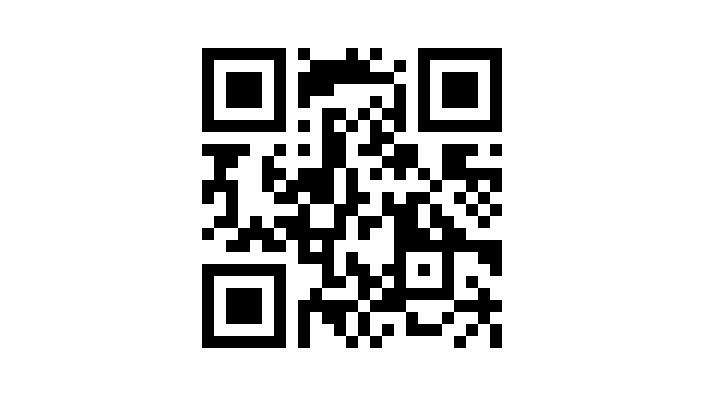 
Тізілімнің тіркеу нөмірі:
Типі: Транзит
Жасау/әкелу күні мен уақыты:
Тізілімнің тіркеу нөмірі:
Типі: Транзит
Жасау/әкелу күні мен уақыты:
Тізілімнің тіркеу нөмірі:
Типі: Транзит
Жасау/әкелу күні мен уақыты:
Тізілімнің тіркеу нөмірі:
Типі: Транзит
Жасау/әкелу күні мен уақыты:
Тізілімнің тіркеу нөмірі:
Типі: Транзит
Жасау/әкелу күні мен уақыты:
Тізілімнің тіркеу нөмірі:
Типі: Транзит
Жасау/әкелу күні мен уақыты:
Автокөлік өткізу пункті:
МКО қызметкерінің аты-жөні:
Автокөлік өткізу пункті:
МКО қызметкерінің аты-жөні:
Автокөлік өткізу пункті:
МКО қызметкерінің аты-жөні:
Автокөлік өткізу пункті:
МКО қызметкерінің аты-жөні:
Автокөлік өткізу пункті:
МКО қызметкерінің аты-жөні:
Автокөлік өткізу пункті:
МКО қызметкерінің аты-жөні:
Жүк жөнелтушінің/жүк алушының деректемелері
Жүк жөнелтушінің/жүк алушының деректемелері
Жүк жөнелтушінің/жүк алушының деректемелері
Жүк жөнелтушінің/жүк алушының деректемелері
Жүк жөнелтушінің/жүк алушының деректемелері
Жүк жөнелтушінің/жүк алушының деректемелері
Жүк жөнелтушінің/жүк алушының деректемелері
Жүк жөнелтушінің/жүк алушының деректемелері
Жүк жөнелтушінің/жүк алушының деректемелері
Жүк жөнелтушінің/жүк алушының деректемелері
Жүк жөнелтушінің/жүк алушының деректемелері
Жүк жөнелтушінің/жүк алушының деректемелері
Жүк жөнелтуші
Жүк жөнелтуші
Жүк жөнелтуші
Жүк жөнелтуші
Жүк жөнелтуші
Жүк жөнелтуші
Жүк жөнелтуші
Жүк жөнелтуші
Жүк жөнелтуші
Жүк алушы
Жүк алушы
Жүк алушы
Жүк алушы
ЖСН/БСН:
Атауы:
Жөнелту елі:
Мекенжайы:
ЖСН/БСН:
Атауы:
Жөнелту елі:
Мекенжайы:
ЖСН/БСН:
Атауы:
Жөнелту елі:
Мекенжайы: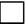  Резидент емес Резидент емес Резидент емес Резидент емес Резидент емес Резидент емес
ЖСН/БСН:
Атауы:
Жеткізу елі:
Мекенжайы:
ЖСН/БСН:
Атауы:
Жеткізу елі:
Мекенжайы: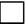  Резидент емес Резидент емес
Тасымалдаушылар және автокөлік
Тасымалдаушылар және автокөлік
Тасымалдаушылар және автокөлік
Тасымалдаушылар және автокөлік
Тасымалдаушылар және автокөлік
Тасымалдаушылар және автокөлік
Тасымалдаушылар және автокөлік
Тасымалдаушылар және автокөлік
Тасымалдаушылар және автокөлік
Тасымалдаушылар және автокөлік
Тасымалдаушылар және автокөлік
Тасымалдаушылар және автокөлік
Тасымалдаушылар және автокөлік
Бастапқы деректер
Бастапқы деректер
Бастапқы деректер
Бастапқы деректер
Бастапқы деректер
Бастапқы деректер
Бастапқы деректер
Бастапқы деректер
Бастапқы деректер
Енгізілген өзгерістер
Енгізілген өзгерістер
Енгізілген өзгерістер
Енгізілген өзгерістер
ЖСН / БСН 1:
Тасымалдаушы:
Жүргізушінің аты-жөні:
Маркасы:
Мемлекеттік нөмірі:
Тіркеменің мемлекеттік нөмірі:
ЖСН / БСН 1:
Тасымалдаушы:
Жүргізушінің аты-жөні:
Маркасы:
Мемлекеттік нөмірі:
Тіркеменің мемлекеттік нөмірі:
ЖСН / БСН 1:
Тасымалдаушы:
Жүргізушінің аты-жөні:
Маркасы:
Мемлекеттік нөмірі:
Тіркеменің мемлекеттік нөмірі:
ЖСН / БСН 1:
Тасымалдаушы:
Жүргізушінің аты-жөні:
Маркасы:
Мемлекеттік нөмірі:
Тіркеменің мемлекеттік нөмірі: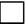  Бейрезидент Бейрезидент Бейрезидент Бейрезидент Бейрезидент
ЖСН / БСН 2:
Тасымалдаушы:
Жүргізушінің аты-жөні:
Маркасы:
Мемлекеттік нөмірі:
Тіркеменің мемлекеттік нөмірі:
МКО атауы:
МКО қызметкерінің аты-жөні:
Өзгерістер енгізілген күн:
ЖСН / БСН 2:
Тасымалдаушы:
Жүргізушінің аты-жөні:
Маркасы:
Мемлекеттік нөмірі:
Тіркеменің мемлекеттік нөмірі:
МКО атауы:
МКО қызметкерінің аты-жөні:
Өзгерістер енгізілген күн: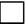  Бейрезидент Бейрезидент
Ілеспе құжаттар
Ілеспе құжаттар
Ілеспе құжаттар
Ілеспе құжаттар
Ілеспе құжаттар
Ілеспе құжаттар
Ілеспе құжаттар
Ілеспе құжаттар
Ілеспе құжаттар
Қосымша ақпарат
Қосымша ақпарат
Қосымша ақпарат
Қосымша ақпарат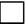  CMR 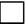  ТКЖ
Нөмірі:
Файлдар: CMR  ТКЖ
Нөмірі:
Файлдар: CMR  ТКЖ
Нөмірі:
Файлдар: CMR  ТКЖ
Нөмірі:
Файлдар: CMR  ТКЖ
Нөмірі:
Файлдар: CMR  ТКЖ
Нөмірі:
Файлдар: CMR  ТКЖ
Нөмірі:
Файлдар: CMR  ТКЖ
Нөмірі:
Файлдар: CMR  ТКЖ
Нөмірі:
Файлдар:
Данные по товарам
Данные по товарам
Данные по товарам
Данные по товарам
Данные по товарам
Данные по товарам
Данные по товарам
Данные по товарам
Данные по товарам
Данные по товарам
№
СЭҚ ТН коды
Тауардың атауы
Тауардың атауы
Тауардың атауы
Тауар саны
Тауар саны
Өлшем бірлігі
Өлшем бірлігі
Өлшем бірлігі
Сомасы
Сомасы
Валюта коды
1
2
3
МКО қызметкерінің ТАӘ: {аты-жөні}
МКО қызметкерінің ТАӘ: {аты-жөні}
МКО қызметкерінің ТАӘ: {аты-жөні}
МКО қызметкерінің ТАӘ: {аты-жөні}
МКО қызметкерінің ТАӘ: {аты-жөні}
МКО қызметкерінің ТАӘ: {аты-жөні}
МКО қызметкерінің ТАӘ: {аты-жөні}
МКО қызметкерінің ТАӘ: {аты-жөні}
Жүргізушінің ТАӘ: {аты-жөні}
Жүргізушінің ТАӘ: {аты-жөні}
Жүргізушінің ТАӘ: {аты-жөні}
Жүргізушінің ТАӘ: {аты-жөні}
Жүргізушінің ТАӘ: {аты-жөні}
Берілген күні: {түсіру күні}
Берілген күні: {түсіру күні}
Берілген күні: {түсіру күні}
Берілген күні: {түсіру күні}
Берілген күні: {түсіру күні}
Берілген күні: {түсіру күні}
Берілген күні: {түсіру күні}
Берілген күні: {түсіру күні}
Берілген күні: {түсіру күні}
Берілген күні: {түсіру күні}
Берілген күні: {түсіру күні}
Берілген күні: {түсіру күні}
Берілген күні: {түсіру күні}Тауарларға арналған ілеспе
жүкқұжаттарды ресімдеу және
олардың құжат айналымы
қағидаларына
4-қосымша
№
СЭҚ ТН кодтары
Тауардың атауы (СЭҚ ТН)
1
2501005100
Суда ерітілген немесе ерітілмеген немесе құрамында жабысуына кедергі жасайтын немесе сусымалылығын қамтамасыз ететін агенттің қоспалары болатын немесе болмайтын тұз (асханалық және денатуратталған тұзды қоса алғанда) бен таза натрий хлориді; теңіз суы:
– суда ерітілген немесе ерітілмеген немесе құрамында жабысуына кедергі жасайтын немесе сусымалылығын қамтамасыз ететін агенттің қоспалары болатын немесе болмайтын асқа салатын тұз (асханалық және денатуратталған тұзды қоса алғанда) бен таза натрий хлориді
– – өзгелері: 
– – – консервілеуден немесе адамдарға арналған тағам өнімдерін немесе жануарларға арналған жем-шөп әзірлеуден басқа денатуратталған немесе өнеркәсіп мақсаттарына арналған (тазартуды қоса алғанда)
2
2511100000
Табиғи барий сульфаты (барит); кальцийлендірілген немесе кальцийлендірілмеген 2816 тауар позициясындағы барий оксидінен басқа, табиғи барий карбонаты (ветирит):
– табиғи барий карбонаты (витерит)
3
2511200000
Табиғи барий сульфаты (барит); табиғи барий карбонаты (витерит), күйдірілген немесе күйдірілмеген, 2816 тауар позициясындағы барий оксидінен өзге:
- табиғи барий карбонаты (витерит)
4
2516110000
Өзгедей ірі ұсақталған немесе ұсақталмаған, араланған немесе араланбаған, немесе блоктарға немесе тік бұрышты пішіндегі тақталарға (төрт бұрышты қоса алғанда) басқа тәсілмен бөлінген ескерткіштер немесе құрылысқа арналған гранит, порфир, базальт, құмтас және тас: 
– гранит:
– – өңделмеген немесе ірі ұсақталған
5
2516120000
Өзгедей ірі ұсақталған немесе ұсақталмаған, араланған немесе араланбаған, немесе блоктарға немесе тік бұрышты пішіндегі тақталарға (төрт бұрышты қоса алғанда) басқа тәсілмен бөлінген ескерткіштер немесе құрылысқа арналған гранит, порфир, базальт, құмтас және тас:
– гранит:
– – араланған немесе блоктарға немесе тік бұрышты пішіндегі тақталарға (төрт бұрышты қоса алғанда) басқа тәсілмен бөлінген
6
2516200000
Өзгедей ірі ұсақталған немесе ұсақталмаған, араланған немесе араланбаған, немесе блоктарға немесе тік бұрышты пішіндегі тақталарға (төрт бұрышты қоса алғанда) басқа тәсілмен бөлінген ескерткіштер немесе құрылысқа арналған гранит, порфир, базальт, құмтас және тас:
– құмтас
7
2516900000
Өзгедей ірі ұсақталған немесе ұсақталмаған, араланған немесе араланбаған, немесе блоктарға немесе тік бұрышты пішіндегі тақталарға (төрт бұрышты қоса алғанда) басқа тәсілмен бөлінген ескерткіштер немесе құрылысқа арналған гранит, порфир, базальт, құмтас және тас:
– өзге де ескерткіштер немесе құрылысқа арналған тас
8
2517101000
Малтатас, қиыршықтас, шағыл немесе әдетте бетон толтырғыш ретінде пайдаланылатын ұсақталған тас, тас жолдары немесе теміржол жолдары үшін арналған қабат немесе басқа да қабат, малтатас, сондай-ақ жылумен өңделген немесе өңделмеген қойтастар және кремень гравийі; тауар позициясының бірінші бөлімінде көрсетілген енгізілген немесе енгізілмеген материалдар қождан, дросстан немесе ұқсас өнеркәсіп калдықтарынан алынған макадам; гудрондалған макадам; жылудан өңделген немесе өңделмеген 2515 немесе 2516 тауар позициясындағы тастан алынған түйіршіктер, үгінді және ұнтақ: 
– малтатас, қиыршықтас, шағыл немесе әдетте бетон толтырғыш ретінде пайдаланылатын ұсақталған тас, тас жолдары немесе темір жол жолдары үшін арналған қабат, немесе басқа да қабат, малтатас, сондай-ақ жылумен өңделген немесе өнделмеген қойтастар және кремень қиыршық тасы: 
– – малтатас, гравий, қиыршықтас
9
2517102000
Қиыршық тас, қиыршық тас, қиыршық тас немесе қиыршық тас, әдетте бетон толтырғыштары, жол немесе теміржол балласты немесе өзге балласты ретінде пайдаланылады, сондай-ақ термиялық өңделген немесе өңделмеген тастар мен шақпақ тас; Тауар позициясының бірінші бөлігінде көрсетілген материалдары бар немесе жоқ, шлактардан, шөгінділерден немесе ұқсас өнеркәсіптік қалдықтардан жасалған макадам; асфальт макадам; 2515 немесе 2516 тауар позициясындағы тастың түйіршіктері, жоңқалары және ұнтағы, термиялық өңделген немесе өңделмеген:
– малтатас, қиыршықтас, шағыл немесе әдетте бетон толтырғыш ретінде пайдаланылатын ұсақталған тас, тас жолдары немесе темір жол жолдары үшін арналған қабат, немесе басқа да қабат, малтатас, сондай-ақ жылумен өңделген немесе өнделмеген қойтастар және кремень қиыршық тасы: 
- - сынған немесе ұсақталған әктас, доломит және өзге де әктас тастар
10
2517108000
Қиыршық тас, қиыршық тас, қиыршық тас немесе қиыршық тас, әдетте бетон толтырғыштары, жол немесе теміржол балласты немесе өзге балласты ретінде пайдаланылады, сондай-ақ термиялық өңделген немесе өңделмеген тастар мен шақпақ тас; Тауар позициясының бірінші бөлігінде көрсетілген материалдары бар немесе жоқ, шлактардан, шөгінділерден немесе ұқсас өнеркәсіптік қалдықтардан жасалған макадам; асфальт макадам; 2515 немесе 2516 тауар позициясындағы тастың түйіршіктері, жоңқалары және ұнтағы, термиялық өңделген немесе өңделмеген:
– малтатас, қиыршықтас, шағыл немесе әдетте бетон толтырғыш ретінде пайдаланылатын ұсақталған тас, тас жолдары немесе темір жол жолдары үшін арналған қабат, немесе басқа да қабат, малтатас, сондай-ақ жылумен өңделген немесе өнделмеген қойтастар және кремень қиыршық тасы: 
– – өзгелері
11
2517200000
Қиыршық тас, қиыршық тас, қиыршық тас немесе қиыршық тас, әдетте бетон толтырғыштары, жол немесе теміржол балласты немесе өзге балласты ретінде пайдаланылады, сондай-ақ термиялық өңделген немесе өңделмеген тастар мен шақпақ тас; Тауар позициясының бірінші бөлігінде көрсетілген материалдары бар немесе жоқ, шлактардан, шөгінділерден немесе ұқсас өнеркәсіптік қалдықтардан жасалған макадам; асфальт макадам; 2515 немесе 2516 тауар позициясындағы тастың түйіршіктері, жоңқалары және ұнтағы, термиялық өңделген немесе өңделмеген:
– 2517 10 қосалқы позициясындағы материалдар енгізілген немесе енгізілмеген материалдарды қамтитын қождан, дросстан немесе ұқсас өнеркәсіп қалдықтарынан алынған макадам
12
2517300000
Қиыршық тас, қиыршық тас, қиыршық тас немесе қиыршық тас, әдетте бетон толтырғыштары, жол немесе теміржол балласты немесе өзге балласты ретінде пайдаланылады, сондай-ақ термиялық өңделген немесе өңделмеген тастар мен шақпақ тас; Тауар позициясының бірінші бөлігінде көрсетілген материалдары бар немесе жоқ, шлактардан, шөгінділерден немесе ұқсас өнеркәсіптік қалдықтардан жасалған макадам; асфальт макадам; 2515 немесе 2516 тауар позициясындағы тастың түйіршіктері, жоңқалары және ұнтағы, термиялық өңделген немесе өңделмеген:
- асфальт макадам
13
2517410000
Қиыршық тас, қиыршық тас, қиыршық тас немесе қиыршық тас, әдетте бетон толтырғыштары, жол немесе теміржол балласты немесе өзге балласты ретінде пайдаланылады, сондай-ақ термиялық өңделген немесе өңделмеген тастар мен шақпақ тас; Тауар позициясының бірінші бөлігінде көрсетілген материалдары бар немесе жоқ, шлактардан, шөгінділерден немесе ұқсас өнеркәсіптік қалдықтардан жасалған макадам; асфальт макадам; 2515 немесе 2516 тауар позициясындағы тастың түйіршіктері, жоңқалары және ұнтағы, термиялық өңделген немесе өңделмеген:
– жылумен өңделген немесе өңделмеген 2515 немесе 2516 тауар позициясындағы тастан алынған түйіршіктер, үгінді және ұнтақ:
- - мәрмәрден
14
2517490000
Қиыршық тас, қиыршық тас, қиыршық тас немесе қиыршық тас, әдетте бетон толтырғыштары, жол немесе теміржол балласты немесе өзге балласты ретінде пайдаланылады, сондай-ақ термиялық өңделген немесе өңделмеген тастар мен шақпақ тас; Тауар позициясының бірінші бөлігінде көрсетілген материалдары бар немесе жоқ, шлактардан, шөгінділерден немесе ұқсас өнеркәсіптік қалдықтардан жасалған макадам; асфальт макадам; 2515 немесе 2516 тауар позициясындағы тастың түйіршіктері, жоңқалары және ұнтағы, термиялық өңделген немесе өңделмеген:
– жылумен өңделген немесе өңделмеген 2515 немесе 2516 тауар позициясындағы тастан алынған түйіршіктер, үгінді және ұнтақ:
- - өзгелер
15
2601110000
Күйдірілген пиритті қоса алғанда, кендер және темір концентраттары:
– күйдірілген пириттен басқа, темір кендері мен концентраттары:
- - агломерацияланбаған
16
2601120000
Күйдірілген пиритті қоса алғанда, кендер және темір концентраттары:
– күйдірілген пириттен басқа, темір кендері мен концентраттары:
- - агломерацияланған
17
2601200000
Күйдірілген пиритті қоса алғанда, кендер және темір концентраттары:
– күйдірілген пириттен басқа, темір кендері мен концентраттары:
- күйдірілген пирит
18
2602000000
Құрғақ өнімді қайта есептегенде құрамында салмағы 20%-дан немесе одан да көп марганец бар темір марганец кенін және концентраттарды қоса алғанда, марганец кендері мен концентраттары
19
2603000000
Жез кендері мен концентраттары
20
2607000001
Қорғасын кендері мен концентраттары:
- қорғасынның құрамында кемінде 45 масс.%
21
2607000009
Қорғасын кендері мен концентраттары:
- өзгелер
22
2608000000
Мырыш кендері мен концентраттары
23
2610000000
Хром кендері мен концентраттары
24
2613100000
Молибден кендері мен концентраттары: 
– күйдірілген
25
2613900000
Молибден кендері мен концентраттары:
- өзгелер
26
2616100000
Кендер және қымбат бағалы металдардың концентраттары: 
– күміс кендері мен концентраттары
27
2616900000
Кендер және қымбат бағалы металдардың концентраттары: 
- өзгелер
28
2617100000
Өзге де кендер мен концентраттар:
– сүрме кендері мен концентраттары
29
2617900000
Өзге де кендер мен концентраттар:
- өзгелер
30
2620110000
Құрамында күшән, металдар және олардың қосылыстары бар күл және қалдықтар (қара металдарды өндіруден қалған қалдықтардан басқа):
– құрамында негізінен мырыш бар:
– – гартмырыш
31
2620190000
Құрамында метал, мырыш және олардың қоспалары бар шлак, күл және олардың қалдықтары (қара металл өндірісінде пайда болатындардан басқа):
– құрамында негізінен мырыш бар: 
- - өзгелер
32
2620210000
Құрамында метал, мырыш және олардың қоспалары бар шлак, күл және олардың қалдықтары (қара металл өндірісінде пайда болатындардан басқа):
– құрамында негізінен қорғасын бар: 
– – этилденген бензин шламдары мен этилденген антидетонациондық қоспа шламдары
33
2620290000
Құрамында метал, мырыш және олардың қоспалары бар шлак, күл және олардың қалдықтары (қара металл өндірісінде пайда болатындардан басқа):
– құрамында негізінен қорғасын бар: 
- - өзгелер
34
2620300000
Құрамында метал, мырыш және олардың қоспалары бар шлак, күл және олардың қалдықтары (қара металл өндірісінде пайда болатындардан басқа):
– құрамында негізінен мыс бар
35
2620400000
Құрамында метал, мырыш және олардың қоспалары бар шлак, күл және олардың қалдықтары (қара металл өндірісінде пайда болатындардан басқа):
– құрамында негізінен алюминий бар
36
2620600000
Құрамында метал, мырыш және олардың қоспалары бар шлак, күл және олардың қалдықтары (қара металл өндірісінде пайда болатындардан басқа):
- мышьякты немесе осы металлдарды шығару немесе олардың химиялық қосындыларын өндіру үшін пайдаланылатын құрамында мышьяк, таллий, сынап немесе олардың қосындылары бар
37
2620910000
Құрамында метал, мырыш және олардың қоспалары бар шлак, күл және олардың қалдықтары (қара металл өндірісінде пайда болатындардан басқа):
- өзгелер:
– – құрамында сүрме, бериллий, кадмий, хром немесе олардың қоспалары
38
2620991000
Құрамында метал, мырыш және олардың қоспалары бар шлак, күл және олардың қалдықтары (қара металл өндірісінде пайда болатындардан басқа):
- өзгелер:
- - өзгелер:
- - - құрамында негізінде никель
39
2620992000
Құрамында метал, мырыш және олардың қоспалары бар шлак, күл және олардың қалдықтары (қара металл өндірісінде пайда болатындардан басқа):
- өзгелер:
- - өзгелер:
– – – құрамында негізінен ниобий мен тантал бар
40
2620994000
Құрамында метал, мырыш және олардың қоспалары бар шлак, күл және олардың қалдықтары (қара металл өндірісінде пайда болатындардан басқа):
- өзгелер:
- - өзгелер:
- - - құрамында негізінде қалайы бар
41
2620996000
Құрамында метал, мырыш және олардың қоспалары бар шлак, күл және олардың қалдықтары (қара металл өндірісінде пайда болатындардан басқа):
- өзгелер:
- - өзгелер:
- - - құрамында негізінде титан бар
42
2620999501
Құрамында метал, мырыш және олардың қоспалары бар шлак, күл және олардың қалдықтары (қара металл өндірісінде пайда болатындардан басқа):
- өзгелер:
- - өзгелер:
- - - өзгелер:
- - - - құрамында негізінде вольфрам бар
43
2620999502
Құрамында металдар, мышьяк немесе олардың қосылыстары бар қож, күл және қалдықтар (қара металдар өндірісінде түзілетіндерден өзге): - өзгелер:
- - өзгелер:
- - өзгелер:
- - - - құрамында негізінен молибден бар 
44
2620999503
Құрамында металдар, мышьяк немесе олардың қосылыстары бар қож, күл және қалдықтар (қара металдар өндірісінде түзілетіндерден өзге): - өзгелер:
- - өзгелер:
- - өзгелер:
- - - - құрамында негізінен кобальт бар 
45
2620999504
Құрамында металдар, мышьяк немесе олардың қосылыстары бар қож, күл және қалдықтар (қара металдар өндірісінде түзілетіндерден өзге): - өзгелер:
- - өзгелер:
- - өзгелер:
- - - - құрамында негізінен цирконий бар 
46
2620999509
Құрамында металдар, мышьяк немесе олардың қосылыстары бар қож, күл және қалдықтар (қара металдар өндірісінде түзілетіндерден өзге): - өзгелер:
- - өзгелер:
- - - өзгелер:
- - - - өзгелер 
47
2701111000
- көмірден алынған брикеттер, түйіршіктер және ұқсас қатты отындар
- қоңыр көмір, ұнтақталған немесе ұнтақталмаған, бірақ агломерацияланбаған:
- - антрацит:
- - - ұшқыш заттардың шекті шығымдылығымен (құрғақ күлсіз негізде) 10 масс.% артық емес
48
2701119000
көмірден алынған брикеттер, түйіршіктер және ұқсас қатты отындар
- қоңыр көмір, ұнтақталған немесе ұнтақталмаған, бірақ агломерацияланбаған:
- - антрацит:
- - - өзгелер
49
2701121000
көмірден алынған брикеттер, түйіршіктер және ұқсас қатты отындар
- қоңыр көмір, ұнтақталған немесе ұнтақталмаған, бірақ агломерацияланбаған:
- - битумды көмір:
- - - кокстелетін көмір
50
2701129000
көмірден алынған брикеттер, түйіршіктер және ұқсас қатты отындар
- қоңыр көмір, ұнтақталған немесе ұнтақталмаған, бірақ агломерацияланбаған:
- - битумды көмір:
- - - өзгелер
51
2701190000
көмірден алынған брикеттер, түйіршіктер және ұқсас қатты отындар
- қоңыр көмір, ұнтақталған немесе ұнтақталмаған, бірақ агломерацияланбаған:
- - битумды көмір:
- - - өзгелер
52
2701200000
көмірден алынған брикеттер, түйіршіктер және ұқсас қатты отындар
- брикеттер, түйіршіктер және ұқсас қатты отындар
53
2704001100
Агломерацияланған немесе агломерацияланбаған көмірдің, қоңыр көмірдің немесе шымтезектің кокс және жартылай кокс; реторт көмір:
- қоңыр көмірден алынған кокс және жартылай кокс
- - электродтарды өндіру үшін
54
2704001900
Агломерацияланған немесе агломерацияланбаған көмірдің, қоңыр көмірдің немесе шымтезектің кокс және жартылай кокс; реторт көмір:
- қоңыр көмірден алынған кокс және жартылай кокс
- - өзгелер
55
2704003000
Агломерацияланған немесе агломерацияланбаған көмірдің, қоңыр көмірдің немесе шымтезектің кокс және жартылай кокс; реторт көмір:
- қоңыр көмірден алынған кокс және жартылай кокс
56
2704009000
Агломерацияланған немесе агломерацияланбаған көмірдің, қоңыр көмірдің немесе шымтезектің кокс және жартылай кокс; реторт көмір:
- өзгелер
57
2804100000
Сутек, инертті газдар және басқа металл еместер:
- сутегі
58
2804210000
Сутек, инертті газдар және басқа металл еместер: 
- сирек газдар:
- - аргон
59
2804291000
Сутек, инертті газдар және басқа металл еместер: 
- сирек газдар:
- - өзгелер:
- - - гелий
60
2804299000
Сутек, инертті газдар және басқа металл еместер: 
- сирек газдар:
- - өзгелер:
- - - өзгелер
61
2804300000
Сутек, инертті газдар және басқа металл еместер:
- азот
62
2804400000
Сутек, инертті газдар және басқа металл еместер:
- оттегі
63
2804501000
Сутек, инертті газдар және басқа металл еместер:
- бор; теллур:
- - бор
64
2804509000
Сутек, инертті газдар және басқа металл еместер: 
- бор; теллур:
- - теллур
65
2804610000
Сутек, инертті газдар және басқа металл еместер: 
- кремний:
- - құрамында 99,99 масс.% кем емес кремний бар
66
2804690000
Сутек, инертті газдар және басқа металл еместер:
- кремний:
- - өзгелер
67
2804700010
Сутек, инертті газдар және басқа металл еместер: 
- фосфор
– – сары фосфор ("ақ")
68
2804700020
Сутек, инертті газдар және басқа металл еместер: 
- фосфор
– – қызыл фосфор
69
2804800000
Сутек, инертті газдар және басқа металл еместер: 
- мышьяк
70
2804900000
Сутек, инертті газдар және басқа металл еместер: 
- селен
71
2805110000
Сілтілік немесе сілтілі жер металдары; сирек жер металдары, скандий және иттрий таза түрде, қоспалар немесе қорытпалар түрінде; сынап:
- сілтілік немесе сілтілі жер металдары:
- - натрий
72
2805120000
Сілтілік немесе сілтілі жер металдары; сирек жер металдары, скандий және иттрий таза түрде, қоспалар немесе қорытпалар түрінде; сынап:
- сілтілік немесе сілтілі жер металдары:
- - кальций
73
2805191000
Сілтілік немесе сілтілі жер металдары; сирек жер металдары, скандий және иттрий таза түрде, қоспалар немесе қорытпалар түрінде; сынап:
- сілтілік немесе сілтілі жер металдары:
- - өзгелер:
- - - стронций және барий
74
2805199000
Сілтілік немесе сілтілі жер металдары; сирек жер металдары, скандий және иттрий таза түрде, қоспалар немесе қорытпалар түрінде; сынап:
- сілтілік немесе сілтілі жер металдары:
- - өзгелер:
- - - өзгелер
75
2805301000
Сілтілік немесе сілтілі жер металдары; сирек жер металдары, скандий және иттрий таза түрде, қоспалар немесе қорытпалар түрінде; сынап:
- сілтілік немесе сілтілі жер металдары:
- - өзгелер:
- - - өзгелер
76
2805302000
Сілтілік немесе сілтілі жер металдары; сирек жер металдары, скандий және иттрий таза түрде, қоспалар немесе қорытпалар түрінде; сынап:
- сирек жер металдары, скандий және иттрий таза түрде, қоспалар немесе қорытпалар түріндех:
- - өзгелер:
- - - 95 сал.% немесе одан артығы:
- - - - церий, лантан, празеодим, неодим және самарий
77
2805303000
Сілтілік немесе сілтілі жер металдары; сирек жер металдары, скандий және иттрий таза түрде, қоспалар немесе қорытпалар түрінде; сынап:
- сирек жер металдары, скандий және иттрий таза түрде, қоспалар немесе қорытпалар түріндех:
- - өзгелер:
- - - 95 сал.% немесе одан артығы:
- - - - европий, гадолиний, тербий, диспрозий, гольмий, эрбий, тулий, иттербий, лютеций және иттрий
78
2805304000
Сілтілік немесе сілтілі жер металдары; сирек жер металдары, скандий және иттрий таза түрде, қоспалар немесе қорытпалар түрінде; сынап:
- сирек жер металдары, скандий және иттрий таза түрде, қоспалар немесе қорытпалар түріндех:
- - өзгелер:
- - - 95 сал.% немесе одан артығы:
- - - - скандий
79
2805308000
Сілтілік немесе сілтілі жер металдары; сирек жер металдары, скандий және иттрий таза түрде, қоспалар немесе қорытпалар түрінде; сынап:
- сирек жер металдары, скандий және иттрий таза түрде, қоспалар немесе қорытпалар түріндех:
- - өзгелер:
- - - өзгелер
80
2805401000
Сілтілік немесе сілтілі жер металдары; сирек жер металдары, скандий және иттрий таза түрде, қоспалар немесе қорытпалар түрінде; сынап:
- сынап:
- - таза салмағы 34,5 кг (стандартты салмақ) колбаларда, әрбір колба үшін FOB бағасы 224 еуродан аспайды
81
2805409000
Сілтілік немесе сілтілі жер металдары; сирек жер металдары, скандий және иттрий таза түрде, қоспалар немесе қорытпалар түрінде; сынап:
- сынап:
- - өзгелер
82
2807000001
Күкірт қышқылы; олеум:
- күкірт қышқылы
83
2807000009
Күкірт қышқылы; олеум:
- олеум
84
2818101100
Белгілі бір немесе белгісіз химиялық құрамның жасанды корунд; алюминий оксиді; алюмини гидроксиді: - белгілі бір немесе белгісіз химиялық құрамның жасанды корунді:
- - құрамында 98,5 мас.% алюминий оксиді бар немесе одан да көп:
– – – көлемі 10 мм артық болатын бөлшектердің жалпы салмағының 50% кемі болғанда
85
2818101900
Белгілі бір немесе белгісіз химиялық құрамның жасанды корунд; алюминий оксиді; алюмини гидроксиді: - белгілі бір немесе белгісіз химиялық құрамның жасанды корунді:
- - құрамында 98,5 мас.% алюминий оксиді бар немесе одан да көп:
– – – көлемі 10 мм артық болатын бөлшектердің жалпы салмағының 50% кемі болғанда
86
2818109100
Белгілі бір немесе белгісіз химиялық құрамның жасанды корунд; алюминий оксиді; алюмини гидроксиді: - белгілі бір немесе белгісіз химиялық құрамның жасанды корунді:
– – құрамында 98,5 мас.% кем болатын алюминий оксиді болғанда:
– – – көлемі 10 мм артық болатын бөлшектердің жалпы салмағының 50% кемі болғанда
87
2818109900
Белгілі бір немесе белгісіз химиялық құрамның жасанды корунд; алюминий оксиді; алюмини гидроксиді: - белгілі бір немесе белгісіз химиялық құрамның жасанды корунді:
– – құрамында 98,5 мас.% кем болатын алюминий оксиді болғанда: – – – көлемі 10 мм артық болатын бөлшектердің жалпы салмағының 50% кемі болғанда
88
2818200000
Белгілі бір немесе белгісіз химиялық құрамның жасанды корунд; алюминий оксиді; алюмини гидроксиді:
- жасанды корундтан басқа алюминий оксиді 
89
2818300000
Белгілі бір немесе белгісіз химиялық құрамның жасанды корунд; алюминий оксиді; алюмини гидроксиді:
- алюминий гидроксиді
90
2833110000
Сульфаттар; ашудастар; пероксосульфаттар (персульфаттар): 
- натрий сулфаттары:
- - динатрия сульфаты
91
2833190000
Сульфаттар; ашудастар; пероксосульфаттар (персульфаттар): 
- натрий сулфаттары:
- - басқалар
92
2833210000
Сульфаттар; ашудастар; пероксосульфаттар (персульфаттар): 
- өзге де сулфаттар:
- - магния
93
2833220000
Сульфаттар; ашудастар; пероксосульфаттар (персульфаттар): 
- өзге де сулфаттар:
- - алюминий 
94
2833240000
Сульфаттар; ашудастар; пероксосульфаттар (персульфаттар): 
- өзге де сулфаттар:
- - никель
95
2833250000
Сульфаттар; ашудастар; пероксосульфаттар (персульфаттар): 
- өзге де сулфаттар:
- - мыс
96
2833270000
Сульфаттар; ашудастар; пероксосульфаттар (персульфаттар): 
- өзге де сулфаттар:
- - бария
97
2833292000
Сульфаттар; ашудастар; пероксосульфаттар (персульфаттар): 
- өзге де сулфаттар:
- - басқалар:
- - - кадмий; хром; цинк
98
2833293000
Сульфаттар; ашудастар; пероксосульфаттар (персульфаттар): 
- өзге де сулфаттар:
- - басқалар:
- - - кобальт; титан
99
2833296000
Сульфаттар; ашудастар; пероксосульфаттар (персульфаттар): 
- өзге де сулфаттар:
- - басқалар:
- - - қорғасын
100
2833298000
Сульфаттар; квасцтар; пероксосульфаттар (персульфаттар):
- өзге де сулфаттар:
- - басқалар:
- - - басқалар
101
2833300000
Сульфаттар; ашудастар; пероксосульфаттар (персульфаттар): 
- квасцтар
102
2833400000
Сульфаттар; квасцтар; пероксосульфаттар (персульфаттар):
- пероксосульфаттар (персульфаттар)
103
2841300000
Оксометалл немесе пероксометалл қышқылдарының тұздары:
- натрий дихроматы
104
2841500000
Оксометалл немесе пероксометалл қышқылдарының тұздары:
- хроматтар және өзге де дихроматтар; пероксохроматтар 
105
2841610000
Оксометалл немесе пероксометалл қышқылдарының тұздары:
- манганиттер, манганаттар және перманганаттар:
- - калий перманангаты
106
2841690000
Оксометалл немесе пероксометалл қышқылдарының тұздары: - манганиттер, манганаттар және перманганаттар:
- - басқалар
107
2841700000
Оксометалл немесе пероксометалл қышқылдарының тұздары:
- молибдаттар
108
2841800000
Оксометалл немесе пероксометалл қышқылдарының тұздары: - вольфраматтар
109
2841903000
Оксометалл немесе пероксометалл қышқылдарының тұздары:
- басқалар:
- - мырыштар және ванадаттар
110
2841908500
Оксометалл немесе пероксометалл қышқылдарының тұздары:
- басқалар:
- - басқалар
111
2842100002
Азидтерден басқа, бейорганикалық қышқылдардың немесе пероксоқышқылдардың тұздары (белгілі немесе белгісіз химиялық құрамдағы алюмосиликаттарды қоса алғанда):
- белгілі бір немесе белгісіз химиялық құрамдағы алюминий силикаттарын қоса алғанда, қос немесе күрделі силикаттар:
- - авиациялық қозғалтқыштарды5 өндіру үшін)
112
2842100008
Азидтерден басқа, бейорганикалық қышқылдардың немесе пероксоқышқылдардың тұздары (белгілі немесе белгісіз химиялық құрамдағы алюмосиликаттарды қоса алғанда):
- белгілі бір немесе белгісіз химиялық құрамдағы алюминий силикаттарын қоса алғанда, қос немесе күрделі силикаттар:
- - басқалар
113
2842901000
Азидтерден басқа, бейорганикалық қышқылдардың немесе пероксоқышқылдардың тұздары (белгілі немесе белгісіз химиялық құрамдағы алюмосиликаттарды қоса алғанда):
- басқалар:
- - тұздар, қос тұздар немесе селен немесе теллур қышқылдарының күрделі тұздары
114
2842908000
Азидтерден басқа, бейорганикалық қышқылдардың немесе пероксоқышқылдардың тұздары (белгілі немесе белгісіз химиялық құрамдағы алюмосиликаттарды қоса алғанда):
- басқалар:
- - басқалар
115
3802100000
Белсендірілген көмір; табиғи минералдық активтендірілген өнімдер; пайдаланылған жануар көмірін қоса алғанда, жануар көмірі:
- белсендірілген көмір
116
3802900000
Белсендірілген көмір; табиғи минералдық активтендірілген өнімдер; пайдаланылған жануар көмірін қоса алғанда, жануар көмірі:
- басқалар
117
6802100000
6801 тауар позициясының тауарларынан өзге ескерткіштер немесе құрылыс үшін өңделген тас (сланецтен өзге), және, одан жасалған бұйымдар; негізді немесе негізсіз табиғи тастан (сланецті қоса алғанда) жасалған мозайкаларға арналған кубиктер немесе осыған ұқсас бұйымдар; табиғи тастан (сланецті қоса алғанда) жасалған, жасанды сырланған түйіршіктер, үгінділер және ұнтақ: 
- максималды қыры 7 см-ден кем емес мөлшерлі жағымен шаршыға кірігетін тік бұрыш немесе тік бұрыш емес плиткалар, кубиктер (шаршыны қоса алғанда) және осыған ұқсас бұйымдар; қолдан сырланған түйіршіктер, үгінділер және ұнтақ
118
6802210000
6801 тауар позициясының тауарларынан өзге ескерткіштер немесе құрылыс үшін өңделген тас (сланецтен өзге), және, одан жасалған бұйымдар; негізді немесе негізсіз табиғи тастан (сланецті қоса алғанда) жасалған мозайкаларға арналған кубиктер немесе осыған ұқсас бұйымдар; табиғи тастан (сланецті қоса алғанда) жасалған, жасанды сырланған түйіршіктер, үгінділер және ұнтақ: 
– ескерткіштерге немесе құрылысқа арналған қырланған немесе кесілген, жазық немесе тегіс бетті өзге де тастар және олардан жасалған бұйымдар:
– – мәрмәр, травертин және алебастр
119
6802230000
6801 тауар позициясының тауарларынан өзге ескерткіштер немесе құрылыс үшін өңделген тас (сланецтен өзге), және, одан жасалған бұйымдар; негізді немесе негізсіз табиғи тастан (сланецті қоса алғанда) жасалған мозайкаларға арналған кубиктер немесе осыған ұқсас бұйымдар; табиғи тастан (сланецті қоса алғанда) жасалған, жасанды сырланған түйіршіктер, үгінділер және ұнтақ: 
– ескерткіштерге немесе құрылысқа арналған қырланған немесе кесілген, жазық немесе тегіс бетті өзге де тастар және олардан жасалған бұйымдар:
- - гранит
120
6802290001
6801 тауар позициясының тауарларынан өзге ескерткіштер немесе құрылыс үшін өңделген тас (сланецтен өзге), және, одан жасалған бұйымдар; негізді немесе негізсіз табиғи тастан (сланецті қоса алғанда) жасалған мозайкаларға арналған кубиктер немесе осыған ұқсас бұйымдар; табиғи тастан (сланецті қоса алғанда) жасалған, жасанды сырланған түйіршіктер, үгінділер және ұнтақ: 
– ескерткіштерге немесе құрылысқа арналған қырланған немесе кесілген, жазық немесе тегіс бетті өзге де тастар және олардан жасалған бұйымдар:
– – өзге де тастар
- - - өзге да әктастар
121
6802290009
6801 тауар позициясының тауарларынан өзге ескерткіштер немесе құрылыс үшін өңделген тас (сланецтен өзге), және, одан жасалған бұйымдар; негізді немесе негізсіз табиғи тастан (сланецті қоса алғанда) жасалған мозайкаларға арналған кубиктер немесе осыған ұқсас бұйымдар; табиғи тастан (сланецті қоса алғанда) жасалған, жасанды сырланған түйіршіктер, үгінділер және ұнтақ: 
– ескерткіштерге немесе құрылысқа арналған қырланған немесе кесілген, жазық немесе тегіс бетті өзге де тастар және олардан жасалған бұйымдар:
– – өзге де тастар
- - - өзгелері:
122
6802910000
6801 тауар позициясының тауарларынан өзге ескерткіштер немесе құрылыс үшін өңделген тас (сланецтен өзге), және, одан жасалған бұйымдар; негізді немесе негізсіз табиғи тастан (сланецті қоса алғанда) жасалған мозайкаларға арналған кубиктер немесе осыған ұқсас бұйымдар; табиғи тастан (сланецті қоса алғанда) жасалған, жасанды сырланған түйіршіктер, үгінділер және ұнтақ: 
– өзгелері:
- - мәрмәр, травертин және алебастр
123
6802920000
6801 тауар позициясының тауарларынан өзге ескерткіштер немесе құрылыс үшін өңделген тас (сланецтен өзге), және, одан жасалған бұйымдар; негізді немесе негізсіз табиғи тастан (сланецті қоса алғанда) жасалған мозайкаларға арналған кубиктер немесе осыған ұқсас бұйымдар; табиғи тастан (сланецті қоса алғанда) жасалған, жасанды сырланған түйіршіктер, үгінділер және ұнтақ: 
– өзгелері:
– – өзге де әктастар
124
6802931000
6801 тауар позициясының тауарларынан өзге ескерткіштер немесе құрылыс үшін өңделген тас (сланецтен өзге), және, одан жасалған бұйымдар; негізді немесе негізсіз табиғи тастан (сланецті қоса алғанда) жасалған мозайкаларға арналған кубиктер немесе осыған ұқсас бұйымдар; табиғи тастан (сланецті қоса алғанда) жасалған, жасанды сырланған түйіршіктер, үгінділер және ұнтақ: 
– өзгелері:
- - гранит:
– – – таза салмағы 10 кг немесе одан да көп жылтыратылған, сәндендірілген немесе кесуден басқа, басқа да өңдеуден өткен
125
6802939000
6801 тауар позициясының тауарларынан өзге ескерткіштер немесе құрылыс үшін өңделген тас (сланецтен өзге), және, одан жасалған бұйымдар; негізді немесе негізсіз табиғи тастан (сланецті қоса алғанда) жасалған мозайкаларға арналған кубиктер немесе осыған ұқсас бұйымдар; табиғи тастан (сланецті қоса алғанда) жасалған, жасанды сырланған түйіршіктер, үгінділер және ұнтақ: 
- өзгелері:
- - гранит:
- - - өзгелері
126
6802991000
6801 тауар позициясының тауарларынан өзге ескерткіштер немесе құрылыс үшін өңделген тас (сланецтен өзге), және, одан жасалған бұйымдар; негізді немесе негізсіз табиғи тастан (сланецті қоса алғанда) жасалған мозайкаларға арналған кубиктер немесе осыған ұқсас бұйымдар; табиғи тастан (сланецті қоса алғанда) жасалған, жасанды сырланған түйіршіктер, үгінділер және ұнтақ: 
- өзгелері:
– – өзге де тастар 
– – – таза салмағы 10 кг немесе одан да көп жылтыратылған, сәндендірілген немесе кесуден басқа, басқа да өңдеуден өткен
127
6802999000
6801 тауар позициясының тауарларынан өзге ескерткіштер немесе құрылыс үшін өңделген тас (сланецтен өзге), және, одан жасалған бұйымдар; негізді немесе негізсіз табиғи тастан (сланецті қоса алғанда) жасалған мозайкаларға арналған кубиктер немесе осыған ұқсас бұйымдар; табиғи тастан (сланецті қоса алғанда) жасалған, жасанды сырланған түйіршіктер, үгінділер және ұнтақ: 
- өзгелері:
– – өзге де тастар:
- - - өзгелері
128
7106100000
Өнделген немесе жартылай өнделген, немесе ұнтақ түрдегі күміс (алтыннан немесе платинадан алынған гальванды қаптамасы бар күмісті қоса алғанда): 
- ұнтақ
129
7106910001
Өнделген немесе жартылай өнделген, немесе ұнтақ түрдегі күміс (алтыннан немесе платинадан алынған гальванды қаптамасы бар күмісті қоса алғанда):
- өзгелері:
– – өнделмеген түрде: 
– – – балқыманың 1000 бөлігінде күмістің 999 бөлігінен кем емес бөлігі бар
130
7106910009
Өнделген немесе жартылай өнделген, немесе ұнтақ түрдегі күміс (алтыннан немесе платинадан алынған гальванды қаптамасы бар күмісті қоса алғанда): 
– өзгелері:
– – өнделмеген түрде: 
– – – өзгелері
131
7106920000
Өнделген немесе жартылай өнделген, немесе ұнтақ түрдегі күміс (алтыннан немесе платинадан алынған гальванды қаптамасы бар күмісті қоса алғанда): 
– өзгелері:
– – жартылай өнделген түрде
132
7108110000
Өнделмеген немесе жартылай өнделген, немесе ұнтақ, түрдегі алтын (платинадан алынған гальванды қаптамасы бар алтынды қоса алғанда): 
– тиындарды шарпу үшін пайдаланылмайтын:
--ұнтақ
133
7108120001
Өнделмеген немесе жартылай өнделген, немесе ұнтақ, түрдегі алтын (платинадан алынған гальванды қаптамасы бар алтынды қоса алғанда):
- ақшалай емес:
– – өзге де өнделмеген нысандарда: 
– – – балқыманың 1000 бөлшегіне құрамында кем дегенде 995 алтын бөлшегі бар құймада
134
7108120009
Өнделмеген немесе жартылай өнделген, немесе ұнтақ, түрдегі алтын (платинадан алынған гальванды қаптамасы бар алтынды қоса алғанда):
– тиындарды шарпу үшін пайдаланылмайтын:
– – өзге де өнделмеген нысандарда:
---басқалары 
135
7108131000
Өнделмеген немесе жартылай өнделген, немесе ұнтақ, түрдегі алтын (платинадан алынған гальванды қаптамасы бар алтынды қоса алғанда):
– тиындарды шарпу үшін пайдаланылмайтын:
– – өзге де өнделмеген нысандарда:
– – – шыбықтар, сымдар мен профильдер; пластиналар; кез келген негізді есептемегенде, қалыңдығы 0,15 мм-ден астам табақтар мен жолақтар
136
7108138000
Өнделмеген немесе жартылай өнделген, немесе ұнтақ, түрдегі алтын (платинадан алынған гальванды қаптамасы бар алтынды қоса алғанда):
– тиындарды шарпу үшін пайдаланылмайтын:
– – өзге де өнделмеген нысандарда:
---басқалары 
137
7108200001
Өнделмеген немесе жартылай өнделген, немесе ұнтақ, түрдегі алтын (платинадан алынған гальванды қаптамасы бар алтынды қоса алғанда):
– тиындарды шарпу үшін пайдаланылмайтын:
– – – балқыманың 1000 бөлшегіне құрамында кем дегенде 995 алтын бөлшегі бар құймада
138
7108200009
Өнделмеген немесе жартылай өнделген, немесе ұнтақ, түрдегі алтын (платинадан алынған гальванды қаптамасы бар алтынды қоса алғанда):
– тиындарды шарпу үшін пайдаланылмайтын:
--басқалары 
139
7110110001
Өңделмеген немесе жартылай өңделген немесе ұнтақ түріндегі платина: 
- платина:
- - өңделмеген немесе ұнтақ түріндегі: 
- - - қорытпаның 1000 бөлігіне шаққанда құрамында платинаның кем дегенде 999,5 бөлігі бар құймаларда
140
7110110009
Өңделмеген немесе жартылай өңделген, немесе ұнтақ түрінде платина:
- платина:
- - өңделмеген немесе ұнтақ түріндегі:
---басқалары 
141
7110191000
Өңделмеген немесе жартылай өңделген, немесе ұнтақ түрінде платина:
-платина:
- - өзгелері:
- - - шыбықтар, сымдар және профильдер; пластиналар; кез келген негізді есептемегенде, таспалар және қалыңдығы 0,15 мм-ден асатын табақтар немесе жолақтар
142
7110198001
Өңделмеген немесе жартылай өңделген, немесе ұнтақ түрінде платина:
- платина:
- - өзгелері:
- - - өзгелері:
- - - - құбырлар, түтікшелер және қуыс дөңбектер; кез келген негізді есептемегенде, қалыңдығы 0,15 мм-ден асатын жұқа табақтар және жолақтар (қақтама)
143
7110198009
Өңделмеген немесе жартылай өңделген, немесе ұнтақ түрінде платина:
- платина:
- - өзгелері:
- - - өзгелері:
- - - - өзгелері
144
7110210001
Өңделмеген немесе жартылай өңделген, немесе ұнтақ түрінде платина:
- палладий:
- - өңделмеген немесе ұнтақ түріндегі: 
- - - қорытпаның 1000 бөлігіне шаққанда құрамында паладийдің кем дегенде 999,5 бөлігі бар құйма
145
7110210009
Өңделмеген немесе жартылай өңделген, немесе ұнтақ түрінде платина:
- палладий:
- - өңделмеген немесе ұнтақ түріндегі:
- - - өзгелері
146
7110290000
Өңделмеген немесе жартылай өңделген, немесе ұнтақ түрінде платина:
- палладий:
- - өзгелері
147
7110310000
Өңделмеген немесе жартылай өңделген, немесе ұнтақ түрінде платина:
- родий:
- - өңделмеген немесе ұнтақ түріндегі
148
7110390000
Өңделмеген немесе жартылай өңделген, немесе ұнтақ түрінде платина:
- родий:
- - өзгелері
149
7110410000
Өңделмеген немесе жартылай өңделген, немесе ұнтақ түрінде платина:
- иридий, осмий және рутений:
- - өңделмеген немесе ұнтақ түріндегі
150
7110490000
Өңделмеген немесе жартылай өңделген, немесе ұнтақ түрінде платина:
- иридий, осмий және рутений:
- - өзгелері
151
7112300000
Бағалы металдардың немесе бағалы металдармен қапталған металдардың қалдықтары мен сынықтары; 8549 тауар позициясының тауарларынан басқа, негізінен бағалы металдарды алу үшін пайдаланылатын, құрамында бағалы металл немесе бағалы металдардың қосылыстары бар өзге де қалдықтар мен сынықтар:
- құрамында бағалы металл немесе бағалы металл қосылыстары бар күл
152
7112910000
Бағалы металдардың немесе бағалы металдармен қапталған металдардың қалдықтары мен сынықтары; 8549 тауар позициясының тауарларынан басқа, негізінен бағалы металдарды алу үшін пайдаланылатын, құрамында бағалы металл немесе бағалы металдардың қосылыстары бар өзге де қалдықтар мен сынықтар:
- өзгелері:
- - алтын жалатылған металды қоса алғанда, бірақ құрамында басқа бағалы металдар бар қалдықтарды қоспағандағы, алтын
153
7112920000
Бағалы металдардың немесе бағалы металдармен қапталған металдардың қалдықтары мен сынықтары; 8549 тауар позициясының тауарларынан басқа, негізінен бағалы металдарды алу үшін пайдаланылатын, құрамында бағалы металл немесе бағалы металдардың қосылыстары бар өзге де қалдықтар мен сынықтар:
- өзгелері:
- - платинамен жалатылған металды қоса алғанда, бірақ құрамында басқа бағалы металдар бар қалдықтарды қоспағандағы платина
154
7112990000
Бағалы металдардың немесе бағалы металдармен қапталған металдардың қалдықтары мен сынықтары; 8549 тауар позициясының тауарларынан басқа, негізінен бағалы металдарды алу үшін пайдаланылатын, құрамында бағалы металл немесе бағалы металдардың қосылыстары бар өзге де қалдықтар мен сынықтар:
- өзгелері:
- - өзгелері
155
7202112000
Ферроқорытпалар:
- ферромарганец:
- - құрамында 2 мас.% көміртегі:
- - - мөлшері 5 мм-ден аспайтын және марганец мөлшері 65 мас-тан асатын түйіршіктерде.%
156
7202118000
Ферроқорытпалар:
- ферромарганец:
- - құрамында 2 мас.% көміртегі:
- - - өзгелері
157
7202190000
Ферроқорытпалар: - ферромарганец:
- - өзгелері
158
7202210000
Ферроқорытпалар:
- ферросилиций:
- - құрамында 55 мас.% кремний
159
7202291000
Ферроқорытпалар:
- ферросилиций:
- - өзгелері:
- - - құрамында 4 мас.% немесе одан көп, бірақ 10 мас артық емес.% магний
160
7202299000
Ферроқорытпалар:
- ферросилиций:
- - өзгелері:
- - - өзгелері
161
7202300000
Ферроқорытпалар:
- ферросиликомарганец
162
7202411000
Ферроқорытпалар:
- феррохром:
- - құрамында 4 мас.% көміртегі:
- - - құрамында 4 мас.%, бірақ 6 мас аспайды.% көміртегі
163
7202419000
Ферроқорытпалар:
- феррохром:
- - құрамында 4 мас. % көміртегі:
- - - құрамында 6 мас.% көміртегі
164
7202491000
Ферроқорытпалар:
- феррохром:
- - өзгелері:
- - - құрамында 0,05 мас артық емес.% көміртегі
165
7202495000
Ферроқорытпалар: - феррохром:
- - өзгелері:
- - - құрамында 0,05 мас.%, бірақ 0,5 мас аспайды.% көміртегі
166
7202499000
Ферроқорытпалар::
- феррохром:
- - өзгелері:
- - - содержащий более 0,5 мас.%, но не более 4 мас.% углерода
167
7202500000
Ферроқорытпалар:
- ферросиликохром
168
7202600000
Ферроқорытпалар:
- ферроникель
169
7202700000
Ферроқорытпалар:
- ферромолибден
170
7202800000
Ферроқорытпалар:
- ферровольфрам және ферросиликовольфрам
171
7202910000
Ферроқорытпалар:
- өзгелерi:
- - ферротитан және ферросиликотитан
172
7202920000
Ферроқорытпалар:
- өзгелерi:
- - феррованадий
173
7202930000
Ферроқорытпалар:
- өзгелерi:
- - феррониобий
174
7202991000
Ферроқорытпалар:
- өзгелерi:
- - өзгелерi:
- - - феррофосфор
175
7202993000
Ферроқорытпалар:
- өзгелерi:
- - өзгелерi:
- - - ферросиликомагний
176
7202998000
Ферроқорытпалар:
- өзгелерi:
- - өзгелерi:
- - - өзгелерi
177
7204100000
Қара металдардың қалдықтары мен сынықтары; балқытуға арналған қара металдардың құймалары (шихталы құймалар):
– құйылған шойынның қалдықтары мен сынықтары
178
7204211000
Қара металдардың қалдықтары мен сынықтары; балқытуға арналған қара металдардың құймалары (шихталы құймалар):
– қосындыланған болаттың қалдықтары мен сынықтары: 
– – коррозияға төзiмдi болаттар: 
– – – 8 салм.% немесе одан астам никелі бар
179
7204219000
Қара металдардың қалдықтары мен сынықтары; балқытуға арналған қара металдардың құймалары (шихталы құймалар):
– қосындыланған болаттың қалдықтары мен сынықтары: 
– – коррозияға төзiмдi болаттар: 
- - - басқалары
180
7204290000
қара металдардың қалдықтары мен сынықтары; қайта балқытуға арналған қара металдардың құйма металдары (шикi құрамды құйма металдар):
– қосындыланған болаттың қалдықтары мен сынықтары: 
– – өзгелерi
181
7204300000
қара металдардың қалдықтары мен сынықтары; қайта балқытуға арналған қара металдардың құйма металдары (шикi құрамды құйма металдар):
- қалайы қабатымен қапталған қара металдардың қалдықтары мен сынықтары
182
7204411000
қара металдардың қалдықтары мен сынықтары; қайта балқытуға арналған қара металдардың құйма металдары (шикi құрамды құйма металдар):
– қосындыланған болаттың қалдықтары мен сынықтары: 
– – пакеттелген немесе пакеттелмеген токарь жаңқасы, қиындылар, сынықтар, жоңғылау өндiрiсінiң қалдықтары, үгiндiлер, қиындылардың және қалыптаудың қалдықтары:
– – – токарь жаңқасы, қиындылар, сынықтар, жоңғылау өндiрiсінiң қалдықтары
183
7204419100
Қара металдардың қалдықтары мен сынықтары; қайта балқытуға арналған қара металдардың құйма металдары (шикi құрамды құйма металдар):
– қосындыланған болаттың қалдықтары мен сынықтары: 
– – пакеттелген немесе пакеттелмеген токарь жаңқасы, қиындылар, сынықтар, жоңғылау өндiрiсінiң қалдықтары, үгiндiлер, қиындылардың және қалыптаудың қалдықтары:
– – – қиындылардың және қалыптаудың қалдықтары:
- - - - пакеттелген
184
7204419900
Қара металдардың қалдықтары мен сынықтары; қайта балқытуға арналған қара металдардың құйма металдары (шикi құрамды құйма металдар):
– қосындыланған болаттың қалдықтары мен сынықтары: 
– – пакеттелген немесе пакеттелмеген токарь жаңқасы, қиындылар, сынықтар, жоңғылау өндiрiсінiң қалдықтары, үгiндiлер, қиындылардың және қалыптаудың қалдықтары:
– – – қиындылардың және қалыптаудың қалдықтары:
- - - - өзгелерi
185
7204491000
Қара металдардың қалдықтары мен сынықтары; қайта балқытуға арналған қара металдардың құйма металдары (шикi құрамды құйма металдар):
– қосындыланған болаттың қалдықтары мен сынықтары: 
- - өзгелерi:
- - - ұсақталған (кесілген)
186
7204493000
Қара металдардың қалдықтары мен сынықтары; қайта балқытуға арналған қара металдардың құйма металдары (шикi құрамды құйма металдар):
- қалдықтар және өзге де сынықтар:
- - өзгелерi:
- - - өзгелерi:
- - - - пакеттелген
187
7204499000
Қара металдардың қалдықтары мен сынықтары; қайта балқытуға арналған қара металдардың құйма металдары (шикi құрамды құйма металдар):
- қалдықтар және өзге де сынықтар:
- - өзгелерi:
- - - өзгелерi:
- - - - өзгелерi
188
7204500000
Қара металдардың қалдықтары мен сынықтары; қайта балқытуға арналған қара металдардың құйма металдары (шикi құрамды құйма металдар):
- балқытуға арналған құймалар (шихта құймалары)
189
7402000000
Тазартылмаған мыс; электрлiк тазартуға арналған мыс анодтары
190
7403110000
Тазартылған мыс және өңделмеген мыс қорытпалары: 
- тазартылған мыс:
- - катодтар және катод секциялары
191
7403120000
Тазартылған мыс және өңделмеген мыс қорытпалары:
- тазартылған мыс:
- - сым жасауға арналған дайындамалар
192
7403130000
Тазартылған мыс және өңделмеген мыс қорытпалары:
- тазартылған мыс:
- - илектеуге арналған дайындамалар
193
7403190000
Тазартылған мыс және өңделмеген мыс қорытпалары:
- тазартылған мыс:
- - өзгелері
194
7403210000
Тазартылған мыс және өңделмеген мыс қорытпалары:
- мыс қорытпалары:
- мыс және мырыш (жез)негізіндегі қорытпалар
195
7403220000
Тазартылған мыс және өңделмеген мыс қорытпалары:
- мыс қорытпалары:
- - мыс және қалайы (қола)негізіндегі қорытпалар
196
7403290000
Тазартылған мыс және өңделмеген мыс қорытпалары:
- мыс қорытпалары:
- - басқа да мыс қорытпалары (7405 тауар позициясының лигатураларынан басқа)
197
7404001000
Мыс қалдықтары мен сынықтары:
- тазартылған(рафинирленген) мыс
198
7404009100
Мыс қалдықтары мен сынықтары:
- мыс қорытпалары:
- - мыс және мырыш (жез)негізіндегі қорытпалар
199
7404009900
Мыс қалдықтары мен сынықтары:
- мыс қорытпалары:
- - өзгелері
200
7602001100
Алюминий қалдықтары мен сынықтары:
- қалдықтар:
- - токарлық жоңқалар, кесінділер, сынықтар, фрезерлік өндіріс қалдықтары, үгінділер және кесуден қалған қалдықтар; қалыңдығы (негізін есептемегенде) 0,2 мм-ден аспайтын боялған, әр түрлі жабындары бар немесе бекітілген парақтар мен фольга қалдықтары
201
7602001900
Алюминий қалдықтары мен сынықтары:
- қалдықтар:
- - өзгелері (қабылданбаған бұйымдарды қоса алғанда)
202
7602009000
Алюминий қалдықтары мен сынықтары:
- сынықтар
203
7802000000
Қорғасын қалдықтары мен сынықтары
204
7601202001
Өңделмеген Алюминий:
- алюминий қорытпалары:
- - слябтар мен биллеттер:
- - - авиациялық қозғалтқыштарды5 өндіруге арналған бастапқы алюминий қорытпаларынан)
205
7601202009
Өңделмеген Алюминий:
- алюминий қорытпалары:
- - слябтар мен биллеттер:
- - - өзгелері
206
7601208001
Өңделмеген Алюминий:
- алюминий қорытпалары:
- - өзгелері:
- - - авиациялық қозғалтқыштарды5 өндіруге арналған бастапқы алюминий қорытпаларынан)
207
7601208002
Өңделмеген Алюминий:
- алюминий қорытпалары:
- - өзгелері:
- - - қайталама алюминий қорытпаларынан, құймаларда немесе сұйық күйде
208
7601208009
Өңделмеген Алюминий:
- алюминий қорытпалары:
- - өзгелері:
- - - өзгелері
209
7801100000
Өңделмеген қорғасын:
- тазартылған қорғасын
210
7801910000
Өңделмеген қорғасын:
- өзге:
- - өзге элементтер арасында массасы басым элемент ретінде сурьма бар
211
7801991000
Өңделмеген қорғасын:
- өзге:
- - өзгелері:
- - - құрамында 0,02 мас.% бар тазарту үшін немесе одан да көп күміс (өрескел қорғасын немесе веркблей)
212
7801999000
Өңделмеген қорғасын:
- өзге:
- - өзгелері:
- - - өзгелері
213
7901110000
Өңделмеген мырыш:
- легирленбеген мырыш:
- - құрамында 99,99 мас.% немесе одан да көп мырыш
214
7901121000
Өңделмеген мырыш:
- легирленбеген мырыш:
- - құрамында 99,99 мас-тан аз. % мырыш:
- - - құрамында 99,95 мас.% немесе одан көп, бірақ 99,99 мас-тан аз.% мырыш
215
7901123000
Өңделмеген мырыш:
- легирленбеген мырыш:
- - құрамында 99,99 мас-тан аз. % мырыш:
- - - құрамында 98,5 мас.% немесе одан көп, бірақ 99,95 мас-тан аз.% мырыш
216
7901129000
Өңделмеген мырыш:
- легирленбеген мырыш:
- - құрамында 99,99 мас-тан аз.% мырыш:
- - - құрамында 97,5 мас.% немесе одан көп, бірақ 98,5 мас-тан аз.% мырыш
217
7901200000
Өңделмеген мырыш:
- мырыш қорытпалары
218
8106001000
Кобальт штейні және кобальт металлургиясының өзге де аралық өнімдері; қалдықтар мен сынықтарды қоса алғанда, Кобальт және одан жасалған бұйымдар:
- өзгелері:
- - өзгелері
219
8106100000
Висмут және одан жасалған бұйымдар, соның ішінде қалдықтар мен сынықтар:
- құрамында 99,99 мас.% висмут
220
8106900000
Висмут және одан жасалған бұйымдар, соның ішінде қалдықтар мен сынықтар:
- өзгелері
221
8107200000
Висмут және одан жасалған бұйымдар, соның ішінде қалдықтар мен сынықтар:
- өзгелері
222
8112120000
Бериллий, хром, германий, ванадий, галий, гафний, индий, ниобий (колумбий), рений, таллий және олардан жасалатын бұйымдар, қалдықтары мен сынықтарын қоса алғанда: 
- бериллий:
- - өңделмеген; ұнтақтар
223
8112130000
Бериллий, хром, германий, ванадий, галий, гафний, индий, ниобий (колумбий), рений, таллий және олардан жасалатын бұйымдар, қалдықтары мен сынықтарын қоса алғанда: 
- бериллий:
- - қалдықтар мен сынықтар
224
8112190000
Бериллий, хром, германий, ванадий, галий, гафний, индий, ниобий (колумбий), рений, таллий және олардан жасалатын бұйымдар, қалдықтары мен сынықтарын қоса алғанда:
- бериллий:
- - өзгелері
225
8112211000
Бериллий, хром, германий, ванадий, галий, гафний, индий, ниобий (колумбий), рений, таллий және олардан жасалатын бұйымдар, қалдықтары мен сынықтарын қоса алғанда: 
- хром:
- - өңделмеген; ұнтақтар:
- - - құрамында 10 мас-тан асатын қорытпалар.% никель
226
8112219000
Бериллий, хром, германий, ванадий, галий, гафний, индий, ниобий (колумбий), рений, таллий және олардан жасалатын бұйымдар, қалдықтары мен сынықтарын қоса алғанда: 
- хром:
- - өңделмеген; ұнтақтар:
- - - басқалар
227
8112220000
Бериллий, хром, германий, ванадий, галий, гафний, индий, ниобий (колумбий), рений, таллий және олардан жасалатын бұйымдар, қалдықтары мен сынықтарын қоса алғанда: 
- хром:
- - қалдықтар мен сынықтар
228
8112290000
Бериллий, хром, германий, ванадий, галий, гафний, индий, ниобий (колумбий), рений, таллий және олардан жасалатын бұйымдар, қалдықтары мен сынықтарын қоса алғанда: 
- хром:
- - өзгелері
229
8112310000
Бериллий, хром, германий, ванадий, галий, гафний, индий, ниобий (колумбий), рений, таллий және олардан жасалатын бұйымдар, қалдықтары мен сынықтарын қоса алғанда: 
- гафний:
- - өңделмеген; қалдықтар мен сынықтар; ұнтақтар
230
8112390000
Бериллий, хром, германий, ванадий, галий, гафний, индий, ниобий (колумбий), рений, таллий және олардан жасалатын бұйымдар, қалдықтары мен сынықтарын қоса алғанда: 
- гафний:
- - өзгелері
231
8112410001
Бериллий, хром, германий, ванадий, галий, гафний, индий, ниобий (колумбий), рений, таллий және олардан жасалатын бұйымдар, қалдықтары мен сынықтарын қоса алғанда: 
- рений:
- - өңделмеген; қалдықтар мен сынықтар; ұнтақтар:
- - - қалдықтар мен сынықтар
232
8112410009
Бериллий, хром, германий, ванадий, галий, гафний, индий, ниобий (колумбий), рений, таллий және олардан жасалатын бұйымдар, қалдықтары мен сынықтарын қоса алғанда: 
- рений:
- - өңделмеген; қалдықтар мен сынықтар; ұнтақтар:
- - - өзгелері
233
8112490000
Бериллий, хром, германий, ванадий, галий, гафний, индий, ниобий (колумбий), рений, таллий және олардан жасалатын бұйымдар, қалдықтары мен сынықтарын қоса алғанда: 
- рений:
- - өзгелері
234
8112510000
Бериллий, хром, германий, ванадий, галий, гафний, индий, ниобий (колумбий), рений, таллий және олардан жасалатын бұйымдар, қалдықтары мен сынықтарын қоса алғанда:
- таллий:
- - өңделмеген; ұнтақтар
235
8112520000
Бериллий, хром, германий, ванадий, галий, гафний, индий, ниобий (колумбий), рений, таллий және олардан жасалатын бұйымдар, қалдықтары мен сынықтарын қоса алғанда: 
- таллий:
- - қалдықтар мен сынықтар
236
8112590000
Бериллий, хром, германий, ванадий, галий, гафний, индий, ниобий (колумбий), рений, таллий және олардан жасалатын бұйымдар, қалдықтары мен сынықтарын қоса алғанда: 
- таллий:
- - өзгелері
237
8112610000
Бериллий, хром, германий, ванадий, галий, гафний, индий, ниобий (колумбий), рений, таллий және олардан жасалатын бұйымдар, қалдықтары мен сынықтарын қоса алғанда: 
- кадмий:
- - қалдықтар мен сынықтар
238
8112690001
Бериллий, хром, германий, ванадий, галий, гафний, индий, ниобий (колумбий), рений, таллий және олардан жасалатын бұйымдар, қалдықтары мен сынықтарын қоса алғанда: 
- кадмий:
- - өзгелері:
- - - өңделмеген; ұнтақтар
239
8112690009
Бериллий, хром, германий, ванадий, галий, гафний, индий, ниобий (колумбий), рений, таллий және олардан жасалатын бұйымдар, қалдықтары мен сынықтарын қоса алғанда: 
- кадмий:
- - өзгелері:
- - - өзгелері
240
8112922101
Бериллий, хром, германий, ванадий, галий, гафний, индий, ниобий (колумбий), рений, таллий және олардан жасалатын бұйымдар, қалдықтары мен сынықтарын қоса алғанда: 
- өзгелері:
- - өңделмеген; қалдықтар мен сынықтар; ұнтақтар:
- - - ниобий (колумбий); галлий; индий; ванадий; германий:
- - - - қалдықтар мен сынықтар:
- - - - - германий
241
8112922108
Бериллий, хром, германий, ванадий, галий, гафний, индий, ниобий (колумбий), рений, таллий және олардан жасалатын бұйымдар, қалдықтары мен сынықтарын қоса алғанда: 
- өзгелері:
- - өңделмеген; қалдықтар мен сынықтар; ұнтақтар:
- - - ниобий (колумбий); галлий; индий; ванадий; германий:
- - - - қалдықтар мен сынықтар:
- - - - - өзгелері
242
8112924100
Бериллий, хром, германий, ванадий, галий, гафний, индий, ниобий (колумбий), рений, таллий және олардан жасалатын бұйымдар, қалдықтары мен сынықтарын қоса алғанда: - басқалар:
- - өңделмеген; қалдықтар мен сынықтар; ұнтақтар:
- - - ниобий (колумбий); галлий; индий; ванадий; германий:
- - - - өзгелері:
- - - - - ниобий (колумбий)
243
8112928100
Бериллий, хром, германий, ванадий, галий, гафний, индий, ниобий (колумбий), рений, таллий және олардан жасалатын бұйымдар, қалдықтары мен сынықтарын қоса алғанда: 
- өзгелері:
- - өңделмеген; қалдықтар мен сынықтар; ұнтақтар:
- - - ниобий (колумбий); галлий; индий; ванадий; германий:
- - - - өзгелері:
- - - - - индий
244
8112928900
Бериллий, хром, германий, ванадий, галий, гафний, индий, ниобий (колумбий), рений, таллий және олардан жасалатын бұйымдар, қалдықтары мен сынықтарын қоса алғанда: 
- өзгелері:
- - өңделмеген; қалдықтар мен сынықтар; ұнтақтар:
- - - ниобий (колумбий); галлий; индий; ванадий; германий:
- - - - өзгелері:
- - - - - галлий
245
8112929101
Бериллий, хром, германий, ванадий, галий, гафний, индий, ниобий (колумбий), рений, таллий және олардан жасалатын бұйымдар, қалдықтары мен сынықтарын қоса алғанда: 
- өзгелері:
- - өңделмеген; қалдықтар мен сынықтар; ұнтақтар:
- - - ниобий (колумбий); галлий; индий; ванадий; германий:
- - - - өзгелері:
- - - - - ванадий:
- - - - - - ванадий-титан құймаларын, қорытпаларын және шламдарын өндіруге арналған алюминий лигатурасы5)
246
8112929109
Бериллий, хром, германий, ванадий, галий, гафний, индий, ниобий (колумбий), рений, таллий және олардан жасалатын бұйымдар, қалдықтары мен сынықтарын қоса алғанда: 
- өзгелері:
- - өңделмеген; қалдықтар мен сынықтар; ұнтақтар:
- - - ниобий (Колумбий); галлий; индий; ванадий; германий:
- - - - өзгелері:
- - - - - ванадий:
- - - - - - өзгелері
247
8112929500
Бериллий, хром, германий, ванадий, галий, гафний, индий, ниобий (колумбий), рений, таллий және олардан жасалатын бұйымдар, қалдықтары мен сынықтарын қоса алғанда: 
- өзгелері:
- - өңделмеген; қалдықтар мен сынықтар; ұнтақтар:
- - - ниобий (Колумбий); галлий; индий; ванадий; германий:
- - - - өзгелері:
- - - - - германий
248
8112992000
Бериллий, хром, германий, ванадий, галий, гафний, индий, ниобий (колумбий), рений, таллий және олардан жасалатын бұйымдар, қалдықтары мен сынықтарын қоса алғанда: 
- өзгелері:
- - өзгелері:
- - - германий
249
8112994000
Бериллий, хром, германий, ванадий, галий, гафний, индий, ниобий (колумбий), рений, таллий және олардан жасалатын бұйымдар, қалдықтары мен сынықтарын қоса алғанда: 
- басқалар:
- - басқалар:
- - - ниобий (колумбий)
250
8112997001
Бериллий, хром, германий, ванадий, галий, гафний, индий, ниобий (колумбий), рений, таллий және олардан жасалатын бұйымдар, қалдықтары мен сынықтарын қоса алғанда: 
- өзгелері:
- - өзгелері:
- - - галлий; индий; ванадий:
- - - - галлий; индий
251
8112997009
Бериллий, хром, германий, ванадий, галий, гафний, индий, ниобий (колумбий), рений, таллий және олардан жасалатын бұйымдар, қалдықтары мен сынықтарын қоса алғанда: 
- өзгелері:
- - өзгелері:
- - - галлий; индий; ванадий:
- - - - ванадий